Lisa 1. SadamadLisa 2. Virumaa Rannakalurite Ühingu (VRKÜ) fookusgrupi aruteluLisa 3. Virumaa Rannakalurite Ühingu (VRKÜ) strateegia uuendamine - ankeetküsitlusLisa 4. VRKÜ strateegia seos erinevate piirkonna strateegiadokumentidegaLisa 5. KoostöökokkuleppedLisa 6. Strateegia projektitaotluste hindamisjuhend ja hindamislehtLisa 7. Strateegia koostamise üritustel osalenute nimekirjadLisa 8. Kohaliku arengu strateegia kinnitamise üldkoosoleku protokolli koopiaLisa 9. Virumaa koelmualade soovituslikud taastamistöödSissejuhatusVirumaa Rannakalurite Ühingu (VRKÜ) strateegia 2015-2022 seab paika kalanduspiirkonna põhilised eesmärgid ning lahendusteed nende eesmärkide saavutamiseks. Strateegia on koostatud kalanduspiirkonna kalurite, ettevõtete esindajate, omavalitsuste ja kolmanda sektori esindajate poolt. Strateegia koostamisel pakkus metoodilist ja korralduslikku tuge SA Ida-Viru Ettevõtluskeskus.1.1 Strateegia lühike kokkuvõteVRKÜ strateegia kehtivusperiood on 2015-2022. Strateegia tuleneb kalanduspiirkonna ees seisvatest vajadustest:Kalanduspiirkonna kaluritel ei ole piisavalt häid kala esmase ümbertöötlemise ja kalatoodete tootmise ning nende otseturundamise võimalusiKalurite töö spetsiifikast tulenev sesoonsus ning töö majanduslik sisu loovad vajaduse piirkonna kalurite tegevuse mitmekesistamise järeleRannapiirkonna kalandusvaldkonna infrastruktuuri välja arendamise tase ei ole piisav kalurite vajaduste katmiseks ning kalasadamad vajavad uuendamist ja arendamistKalade kudemistingimused vajavad piirkonnas parandamist, eriti kudemisjõgedesse sisse voolavate väiksemate jõgede, ojade ja kraavide osas.Kalanduspiirkonna sotsiaalse heaolu kasvatamiseks ning kultuuripärandi säilitamiseks on vajalik hoogustada piirkonna kalurkonda ning parandada sektoritevahelist koostöödVRKÜ kui organisatsioon vajab edasiarendamist, et tagada piirkonna kaluritele paremaid koolituse ja kogemuste vahetamise võimalusi ning ära kasutada efektiivselt ja tulemuslikult EL toetusvahendeidStrateegia seab tegevusvaldkondade kaupa järgmised eesmärgid:kalanduspiirkonnas on funktsionaalne ja tihe kalasadamate, slippide ja lautrikohtade võrgustikkalanduspiirkonna kaluritel on head kalatöötlemise võimalusedkalanduspiirkonna kalatooted on kvaliteetsed ja tuntudkalurid tegutsevad aktiivselt kalandusvälistes valdkondadeskaladel on paremad kudemistingimusedkalanduspiirkond on kultuuriliselt, keeleliselt ja kogukondlikult siduskalurid kasutavad parimat kättesaadavat kogemust ning oskusteavet kodu- ja välismaalt.Nende eesmärkide saavutamiseks rakendatakse toetusmeetmeid ning proaktiivseid tegevusi.Kalasadamate uuendamise valdkonnas investeeritakse Narva-Jõesuu, Toila, Karepa, Võsu, Purtse ja Vergi sadamatesse. Vahendite olemasolul või olukorra muutumisel objektiivsetest asjaoludest lähtuvalt kaalutakse ka Mahu ja Sillamäe linna  randumiskohtade arendamist Euroopa Merendus ja Kalandusfondi toel.Kala, vesiviljeluse, mere- või järveressursside väärindamise ja turustamise vallas rakendatakse toetusmeetmeid kalatoodete tootjatele ning kala ümbertöötlejatele (sh koduköögid) ning käivitatakse piirkondlik tootemärgis, mis soodustab tootearendust ning parandab motivatsiooni toodete kvaliteedi tõstmiseks.Kalurite tegevuste mitmekesistamise valdkonnas toetatakse uudsete toodete ja teenuste, sh turismiteenuste arendamist ja pakkumist.Koelmualade taastamise valdkonnas toetatakse nende jõgede, ojade ja kraavide koelmualade korrastamist, mis on kooskõlastatud Keskkonnaministeeriumi kalavarude osakonnaga ja ei ole toetatavad teistest allikatest. Oluliseks tegevuseks on koelmualade seire ja kaitse  korraldamine kudemisajal. Sotsiaalse heaolu ja kultuuripärandi arendamise valdkonnas toetatakse põhiliselt nn „pehmeid“ tegevusi, mis on suunatud kalandus- ja vesiviljeluspiirkondades sotsiaalse heaolu ja kalanduse, vesiviljeluse ning merendusega seotud kultuuripärandi edendamisele, sealhulgas kalanduskogukondade rolli ja kohalike kalandusressursside ja merendustegevuse juhtumis tugevdamisele kohalikus arengus.Koostöö valdkonnas toetatakse juba välja kujunenud koostöövõrgustikes osalemist ning piirkonnasisest koostööd teiste partneritega, kelle tegevus on sarnaselt VRKÜ-ga suunatud piirkonna arendamisele (LEADER-tegevusgrupid, maakondlikud arenduskeskused jt).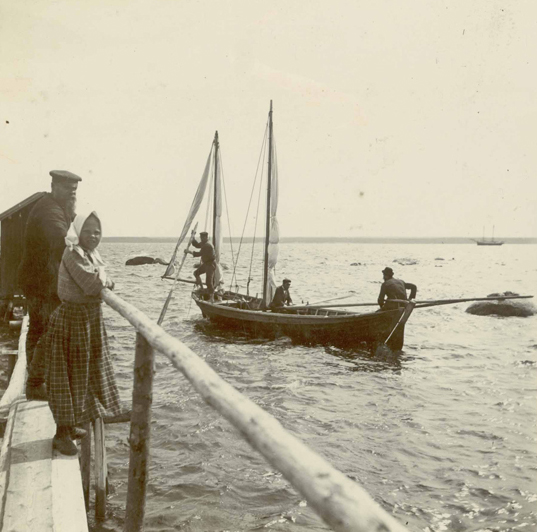 Fotod: Aarne Vaik erakoguHetkeolukorra kirjeldus ja analüüs2.1 Piirkonna-ülene hetkeolukorra kirjeldusVRKÜ tegevuspiirkond paikneb üheteistkümne omavalitsuse territooriumil: Aseri vald, Kohtla vald, Kunda linn, Lüganuse vald, Narva-Jõesuu linn, Narva linn, Sillamäe linn, Toila vald, Vaivara vald, Vihula vald, Viru-Nigula vald  (vt Joonis 1).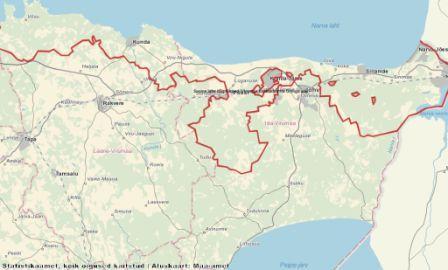 Joonis 1. Virumaa Rannakalurite ühingu territoorium. Statistikaameti kaardirakendusNeist seitse omavalitsust - Vihula vald, Viru-Nigula vald, Toila vald, Vaivara vald, Lüganuse vald ning linnadest Kunda, Narva-Jõesuu kuuluvad strateegia koostamise hetkel Virumaa Rannakalurite Ühingu liikmete hulka. Peale eeltoodud seitsme omavalitsuse kuulub VRKÜ liikmeskonda 13.12.2015 seisuga veel 16 kodanikuühiskonna huvigrupi liiget, 14 osaühingut ning 1 aktsiaselts  ja 36 füüsilist isikut (kalurit) – kokku 74 liiget.RahvastikVRKÜ piirkonna rahvaarv on viimaste aastate jooksul olnud langustrendis, olles Statistikaameti andmetel 107 561 inimeselt  aastal 2000 langenud 91 885 inimeseni aastal 2014 (vt Joonis 2).Joonis 2. Rahvaarvu dünaamika VRKÜ piirkonnas 2000-2014. StatistikaametSuurem langus omavalitsuste kaupa protsentuaalselt on toimunud Aseri vallas        (-28,6%), Sillamäe linnas (-20,5%), Vihula vallas (-19,9%), Kunda linnas (-16,2%), Viru-Nigula vallas (-14,1%), Narva-Jõesuu linnas (-11,6%).Elanike arvu vähenemine on perioodil 2000-2014 absoluutarvult olnud suurim Narvas (-11 271 inimest),  Sillamäel (-3417 inimest), Kundas (-630 inimest) ning vähim Vaivara vallas (-91 inimest). Lüganuse vallas on elanike arv kasvanud alates 2014.-st selle tõttu, et kolm omavalitsust (Lüganuse vald, Maidla vald ja Püssi linn) ühinesid. Sellegipoolest on märkimisväärne, et endise Lüganuse valla territooriumil oli perioodil 2010-2013 jälgitav elanike arvu kasv, mis tulenes uute elamurajoonide rajamisest (eelkõige Liimala piirkonnas).Tabel 1. Elanike arv VRKÜ kalanduspiirkonna omavalitsustes 2000-2014. StatistikaametElanike arv vanuserühmade lõikes nimetatud tegevuspiirkonnas põhiliselt langeb (v.a 64+ vanuserühm) – (vt Joonis 3).Joonis 3. Soome lahe idapiirkonna (VRKÜ territooriumi omavalitsused) rahvastiku vanusegruppide dünaamika 2000-2014. StatistikaametÜsna kiiret vähenemistrendi näitab nooremate (0-19-aastased) vanuserühm (vt Tabel 2). Nooremaealiste vanusegrupi vähenemine alandab nõudlust erinevate noortele suunatud  teenuste tarbimiseks – alusharidus, üldharidus, noorsootöö jms. Teisalt toob vähenev teenuste pakkumine kaasa kasvava surve väljarändeks.Tööealiste (20-65-aastased) hulgas väheneb naiste osakaal kiiremini ning vanuserühmas oli aastal 2014 erinevalt aastast 2000 naiste ja meeste proportsioon peaaegu tasakaalus (48,6% mehi ning 51,4% naisi). Tööealiste vähesus võib põhjustada piirkonnas töökäte nappust, kuid arvestades asjaolu, et piirkonna omavalitsused asuvad linnastutele või suurematele linnadele (Narva linnapiirkond, Sillamäe linn, Jõhvi/Kohtla-Järve linnapiirkond, Rakvere) lähedal, ei kerki probleem üles nii teravalt. Perspektiivis võib siiski tõdeda, et seoses rahvastiku vähenemise ja vananemisega on tööjõu kättesaadavus pärsitud.Pensioniealiste (üle 65 aasta vanused) hulk on viimastel aastatel kasvanud, seda eriti naiste osas. Meeste-naiste osakaal nimetatud vanusegrupis kaldub selgelt naiste kasuks – 69% selles vanuserühmas aastal 2014 on naised. Pensioniealiste hulga  pidev suurenemine eeldab ennekõike vajadust paremini läbi mõelda sotsiaal-ja tervishoiuteenuste pakkumise võimalused. Teiselt poolt muutub olulisemaks vanemaealiste inimeste kaasamine aktiivsesse tegevusse tööturul (nt osalise tööajaga) ja vabatahtlikus tegevuses.Tabel 2. Elanike arvu muutus vanusegrupiti 2000-2014. StatistikaametElanike arvu vähenemise olulisimaks mõjuriks on piirkonna negatiivne loomulik iive (vt Joonis  4)Joonis 4. VRKÜ piirkonna sünnid-surmad-loomulik iive. StatistikaametArvesse võttes vanemaealiste osakaalu suurenemist, võib negatiivset loomulikku iivet ennustada ka tulevikuks.Teiseks piirkonna rahvastiku arvu mõjutavaks teguriks on ränne. Rännet iseloomustab piirkonda sisserändajate ja sealt väljarändajate vahe, mis VRKÜ piirkonnas on viimastel aastatel olnud samuti negatiivne (vt Joonis 4). Kui välisrände puhul on kahel aastal (2007 ja 2013) olnud rändesaldo positiivne, siis siserände puhul on see olnud pidevalt negatiivne.Joonis 5.VRKÜ piirkonna rändesaldo – siseränne ja välisränne 2000-2014. StatistikaametRännet mõjutab ühelt poolt töökohtade olemasolu piirkonnas ning pendelrände võimalused piirkonnast väljapoole. Kui töökohti ei ole ja pendelrände võimalused ei ole piisavalt head, võib inimene piirkonnast välja rännata. Teiseks oluliseks rännet mõjutavaks teguriks on elukeskkonna kvaliteet nii oma füüsilise poole pealt (looduskeskkond, ehitised, rajatised, transpordivõrgustik) kui ka teenuste poole pealt (milliseid teenuseid piirkonnas pakutakse).VRKÜ piirkonna rahvastiku tulevikuprognoosi tegemine on keerukas, kuna territoorium on jagunenud kahe maakonna vahel. VRKÜ läänepoolne osa asub Lääne-Virumaal ning on pigem Rakvere linna tagamaaks, idapoolses osas hõlmab tegevuspiirkond Narva linnapiirkonda, kuid ei hõlma Jõhvi/Kohtla-Järve linnapiirkonda, mille tagamaaks on eelkõige Toila, Kohtla ja osaliselt ka Lüganuse vallad. Üldiste rahvastikuprognoosi trendide hindamiseks sobib võrdlus Ida-Virumaa, Lääne-Virumaa, Narva, Jõhvi, Kohtla-Järve, Sillamäe ja Rakvere linnade rahvastikuprognoosidest (vt Joonis 5).Joonis 6. VRKÜ lähedaste maakondade ja suuremate linnade rahvastikuprognoosid kuni aastani 2040. StatistikaametSuurimat langust prognoositakse Ida-Viru maakonnale tervikuna, kus rahvaarv võib väheneda 2040. aastaks praeguselt ligi 151 248 inimeselt vähem kui 111 407 inimeseni (ca 26%). Lääne-Virumaal võib elanike arv langeda praeguselt ligi 60 137-lt kuni 45 558 elanikuni (ca 24%). Langustrendis on kõik prognoositavad omavalitsused: Narva linn 60 311-lt 43 461-ni (ca 28%); Kohtla-Järve linn 37 768-lt 27 416-ni (ca 27%); Jõhvi linn 10 918-lt 8121-ni (ca 26%); Sillamäe linn 14 476-lt 10 823-ni (ca 25%); Rakvere linn 15 522-lt 11 480-ni (ca 26%).Prognoositav rahvaarvu vähenemine mõjutav negatiivselt piirkonna ettevõtluskeskkonda, kuna tarbijate hulk jääb vähemaks ning seeläbi piirkonna atraktiivsus investeeringuteks väheneb.Rahvastiku vähenemine mõjutab tööjõu kättesaadavust. Piirkonna omavalitsuste demograafiline tööturusurveindeks on olnud alla 1, mis on tööturule tulijate ja sealt lahkujate tasakaalupunkt (vt Tabel 3).Tabel 3. Demograafiline tööturusurveindeks VRKÜ omavalitsustes. Statistikaamet2014. aasta seisuga on indeksi näitaja Viru-Nigula vallas Eesti keskmisel (0,72) tasemel ning Kunda linnas veidi kõrgem (0,74), teistes omavalitsustes jäi indeksi näitaja Eesti keskmisele alla.Rahvuslik koosseis kalanduspiirkonnas on mitmekesine. Kalanduspiirkonna jaotus emakeele järgi on Statistikaameti 2011 aasta rahva ja eluruumide loenduse andmetel järgmine – eesti keel 13%; vene keel 85% ning muu keel 2%. See loob vajaduse kogukonna parema sidustamise järgi. Rahvastikutrendide kokkuvõtvad järeldusedKirjeldatud rahvastikutrendidest tulenevalt võib teha järeldusi:VRKÜ piirkonna rahvaarvu vähenemine jätkub. Paralleelselt rahvastiku vähenemisega toimub ka rahvastiku keskmise vanuse kasv. Väheneva nooremate vanusegrupi (0-19-aastased) ning tööealiste vanusegrupi (20-65-aastased) taustal on kasvanud pensioniealiste osakaal ning selle vanusegrupi arvukus on tõusnud. Sellised arengud loovad täiendavat survet ühelt poolt tegevusteks noorema generatsiooni paremaks lõimimiseks kodukohaga, kuid teisalt ka uute võimaluste leidmiseks vanematele inimestele piirkonna elus kaasalöömiseks ning tööturul osalemiseks.Rahvastiku vähenemise üheks põhjusteks on piirkonna negatiivne loomulik iive, kus surmasid on piirkonnas stabiilselt rohkem kui sünde. Seda trendi võimendab rahvastiku jätkuv vananemine. Kuigi sellises olukorras väheneb nõudlus lastele ja noortele suunatud teenuste järele, tuleb leida võimalusi lastele ja noortele vajalike teenuste pakkumiseks, vajadusel erinevate sektorite või omavalitsuste koostöösPiirkonnas on negatiivne rändesaldo, mille mõjutamiseks saab tegutseda kahel suunal – uute atraktiivsete töökohtade loomine ning  piirkonna elukeskkonna kvaliteedi parandamine läbi füüsilise keskkonna parendamise ning mitmekesise teenuste paketi võimaldamiseRahvastiku vähenemisest ja vananemisest tulenevat tööjõupuudust saab leevendada, leides võimalusi kaasata tööjõudu VRKÜ lähedastest suurematest linnadest ja linnapiirkondadest ning teiselt poolt leides võimalusi kasutada enam ära kohalikke, seni tööturult väljas olnud inimesi (nt pensioniealisi).Piirkonna majandusVirumaa Rannakalurite tegevuspiirkond majandusliku analüüsi mõttes koosneb kahest maakonnast: Ida- ja Lääne-Virumaast. Võttes arvesse asjaolu, et mõlemas maakonnas on majandusliku tegevuse põhiraskus koondunud maakondade põhjaossa St. Peterburi-Narva-Tallinna transpordikoridori, võib õigustatult käsitleda analüüsis maakondade majanduse andmeid tervikuna.Ida-Viru ja Lääne-Viru maakondade sisemajanduse koguprodukt on viimaste aastate jooksul kasvanud ning jõudnud kriisieelsele tasemele ja ületanud selle (vt. Joonis 7).Joonis. 7 Regionaalne SKP jooksevhindades Ida- ja Lääne-Virumaal 2000-2013. StatistikaametSellest saab järeldada, et kriisijärgne majanduse taastumine on olnud üsna kiire. Maakondade SKP-d saab hinnata ka läbi selle, milline on maakonna SKP eurodes ühe elaniku kohta (vt Joonis 8)Joonis. 8 SKP elaniku kohta Ida- ja Lääne-Virumaal 2000-2013. StatistikaametSKP ühe elaniku kohta on maakondades samuti kasvanud ning jõudnud 2013. aastaks 66,6%-ni Eesti keskmisest Ida-Virumaal ning 73,2%-ni Eesti keskmisest Lääne-Viru maakonnas.Majandussektorite kaupa on SKP osatähtsus maakondades erinev (vt Joonis 9)Joonis 9. Maakondliku SKP osatähtsus majandussektorite kaupa. StatistikaametIda-Virumaa olulisimaks majandussektoriks on tööstus ja ehitussektor, millele väikese mahajäämusega järgneb teenindussektor. Põllu-, metsamajanduse ja kalapüügi sektor omab Ida-Virumaa SKP-s üsna marginaalset osakaalu (1,5% maakonna SKP lisandväärtusest). Teine on pilt Lääne-Virumaal, kus olulisimaks lisandväärtust tootvaks majandussektoriks on teenindus, millele järgneb tööstus. Põllu-, metsamajanduse ja kalapüügi sektori osakaal lisandväärtusest Lääne-Virumaal on 10,5%, mis on üsna kõrge näitaja.Samas on Lääne-Virumaa primaarsektori lisandväärtuse osatähtsus maakonna SKP-st olnud viimaste aastate jooksul kõikuv, ulatudes 7,7%-st 13,9%-ni (vt Joonis 10).Joonis 10. Primaarsektori osakaal Ida- ja Lääne-Virumaa SKP lisandväärtuses 2000-2013. Statistikaamet.Eeltoodu võimaldab järeldada, et primaarsektori osatähtsus on suurem Lääne-Virumaa majanduses ning Ida-Virumaal on sektori rollile maakonnas vaja rohkem tähelepanu juhtida.Vaatamata teatud struktuursetele erinevustele, on Ida- ja Lääne-Virumaal makstav keskmine brutokuupalk liikunud üsna ühtlases joones (vt. Joonis 11) ning moodustas 2013. aastal Ida-Virumaal 788 ning Lääne-Virumaal 790 eurot.Joonis 11. Keskmine brutokuupalk Ida- ja Lääne-Virumaal. StatistikaametMaailmamajanduses valitsev ebastabiilsus (naftahindade langus, Kreekaga seotud küsimused eurotsoonis, Venemaa majanduskriis jm) võib pärssida majanduskasvu Eestis ning ka Virumaa maakondades, eriti Ida-Virumaal, mis on tugevalt mõjutatav naftahinna langusest ning Vene rubla kukkumisest põhjustatud Vene turistide arvu vähenemisest.Ettevõtlusaktiivsuse dünaamikat piirkonnas kirjeldab järgmine kartogramm (vt Joonis 12)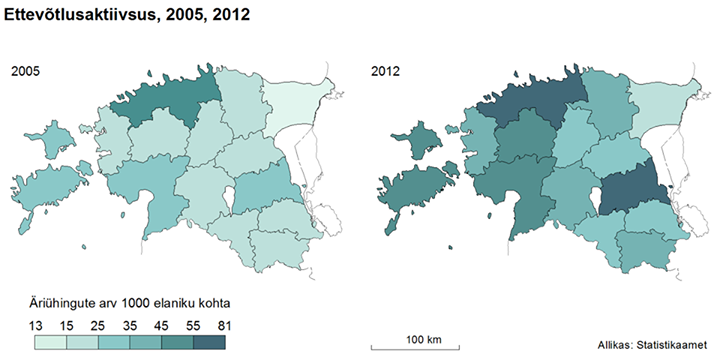 Joonis 12. Ettevõtlusaktiivsus maakondades 2005 ja 2012. StatistikaametJooniselt võib näha, et ettevõtlusaktiivsus (ettevõtete arv 1000 elaniku kohta) on viimastel aastatel kasvanud. Sellegipoolest säilis erisus Lääne-Virumaa ja Ida-Virumaa vahel, kus ettevõtlusaktiivsus on tunduvalt väiksem kui lääne pool. Selle põhjusena võib tuua asjaolu, et Ida-Virumaa on tööstuslikum maakond, kus suur osa tööealistest elanikest on hõlmatud tööga suurettevõtetes ning seetõttu nende huvi ettevõtlusega alustamise vastu on tagasihoidlikum. See põhjustab ka madalamat ettevõtlikkuse kultuuri. Samuti pärsib ettevõtlusaktiivsust venekeelse info ja koolituste vähene kättesaadavus vene keelt kõnelevatele inimestele.Ettevõtete arvu pooles tegevusalade kaupa juhivad VRKÜ tegevuspiirkonnas hulgi- ja jaekaubandust viljelevad ettevõtted (vt Joonis 13).Joonis 13. Ettevõtete arv VRKÜ tegevuspiirkonna omavalitsustes tegevusalade kaupa 2013. aastal. StatistikaametTegutsevate ettevõtete arvult teise suurema grupi moodustavad tegevuspiirkonnas veondus- ja laondusettevõtted, põllu-, metsmajanduse ja kalanduse ettevõtted, töötleva tööstuse ettevõtted ning ehitusettevõtted. Tegevuspiirkonna suuremates linnades rakendatakse erinevaid tööstusparke ning ettevõtlusalasid, kus tekib uusi töökohti. Uute tööstusettevõtete käivitamist, eelkõige Narvas ja Sillamäel, on toetanud Venemaal kujunenud majanduslik-poliitiline olukord, mis on ajendanud kapitali liikumist Venemaalt välja, sh Venemaa lähipiirkondadesse Euroopa Liidu aladele.Siin on erinevusi maapiirkondade ja linnade vahel, kus primaarsektori ettevõtted on koondunud selgelt maapiirkondade omavalitsustesse (vt Joonis 14).Joonis 14. Põllumajandus-, metsandus- ja kalandussektori ettevõtete arv VRKÜ tegevuspiirkonna omavalitsustes. StatistikaametEeltoodust võib järeldada, et kalandussektori ettevõtlus on tegevuspiirkonnas esindatud pigem valdades ja väikelinnades kui suuremates omavalitsustes.Narvas, Sillamäel, Kundas on palju suuremaid ettevõtteid ja suurettevõtteid. Narvas on suurimateks Eesti Energia elektrijaamad ning energiatootmisega seotud ettevõtted. Sillamäel on olulisemaks ettevõtteks Sillamäe Sadam logistikavaldkonnas ning Molycorp Silmet keemiatööstuses, Kundas on olulisimaks ettevõtteks Kunda Nordic Tsement AS.Teenindusvaldkonnas tuleb ära märkida Narva kaubandusettevõtlust, mis suures osas on kontsentreerunud suurtesse kaubanduskeskustesse (Fama ja Astri kaubanduskeskused) ning viimastel aastatel olnud ka ülepiirikaubanduse viljelejaks. Turismivaldkonna ettevõtlus koondub SPA-puhkuse osas enamjaolt Narva-Jõesuu linna ja Toila valda (Noorus SPA, Meresuu SPA, Narva-Jõesuu SPA, Toila SPA), mõisapuhkus aga Lääne-Virumaale Vihula valda (Palmse, Sagadi, Vihula mõis). Majutatute ööbimised on maakondade kaupa viimasel aastal olnud languses (vt Joonis 15). Joonis 15. Majutatute ööbimised Ida- ja Lääne-Virumaal 2007-2014. StatistikaametSeoses ebakindlusega Venemaal ning Vene rubla kursi olulise langemisega 2014. aasta lõpus ootab turismivaldkonda (sh kaubandusturismivaldkonda) usutavasti Vene turu kokkutõmbumine, mille määra on strateegia koostamise hetkel veel raske prognoosida. Praeguseks on Vene turistide ööbimiste arv selges langustrendis (vt Joonis 16).Joonis 16. Vene turistide ööbimised Ida- ja Lääne-Virumaal novembrikuus 2007-2014. StatistikaametIda-Virumaal on sealjuures Vene turu languse mõju eeldatavasti olulisem kui Lääne-Virumaal, sest Ida-Virumaal on Vene turu osakaal olnud suurem.Kalandusvaldkonna trendidKalapüük Läänemerel (rannapüük) on kalaliikide mõistes ajas muutuv (vt Tabel 4).Tabel 4. Rannapüük Läänemerel kalaliikide kaupa 2009-2013 tonnides. StatistikaametEesti arvestuses kokku vähenes räimepüük 11 761,89 tonnilt 2009. aastal 7087,77 tonnini 2013. aastal. Samuti vähenes lesta väljapüük, kuid kuna see pole Virumaa kaluritele oluline püügikala, siis võib selle tähelepanu alt välja jätta. Kasvanud on ahvena väljapüük 809 tonnilt 2009. aastal 1216 tonnini 2013. aastal. Kalanduse Teabekeskuse üllitatud „Eesti kalandus 2103“ andmetel moodustavadki tulud nende kahe kalaliigi müügist olulisema osa kalurite sissetulekust.2013. aasta andmetel tegutses Ida- ja Lääne-Virumaal kokku kalapüügilubadele kantud kalureid vastavalt 125 (ilma Peipsi järveta) ning 135 - kokku 260 kalurit.Oluliseks kalamajandust puudutavaks küsimuseks on kalandusvaldkonna infrastruktuuri seisund ja selle poolt pakutav võimekus (vt Joonis 17).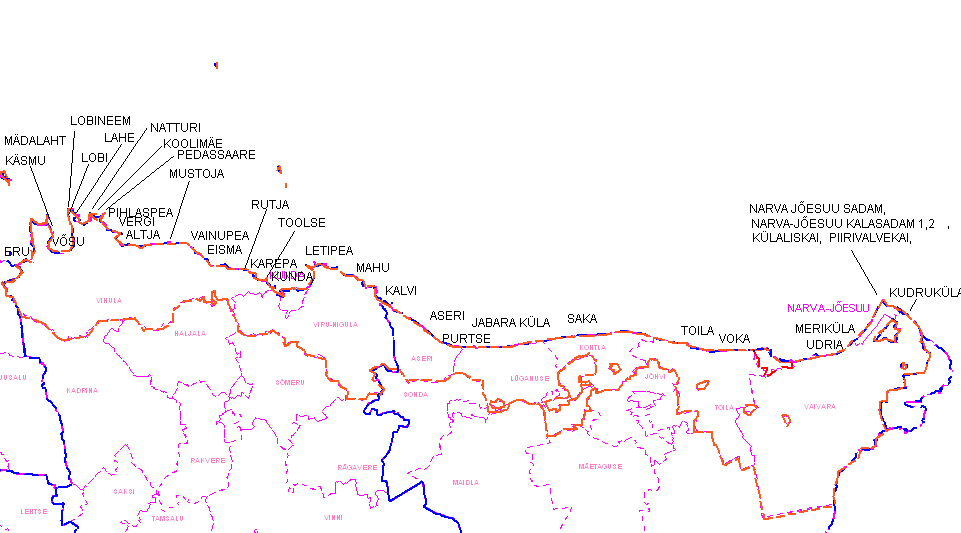 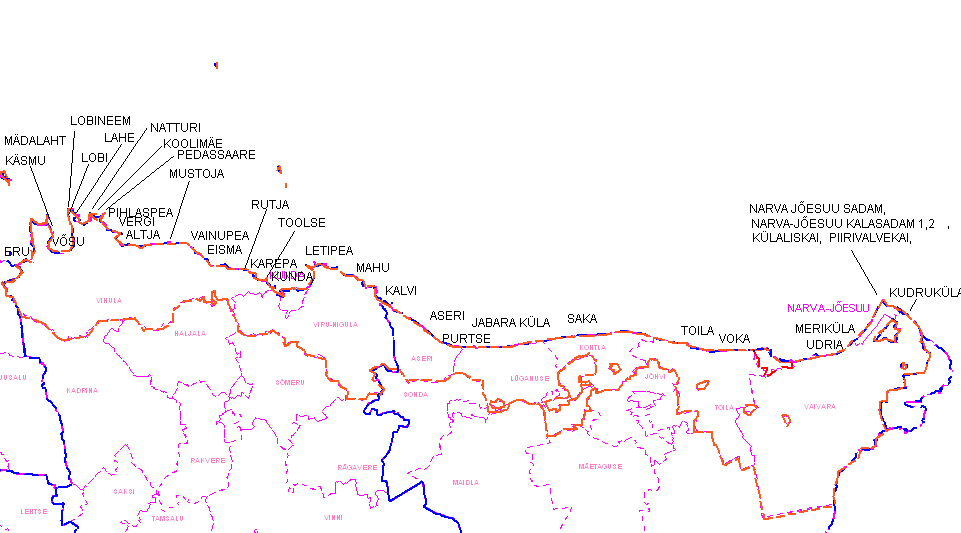 Joonis 17. Sadamad ja lossimiskohad Virumaa kalanduspiirkonnas.Põhilise osa kalasaagist kalanduspiirkonnas lossitakse Ida-Virumaa sadamates Toilas, Purtses, Narva-Jõesuus ja Sillamäel (vt Joonist 18). Sellest valdava osa moodustab räim. Räime lossimine on koondunud põhiliselt kalanduspiirkonna idaossa. Kalanduspiirkonna lääneosas on sadamaid ja lossimiskohti oluliselt rohkem, kuid lossitavad mahud samas väiksemad.Joonis 18. Kala lossimine Ida- ja Lääne-Virumaal 2014. PõllumajandusministeeriumLääne-Virumaal lossitakse kala enim Vergis, Käsmus ja Erus. Kala lossimine ning konkreetset sadamat kasutavate kalurite arv on oluline näitaja sadamate investeeringute teostamisel.2007-2014 programmperioodi kalandusvaldkonna arendamise kogemus VRKÜ-sVirumaa Rannakalurite Ühingul on piisav  töökogemus strateegia elluviimiseks, mida kinnitavad senised töötulemused.2010 – 2014 rahastati 50 taotlust, kokku eraldati raha  2 361 192 eurot, sh I telg 13 taotlust summas 1 418 335 eurot eelarvest 60% II telg 16 taotlust summas 398 803 eurot  eelarvest 17%III telg 12 taotlust summas 424 406 eurot eelarvest 18%IV telg 7 taotlust summas 75 852 eurot eelarvest 3%V telg 2 taotlust summas 43 800 eurot eelarvest 2%.Taotlejaid kokku oli 22, sh KOV - 4; MTÜ-3; OÜ/AS - 6; FIE – 9.Lääne-Virumaalt 31 taotlust, kokku summas 1 430 608 eurot s.o 61% vahenditest.Ida-Virumaalt  19 taotlust, kokku summas 930 587 eurot s.o 39% vahenditest.Eelmisel strateegiaperioodil teostati oluliselt investeeringuid piirkonna sadamatesse:ToilaEismaVõsuNarva-JõesuuPraeguseks on sadamatesse ja lossimiskohtadesse teostatud olulises mahus investeeringuid, kuid investeeringuvajadus on endiselt säilinud. Käesolevas strateegias määratletakse nimekiri sadamatest, kuhu uuel strateegiaperioodil kavandatakse Euroopa Merendus ja Kalandusfondi toel investeeringuid. Sadamate nimekiri on esitatud käesoleva strateegia Lisas 1.Kokku investeeriti sadamate arendamisse 1 418 335 eurot. Suuremate saavutustena saab nimetada Eisma sadama rekonstrueerimist ning Toila sadama arendamist. Nende projektide toel paranesid oluliselt piirkonna kalurite töötingimused ning tegevusvõimalused. Kõiki vajalikke investeeringuid polnud eelmisel programmperioodil võimlike ellu viia, kuna vahendite hulk oli piiratud. Selleks, et tagada kalanduspiirkonna sadamate terviklik võrgustik, tuleb jätkata investeeringuid piirkonna sadamate infrastruktuuri arendamiseks.Kala esmatöötlemisele ja otseturundusele kulutas VRKÜ 398 803,00 eurot. Valdkonda esitati 16 projektitaotlust. Olulisemateks saavutusteks nimetatud valdkonnas saab pidada Narva-Jõesuu põhiliselt silmude ümbertöötlemisele suunatud ettevõtete loomist ning arengut. Ära tasuks märkida ka Vaivara vallas arvestatava külmhoonega tootjat Vitarsis OÜ. Kalanduspiirkonna läänepoolses osas on selles valdkonnas veel arenguruumi.Kalandusega seotud turismi arendamisse ja rannakülade elustamisse investeeriti perioodil 424 406,00 eurot ning rahastati 12 projektitaotlust. Olemuslikult loetakse aga turismarenduse projektid samuti kalurite tegevuste mitmekesistamise juurde kuuluvateks ning uue perioodi strateegias käsitletakse neid tegevusi koos.Tegevuste mitmekesistamise valdkonnas oli eelmisel programmiperioodil huvi vähene, kuigi vajadus selliste tegevuste järele on hinnanguliselt suur. Kokku investeeriti eelmisel strateegiaperioodil tegevuste mitmekesistamisse 75 852 eurot ning rahastati 7 projektitaotlust. Uuel perioodil tuleks selles valdkonnas saavutada arenguhüpe.Koolitusvaldkonnas viidi ellu 2 projekti ning kulutati 43 800 eurot. Projektid olid suunatud olulisel määral kogemuste vahetamisele teiste kalanduspiirkondadega ning kaluritele suunatud koolitustele. Uuel perioodil tuleb sellist tegevust jätkata. Uuel strateegiaperioodil tuleb olulisel määral parendada kalanduse tegevusgrupi sisest ja välist kommunikatsiooni ning koostada selleks eraldi kommunikatsiooniplaan.VRKÜ korraldas õppereise kaluritele Taani ja Soome (Ahvenamaa). Osaletud on kahel korral rahvusvahelistel kalandusega seotud messidel Soomes Uusikaupunkis ja Taanis Aalborgis ning Belgias Brüsselis.VRKÜ korraldas ise koolitusi: nt hügieenikoolitus, kodulehe tegemine, kalapüügieeskirjade andmete edastamine jm.Projektide rahastamise otsustega oli eelmisel perioodil rahastamise jaotus valdkondade kaupa järgmine:Majandusvaldkonna kokkuvõtvad järeldused:Kalapüügimahud erinevate kalaliikide lõikes on olnud kõikuvad ning see suurendab kalameeste motivatsiooni oma tegevuste mitmekesistamiseks ning alternatiivsete tegevusalade leidmiseks.Majanduslik areng kalanduspiirkonna territooriumil on olnud viimastel aastatel kiire, arenesid uued tööstusalad, kasvas Sillamäe sadama tegevus. Ebaselgus rahvusvahelises majanduses, mille põhjuseks on eelkõige naftahinna drastiline langus 2014. aasta lõpus, Venemaad tabanud finants- ja majanduskriis, EL ja Venemaa vahelised majandussanktsioonid, Vene rubla langusest tulenenud Vene turistide ja kaubandusturistide arvu järsk langus loob täiendavaid riske Ida-ja Lääne-Virumaa majanduslikule arengule. Brutopalga kasv viimastel aastatel loob olukorra, kus algatatud ettevõtlusprojektid peavad olema piisavalt suure potentsiaaliga, et suuta kaasata tööjõudu turult, mis on kokku tõmbumas.Ettevõtlusaktiivsuse kasvatamine kalanduspiirkonna idapoolses, põhiliselt venekeelse kalurkonnaga osas, nõuab panustamist ettevõtlusalase info ja koolituste paremaks kättesaadavuseks.Avalikud teenused ja kodanikuühiskondAlusharidusasutusi on Virumaa kalanduspiirkonnas EHIS andmetel 30, neist valdav osa Narva ja Sillamäe linnades (vastavalt 23 ja 5). Aseri, Viru-Nigula ja Vihula valdades asuvad lasteaiarühmad koolide juures.Üldhariduskoole on piirkonnas 23, neist 10 Narvas. Puhtaid gümnaasiume on käesoleval hetkel üks (Sillamäe Gümnaasium), kuid käib riigigümnaasiumi ehitus Jõhvis ning ka Kohtla-Järvele on planeeritud riigigümnaasium. Gümnaasiumiastmega koole on piirkonnas 11, neist 7  asub Narvas (sh Narva Täiskasvanute Gümnaasium) EHIS andmetel.Kalanduspiirkonnas oli 2013/2014 õppeaastal huviharidusasutusi 23, õppekavasid oli seal 191, pedagooge 282 ning õppureid kokku 5595 (Haridussilm).Sarnaselt muu Eestiga (va Tallinn) õpilaste arv kalanduspiirkonnas langeb.Joonis 19. Kalanduspiirkonna õpilaste arv 2000-2013. StatistikaametÕpilaste arvu langus loob tugeva surve haridusvõrgustiku korrigeerimiseks vähendamise suunas. Teisalt paikneb kalanduspiirkonnas või kalanduspiirkonna vahetus läheduses suuremaid keskusi, kus pakutavad haridusvõimalused on arvestatavad nii üldhariduse, kutsehariduse, kõrghariduse kui ka huvihariduse valdkondades (Narva, Kohtla-Järve, Jõhvi, Rakvere).Tööpuudus kalanduspiirkonnas koondub suuremalt jaolt piirkonna idaossa (vt joonis 20). Lääne-Viru maakonnas on tööpuudus olnud aastate jooksul selgelt väiksem kui Ida-Viru maakonnas.Joonis 20. Töötud Ida- ja Lääne-Virumaal 1997-2013. StatistikametTööpuudus annab ühelt poolt ettevõtjatele parema ligipääsu tööjõule, kuid arvestades Ida-Virumaa spetsiifikat võib eeldada, et suurem osa töötutest on orienteeritud tööotsinguis pigem töötlevale tööstusele või teenindussektorile. Töötajate leidmine kalandusvaldkonnas on keeruline ka väiksema palgataseme tõttu, kus uuring väidab, et olulisim põhjus uue töökoha leidmiseks väljaspool kalandusvaldkonda on tasuvama töö leidmine .Enim toimetulekutoetust vajavaid perekondi on oodatult suuremates omavalitsustes (vt joonis 21)Joonis 21. Toimetulekutoetust saavate perekondade arv 2013. StatistikaametIda-Virumaal on toimetulekutoetust saavate perede arv suurem, kuna kalanduspiirkonna suuremad linnad asuvad Ida-Virumaal. Toimetulekutoetuste saajate hulk sõltub ka tööpuuduse määrast ning on suurem seal, kus tööpuudus on kõrgem.Kolmanda sektori organisatsioonide hulk maakondades kasvas viimaste aastate jooksul (vt joonis 22). 2012 aastast võib jälgida mittetulunduslike ühingute arvu kahanemist, kuid see pole seotud mitte valdkonna tegevuse kokkutõmbamisega, vaid registrite korrastamisega ning mittetegutsevate ühenduste sundlikvideerimisega.Joonis 22. Kasumit mittetaotlevate ühenduste arv Ida- ja Lääne-Virumaal 2003-2013. StatistikaametKodanikuühiskonna aktiivsus on oluliseks faktoriks piirkonna sotsiaalmajanduslikus arengus. Kolmas sektor loob eelduse kalanduse tegevusgrupi nn „pehmete“ tegevuste elluviimiseks piirkonna sotsiaalse heaolu kasvatamisel ning rannakalanduse traditsioonide säilitamisel ja väärtustamisel.Avalike teenuste ja kodanikuühenduse valdkonna kokkuvõtvad järeldused:Üldhariduskoolide langeva õpilaste arvu tingimustes suureneb surve hariduse infrastruktuuri ümberkorraldamiseks. Suuremates kalanduspiirkonna linnades saab ümberkorraldusi teha koolipidaja tasemel (nt Narva linn, Sillamäe linn), kuid väiksemates linnades ja valdades tuleb haridusvõrgustiku ümberkorraldamisel arvestada ka lähinaabritega. Rannakalurite ühingul on võimalus koostöö tegemiseks piirkonna haridusasutustega rannakaluri ameti propageerimisel ning rannakultuuri arendamisel.Tööpuudus kalanduspiirkonnas jaotub ebaühtlaselt ida- ja läänepiirkonna vahel, olles suuremaks väljakutseks kalanduspiirkonna idaosas. Kalandusvaldkond võib olla tööpakkujaks töötutele, kuid olukorras, kus kalandusvaldkonna sissetulekud ei ole kõrged, tuleb konkureerida teiste tegevusvaldkondadega, mis suudavad pakkuda töötajatele suuremat sissetulekut. Olukorra lahendamisele võiks kaasa aidata kalurite tulude suurendamine läbi kalatoodete esmatöötlemise ja otseturunduse arendamise.Toimetulekuprobleemid kalanduspiirkonnas koonduvad suuremalt jaolt suurtesse idapoolsetesse linnadesse. Kalanduse tegevusgrupil puuduvad võimalused ja vahendid selle probleemiga tegelemiseks.Kolmanda sektori areng kalanduspiirkonnas loob aluse kvaliteetse ja mitmekesise tegevuse viljelemiseks kalanduspiirkonna omavalitsustes, eriti maapiirkondades.Piirkonna SWOT-analüüsVirumaa Rannakalurite Ühingu SWOT-analüüs koostati kahes sessioonis – eestikeelses töörühmas Viru-Nigulas ning venekeelses töörühmas Narva-Jõesuus. Analüüsikoosolekute toimumisest anti eelnevalt teada kohalikes ajalehtedes - Põhjarannik, Severnoje Poberežje ning Virumaa Teataja. Kaasamiseks kasutati rühmatööde ja paneeldiskussioonide tehnikaid. Lisaks kasutati lähteolukorra analüüsist tulenevaid järeldusi. SWOT-analüüsi puhul määratleti olulisimad tegurid tugevuste, nõrkuste ning väliskeskkonnast tulenevate võimaluste ja ohtude lõikes ning seejärel määratleti neist olulisimad (tabelis tähistatud numbritega). Kõige olulisemate tugevuste ja nõrkuste osas hinnati neid suhtes väliskeskkeskkonna võimaluste ja ohtudega.Olulisemate tugevuste ja nõrkuste väljatoomine võimaldab strateegiat fokusseerida täpsemalt ning keskenduda põhiliste väljakutsete lahendamisele, tuginedes oma tugevustele ning arendades nõrku külgi.Olulisemad tugevused ja nende vastasmõju väliskeskkonna teguriteleVRKÜ haldussuutlikkus on heal tasemel – on suutnud vajaminevad vahendid perioodi jooksul ära kasutada, mille toel on teostatud olulisi investeeringuid (eriti sadamate infrastruktuuri). - See loob head eeldused ka uue perioodi toetusvahendite kasutamiseks, sealhulgas laiemaks kogemuse kaasamiseks piirkonda, messidel, koolitustel, õppereisidel osalemiseks. Tugev haldussuutlikus loob eeldused mõjusate investeeringute tegemiseks kalapüügi infrastruktuuri ning samuti kalurite tegevuste mitmekesistamiseks ja seega parema hakkamasaamise võimaldamiseks kaluritele ja nende peredele.Aktiivsed liikmed, kes esitavad aktiivselt taotlusi ning omavad kogemust eurotoetuste kasutamisest – Liikmete aktiivsus (eelmisel perioodil oli taotlejaid 25, kellest 22 taotlused said rahastuse, esitatud 53 taotlust, rahastatud 50 taotlust vt. ka Lisa 3 Google küsitluse analüüsi) ja eelnev kogemus loob eeldused toetusrahade otstarbekamaks kasutamiseks uuel perioodil. Samuti võimaldab liikmete eelnev kogemus ja aktiivsus teha edusamme turunduskanalite ülesehitamisel kalurilt otse tarbijani, mis omakorda leevendab kalurite praegust nõrka majanduslikku toimetulekut. Liikmete edukus arengus läbi toetusrahade on heaks eeskujuks noortele, kes soovivad omandada kaluri kutset ning võimalust  liituda VRKÜ-ga. Eelmisel perioodil on edukalt rakendatud investeeringuid kalandusalase infrastruktuuri arendamisse ning see annab kindlust ka käesoleva perioodi investeeringute teostamiseks. VRKÜ edukas kogemus toetuste kaasamisel innustab ka mitteliikmetest taotlejaid kasutama pakutavaid toetusvõimalusi ning osalema taotlusvoorudes toetuste taotlejatena.VRKÜ-l kui kalurite huvisid esindaval organisatsioonil on piisavalt tugev renomee olemaks partneriks kalureid puudutavate teemade käsitlemisel – VRKÜ korraldas eelmisel parioodil õppereise kaluritele Taani ja Soome (Ahvenamaa). Osaletud on rahvusvahelistel kalandusega seotud messidel Soomes Uusikaupunkis ja Taanis Aalborgis ning Belgias Brüsselis. Tegevusgrupp osales aktiivselt Farneti seminaridel ja diskussioonides. Jooksvalt toimusid arutelud ja koolitused teiste Eesti tegevusgruppidega kalandust puudutavatel teemadel. Eesti siseselt osaleti iga-aastaselt kalapüügikvootide määramise ühiskondlikus diskussioonis koos mereäärsete kalanduse tegevusgruppidega.  Kalurite kollektiivse arvamuse esindamine võimaldab olla osaliseks dialoogis riigi ja selle erinevate asutustega (ministeeriumid, PRIA, PPA; Keskkonnaamet ja –inspektsioon jt) seadusandluse arendamisel, bioloogiliste riskide minimeerimisel, röövpüügi piiramisel jne. Hea renomee võimaldab luua uusi võrgustikke ning funktsionaalselt integreeruda juba olemasolevate teiste võrgustikega – maakondlikud arenduskeskused, vabatahtlik merepääste, maapiirkondade LEADER tegevusgrupid jt. See omakorda võimaldab kasutada tulemuste saavutamiseks mitmekesisemaid kompetentse ja ressursse. Olemasolev kogemus loob eeldused edukaks rahvusvaheliseks koostööks ning kogemuste vahetamiseks. VRKÜ ja teised kalandusvõrgustiku partnerid saavad kaasa rääkida olulistes keskkonnaküsimustes ning seeläbi leevendada reostusega seonduvaid ohtusid või paremini valmistuda nende tõrjumiseks.VRKÜ piirkond on suur, hõlmates kahte maakonda ning pakub seeläbi arvestatavat lähiturgu nende maakondade elanike näol (sh. suuremad linnad Narva, Sillamäe, Jõhvi, Kohtla-Järve, Rakvere – vt. p 2.1.1). Samuti pakub suurte linnade lähedus leevendust piirkonna tööjõupuudusele – VRKÜ kalanduspiirkond on lisaks territooriumile suur ka rahvaarvu poolest. Piirkonda ja piirkonna lähistele jäävad Ida- ja Lääne-Virumaa suured linnad – Narva, Sillamäe, Jõhvi/Kohtla-Järve, Rakvere. Nende linnade elanikkond ning ettevõtlus pakuvad ühelt poolt kalanduspiirkonna kaluritele turgu oma kalale ja toodangule ning teenustele. Teiselt poolt on sellistest suurtest linnadest kergem vajaduse korral leida tööjõudu.Olulisemad nõrkused ning nende vastasmõju väliskeskkonna teguriteleKommunikatsioonivõimekus VRKÜ-s (sise- ja väliskommunikatsioon) on ebapiisav – Kalurite hulgas tehtud küsitlused ning fookusgrupi intervjuud (vt. Lisa 2 fookusgrupi arutelu kokkuvõte, Lisa 3 Google küsitlus) tuvastasid liikmete ootused parema kommunikatsioonikorralduse järele VRKÜ-s. Riigi poolt laekuv informatsioon, eriti juriidiline on keeruline ning kaluritele raskesti mõistetav – seda eriti venekeelsete kalurite hulgas. VRKÜ pole suutnud seni tagada piisavalt hästi toimivaid kommunikatsioonikanaleid laekuva teabe lahtimõtestamiseks kalurite jaoks.VRKÜ sisese ja ka väliskommunikatsiooni parandamiseks saab ära kasutada ühingule laekuvaid toetusvahendeid. EL toetusvahendite abil saab kommunikatsiooniprotsessi ümber korraldada, toetades kohalike kalurite allvõrgustike (nii elektrooniliste kui isikliku suhte põhiste) toimimist, viies läbi regulaarseid infopäevi, kasvatades nõustamisvõimekust koostöös teiste partneritega. Parem väliskommunikatsioon aitab kaasata uusi liikmeid. Väliskommunikatsiooni abil saab näidata edulugusid kalurite tegevuste mitmekesistamise tulemustest ning samuti mõjutada inimeste toitumisharjumusi kohaliku kala tarbimise suunas.VRKÜ ei koonda kõiki piirkonna kalureid, paljud pole organisatsiooniga ühinenud – Motivatsioon kalurite hulgas VRKÜ-s osalemiseks on suhteliselt madal. Liikmemaksuga kolmanda sektori organisatsioonis kaasa löömiseks puudub suurem huvi, eriti arvestades asjaolu, et toetuste taotlemiseks ei ole liikmelisus VRKÜ-s nõutav. Liikmelisuse vastu vähendab huvi ka asjaolu, et kõik kalanduspiirkonna omavalitsused ei ole liitunud organisatsiooniga, kuna omavalitsuste kaudu liigub oluliselt informatsiooni ka piirkonna kaluritele.Uute liikmete kaasamisel keskendutakse kahele suunale – uute omavalitsuste kaasamine (Aseri, Lüganuse, Kohtla vallad vt. p. 2.1) ning uute kalurite (eriti noorte) kaasamisele. Kaasamisinstrumendina saab kasutada eelkõige osalemist koolitustel, õppereisidel, messidel, näitustel jms. Kalurite suurem kaasalöömine VRKÜ tegevustes võimaldab leevendada turunduskanalite ebapiisavust kaluritelt kliendini jõudmisel. VRKÜ toel parendatud kalandusalane infrastruktuur loob eeldused enamate kalurite ühinemiseks kalanduse tegevusgrupiga.Liikmete omafinantseerimisvõime on väike – kalurite võimekus tagada taotlustele piisav omafinantseering on väike (vt. Lisa 3 Google küsitlus). Väikesed sissetulekud tekitavad olukorra, kus toetuste saamiseks vajaliku omafinantseeringu teostamine on problemaatiline.liikmete omafinantseerimisvõime kasvu aluseks on nende majanduslik edukus, mida on võimalik saavutada eelkõige läbi tegevuste mitmekesistamise. Selleks on vaja teha koostööd erinevate võrgustikega, tagades koostöös kaluritele juriidilist, ärialast jms nõustamist. Teiseks oluliseks valdkonnaks on turunduskanalite ülesehitamine kalurilt tarbijani, mis eeldab kalurite omavahelist koostööd ning samuti ettevõtluse ülesehitamisalast tuge.Rahvastik piirkonnas väheneb (suur väljaränne) ja vananeb. Sellest tulenevalt on ka kalurite keskmine vanus kõrge. – Sarnaselt muu Eestiga (Tallinn-Harjumaa välja arvatud) väheneb ja vananeb ka VRKÜ kalanduspiirkonna rahvastik (vt. strateegia p. 2.1.1). See toob endaga kaasa potentsiaalsete tarbijate arvu vähenemise ning samuti tööjõu kättesaadavuse vähenemise. Vananemine toob kaasa vajaduse keskenduda ühelt poolt nooremale generatsioonile atraktiivsete töö- ja elukeskkonna võimaluste pakkumisele, teisalt aga lahenduste leidmisele, kuidas vanemaid inimesi tõhusamalt ja laiemalt tööturul ära kasutada.Rahvastikuprotsessidest tulenevate mõjude leevendamiseks saab piirkonda luua uusi atraktiivseid töökohti, pakkuda noortele uusi ettevõtlusvõimalusi ning investeerida elukeskkonna kvaliteedi kasvu ning sotsiaalsesse elukeskkonda.Piirkonna sadamate kalandusega seotud infrastruktuur (sh. töötlemine) on amortiseerunud ning ebapiisav, mis pärsib kalandusvaldkonna arengut, sh töötingimuste parandamist, uute tehnoloogiate kaasamist jms. Kalatoodete tootmise võimalused (nii suuremates kui väiksemates ettevõtetes) pole edukaks turul toimetamiseks piisavalt heal tasemel - Vaatamata eelmisel perioodil teostatud investeeringutele on piirkonna kalandus- ja merendusalane tehniline infrastruktuur endiselt ebapiisav, seda nii sadamate kui esmaste töötlemisvõimaluste osas. Põhilistes räime lossimiskohtades Toilas, Purtses, Narva-Jõesuus ja Sillamäel, pole sadamate väljaarendamine veel lõpule viidud, või pole seda veel isegi alustatud (nt. Purtses). Ebapiisavalt on sadamates külmutus- ja esmase töötlemise võimalusi. Kalatoodete tootmine nii suuremas koguses kui koduköökides vajab täiendavaid investeeringuid nii seadmetesse kui tootearendusse ja turundusse.Kalandusvaldkonna infrastruktuuri edasiarendamiseks tuleb jätkata investeeringute teostamist kalanduspiirkonna sadamates arvestades eelnevalt teostatud investeeringuid ning korrigeerides selle arvestusega uue perioodi investeeringute mahtusid. Vaja on toetada ettevõtjate poolset kalatoodete tootmise ja turundamisega seotud investeeringuid ja tegevusi.VRKÜ nõustamisvõimekus (sh juriidilistes küsimustes) ei suuda kõiki vajadusi katta – Arvestades VRKÜ palgaliste spetsialistide ülalpidamise piiratud võimekust kujuneb olukord, kus VRKÜ ei ole pädev kõigis olulistes valdkondades oma liikmeid ja teisi huvilisi nõustama (vt. Lisa 3 Google küsitlus). See puudutab eelkõige juriidilisi küsimusi, kuid samuti ka ettevõtlusnõustamisega (turundus, tootearendus, eksport, turism jms.) seotud küsimusi.VRKÜ nõustamisvõimekuse kasvatamise aluseks saab olla tihedam koostöö kalandusvõrgustiku väliste partneritega, kes suudaksid pakkuda vajalikke kompetentse, samuti kui konkreetse valdkonna spetsialiste. Koostöö saab toimida nii ühekordsete infoürituste baasil kui ka pideva nõustamisalase koostöö  baasil (nt. maakondlike arenduskeskustega, LEADER tegevusgruppidega, kitsa valdkonna spetsialistidega)Võimaluste kirjeldus ja seos sisemiste teguritegaOn olemas EL tugivahendite arengusse kaasamise võimalus lähiaastail – Võimalus realiseerub läbi Euroopa Merendus- ja Kalandusfondi toetusvahendite, mis realiseeritakse VRKÜ strateegias toodud eesmärkide ja tegevuste kohaselt. Nende vahendite abil saab arendada edasi SWOT analüüsis toodud tugevusi ning minimeerida nõrkusi. Vahendid aitavad toetada nii investeeringuid kalandusalasesse infrastruktuuri, kalatoodete tootmisse ja turundamisesse, ettevõtluse arendamisesse ja mitmekesistamisesse, sotsiaalsesse arengusse ning koelmualade taastamisse. Samuti saab nende vahendite toel ellu viia võrgustumistegevusi ning pakkuda teenust läbi VRKÜ enda.Võrgustumine võimaldab ressursside tõhusamat ärakasutamist, vastastikust kompetentside jagamist ning dubleerimise vältimist. Toimub koostöö korraldamine oluliste partneritega – Keskkonnaamet ja –inspektsioon, Politsei- ja piirivalveamet. Haridusvaldkonna reformimise käigus paranevad võimalused koostööks haridusasutustega kaluri ameti tutvustamiseks. Koostöö teiste kalanduspiirkondadega võimaldab tõhusalt mõjutada kalurite jaoks olulisi seadusandlikke ja muid protsesse. Väliskeskkond pakub võimalusi omandada ja kasutada rahvusvahelisi kogemusi läbi messide, koolituste ja ühistegevuste – Partnervõrgustike toel saab kompenseerida  nõrkusi VRKÜ kompetentsides (nt. ettevõtlusvaldkonna nõustamine läbi maakondlike arenduskeskuste), tegevuste dubleerimise vältimist ning sünergia leidmist sarnaste tegevuste puhul piirkonnas toimetavate maaelu arengu tegevusgruppidega (KIKO; Partnerid ja VIKO). Omavalitsustega koostöös saab arendada koostöötegevusi koos koolinoortega. Ühiste positsioonide kujundamine teiste kalandusvaldkonna tegevusgruppidega pakub võimalust kaasa rääkida valdkonna arengutes tervikuna. Ühistegevused loovad eeldused kalanduspiirkonna sotsiaal-kultuurilise keskkonna säilimiseks ja arenguks.Üldise majanduskeskkonna areng kalanduspiirkonna territooriumil ja lähialadel on olnud viimastel aastatel üsna kiire ning see loob täiendavaid võimalusi tegevuste mitmekesistamiseks ning oma toodete teenuste müügiks. Brutopalga kasv piirkonnas kasvatab turgu püütud kalale ning kohapeal toodetud kalatootele – Üldine majanduskasv ning sissetulekute kasv piirkonnas parandab kalanduspiirkonna ettevõtjate turutingimusi ning loob eeldused uute kalatoodete turuletulekuks, samuti turismiteenuste pakkumiseks piirkonna elanikele. See võimalus loob eelduse ka uute kalatöötlemisobjektide (sh. koduköökide) tekkimiseks.VRKÜ tegevuspiirkonnas on realiseerimata ettevõtluspotentsiaali sh. venekeelse kalurkonna hulgas. Ettevõtlusaktiivsuse kasvatamine ja tegevuste mitmekesistamine eeldab ettevõtlusalase info levitamist, koolituste kättesaadavust ning toetusi ettevõtlustegevuste mitmekesistamiseks – välja arendamata väikeettevõtluspotentsiaal on võimaluseks uute ettevõtete tekkimiseks ning olemasolevate väikeettevõtet arendamiseks. VRKÜ strateegia näeb ette toetusi uute väikeettevõtjate tekkeks ja arenguks, mis puudutavad nii materiaalseid ressursse kui ka turundust ja tootearendust. Samuti loob see eeldused piirkonnas püütava kala ja mereressursside väärindamiseks. Ohtude kirjeldus ja seos sisemiste teguritegaKalavarud Soome lahel üldjoontes vähenevad (va. räimevarud), sellest tulenevalt on kalapüügimahud erinevate kalaliikide lõikes kõikuvad. Kalade ebasoodsad kudemistingimused vooluveekogudes võivad takistada kalavarude taastumist. Veekogudel toimuv röövpüük võib süvendada kalavarude vähenemist veelgi – Kalavarude vähenemine põhjustab väiksemaid sissetulekuid ning pärsib kalurite finantsvõimekust sh. toetuste omafinantseeringute leidmisel. Kalavarude taastumisele saab kaasa aidata läbi kalade kudemistingimuste parandamise ning võitluse röövpüügiga. Leevendust saab olukorrale pakkuda teiste kalanduse tegevusgruppidega ühiste kalavarude taastamisele suunatud seisukohtade kujundamine ning koostöö selles valdkonnas tegutsevate partneritega.Ebakindlus turgudel (nt Vene ja Ukraina turud) ning võimalikest sanktsioonidest tulenevad piirangud kala ja kalatoodete müümiseks. Rahvusvaheline olukord ning suhted idapooleste turgudega võivad areneda tulevikus veel negatiivsemas suunas. See võib omada negatiivset mõju ka piirkonna majandusele tervikuna- Ohud tulenevad rahvusvahelisest olukorrast, mida VRKÜ ei saa mõjutada. Küll aga saab korrigeerida kalanduspiirkonna toodete turundamist erinevatele sihtturgudele sh. turismiteenuste pakkumist.Kodumaiste lõpptarbijani viivate turundus- ja müügikanalite mittevastavus kalurite vajadustele võib süveneda läbi kaubandusturul toimuva kontsentreerumise. Kalapüügi kui tegevuse majanduslik võimekus kalurit ära toita väheneb jätkuvalt. Kalapüügist saadava tulu vähenemine toob kaasa surve valdkonna kokkutõmbamiseks ning toetab väljarännet piirkonnast – kaubandustegevus koondub Eestis põhiliselt suurte kaubandusvõrkude kätte. Kala turundamise kanalid on piiratud ning tarbijani jõudmine raske. Seda olukorda saavad leevendada tõhusama otseturundusega läbi piirkondlike kalatoodete tunnustamise ja turundamise. Lahenduse leidmine otse tarbijani jõudmiseks võimaldaks kalurite teenistust kasvatada ning looks atraktiivsemaid töökohti sektoris, samuti leevendaks kalurite omafinantseerimisvõime vähesust.Suurõnnetuse oht merel või Sillamäe sadamas (naftatankerid). Narva jõe ja sealt ka Soome lahe reostusoht – Eesti Energia elektrijaamad, Jaanilinna hüdroelektrijaam ja Jaanilinna reoveed. Narva jõkke suubuvate lisajõgede risustumine ja/või reostumine – risk tuleneb kalanduspiirkonna tööstusettevõtlusest ning merekaubateedest, mis mööduvad kalanduspiirkonna rannikust. Riski leevendamiseks saab teha koostööd piirkonna kolmanda sektoriga (sh. vabatahtlik merepääste), et riskide realiseerimise korral oleks rannikualade mobiliseerimine lihtsam ning ühtne panustamine reostuse ennetamisesse või koristamisesse tõhusam. Narva jõe lisajõed saavad olla ka kalade kudemispaikadeks.Inimeste toitumisharjumuste muutumine – räime asemel tarbitakse kalakasvanduste toodangut, turu nõudlus räimele väheneb – risk tuleneb toitumiskultuuri muutustest ning seda saab leevendada tuginedes koostööpartnerlusele ning kultuuri sh. toidukultuuri traditsioonide väärtustamisele. Toidu valdkonnas tehakse koostööd kohaliku toidutootjate võrgustikuga Viru Toit.Virumaa Rannakalurite Ühingu visioon, missioon ja põhiväärtusedVRKÜ visioon määratleb VRKÜ tegevuse üldise soovitud tulemuse ehk soovitud seisundi kirjelduse, mille saavutamisele on suunatud tegevusgrupi liikmete kooskõlastatud jõupingutused.Virumaa kalanduspiirkond on elujõuline, traditsioone väärtustav, avatud suhtumisega kultuuriliselt lõimitud koostööaldis  kalurikülade kogukond.Seda iseloomustab:puhas keskkondtugev infrastruktuur nii kalandus- kui turismivaldkonnashästi korraldatud kalanduserinevate keelekogukondade lõimitus ühistegevustesseturvalisusTegevusgrupi olemasolu ja toimimise põhjendust ja mõtet kirjeldab Virumaa Rannakalurite Ühingu missioon:Rannarahva huvide esindamine ja rannakülade arendamine läbi erinevate tegevuste toetamise ja mitmekesistamise. VRKÜ olulisteks rollideks on:kalandustraditsioonide väärtustaminekalurite kogukonna suurem sisemine sidustaminevõrgustumiste toetaminepiirkondlikuks kalandusvaldkonna arvamusliidriks olemineMissioon määratleb tegevusgrupi toimetamiste olemuse, huvide konsolideerumisvajaduse ja tegevusgrupi tegutsemise fookuse - rannarahvas rannakülas.Missiooni kandmisel ja visiooni saavutamisel on olulised kokkulepitud põhiväärtused.Avatus - võimekus avatult suhelda, vahetada informatsiooni ja kogemusi nii tegevusgrupis sees kui ka väljaspool; õppimishimu ja õppimisvõime.Usaldusväärsus - kinnipidamine kohustustest ja kokkulepetest, vastutustunne suhtlemisel nii oma liikmete, rannakülade elanike kui ka partneritega mujal.Sihikindlus - oskus seada sihte ja neid ka saavutada.Uuenduslikkus - võime näha uut nii enda ligidal kui ka eemal, valmisolek uute lahenduste kasutamiseks ja juurutamiseks.Säästlikkus - arusaamine, et keskkond on rannaküla jaoks määrav tegur ning tegutsemine vastutustundega elava ja eluta looduse ees.Lisaks juhindub Virumaa Rannakalurite Ühing  oma tegevustes  keskkonnahoiu, mittediskrimineerimise ning soolise võrdõiguslikkuse põhimõtetest.Virumaa Rannakalurite ühingu eesmärgidEesmärgid ja strateegia valikVirumaa Rannakalurite Ühing määratleb oma strateegilised eesmärgid, lähtudes tegevusgrupi tegevuste valdkondlikust jaotusest.Eesmärkide hierarhia on määratletud eesmärkide saavutamiseks valdkondadesse panustatavate vahendite osakaaluga. Sellest tulenevalt on tegutsemisvaldkondade tähtsuse järjekord kujutatud järgneval skeemil:Joonis 23. Arenguvaldkondade prioriteetsus eelarvejaotuse järgiVRKÜ strateegia eesmärkide hierarhia määramisel on võetud arvesse:eelnevat strateegia rakendamise kogemust – taotlemisaktiivsust, vahendite kasutamise võimekust, eelneva perioodi kogemust toetuste jaotamiselväliskeskkonna analüüsist ja SWOT analüüsist tulenevat sisendit – vt. ptk IIVRKÜ liikmete küsitluse andmeid – eelistatuim valdkond on kala väärindamine ja turundamine, mis sai Google küsitluses teise tulemuse, kuid arvestades projektide rahalist mahtu on otstarbekas seda valdkonda suuremas mahus rahastada.Eesmärkide hierarhia on toodud joonisel 24.Joonis 24. VRKÜ valdkondlike eesmärkide hierarhia (ülalt alla tähtsuse järjekorras)Eesmärkide seadmisel on käsitletud horisontaalsete põhimõtetena:Innovatsioon – eesmärkide elluviimisel eelistatakse uuenduslikke lahendusi, mida iseloomustab ka parema tehnoloogia taseme kasutamine konkreetsete lahenduste puhul või vastavate lahenduste puudumine kalanduspiirkonnasKeskkonnasäästlikkus – eesmärkide elluviimisel eelistatakse lahendusi, mis panustavad keskkonnaseisundi säilitamisele või parandamisele, kasutavad sealjuures energiasäästlikke ja/või alternatiivenergial põhinevaid tehnoloogiaidSektoraalne lõimitus – eesmärkide elluviimisel eelistatakse lahendusi, mis toetavad ka teiste majandussektorite toimimist ning mis lõimivad nendega kalandusvaldkondaSinine kasv – eesmärkide saavutamisel eelistatakse lahendusi, mis toetavad kalandusalaseid uusi lahendusi, mereelustikul põhinevat biotehnoloogiat, rannikuturismi ning merealadel põhinevaid energeetilisi lahendusi.VRKÜ strateegia valdkondlikud eesmärgidEesmärkide täitmist hinnatakse eesmärkide sihtide kaupa kahel korral, aastatel 2019 ja 2022. Hindamisest koostatakse hindamisraport, mis esitatakse VRKÜ üldkoosolekule ning teistele asjast huvitatud organisatsioonidele või isikutele.Strateegia lõimitud ja uuendusliku olemuse kirjeldusStrateegia integreeritud olemus seisneb strateegiaprotsessi ülesehituses ja strateegia koostamise metoodikas.Strateegia on loodud VRKÜ piirkonna arendamiseks ning sellest lähtuvalt on strateegia integreeritud olemus järgmine:Analüüs – analüüsi baasil on tuvastatud VRKÜ piirkonna olulised väljakutsed, mis määratleti väliskeskkonda, rahvastikku ja sotsiaalmajanduslikku olukorda kirjeldava statistilise andmestiku ning VRKÜ partnerite ja piirkonna kalurite, ettevõtjate, vabaühenduste, omavalitsuste ja elanike hinnangute alusel.Süntees – kirjeldatud väljakutsete baasil püstitati piirkonna kalurite VRKÜ partnerite, piirkonna ettevõtjate, vabaühenduste ja omavalitsuste poolt nende väljakutsete lahendamiseks vajalik arenguvisioon ning eesmärgid. Eesmärgid tulenevad analüüsi faasist ning loovad süsteemi, mida järgides on võimalik püstitatud probleeme lahendada.Rakendamine – eesmärkidest tulenevalt rakendatakse VRKÜ poolt meetmestik, mis kirjeldab seda, milliste konkreetsete vahendite ja tegevustega VRKÜ kavatseb püstitatud eesmärke saavutada. Strateegia kirjeldab meetmete rakendamist ning saavutatud tulemuste seiramist ja kontrolli.VRKÜ strateegia 2015 – 2022 keskendub oma olemuselt uuenduslikule – võrgustikupõhise arengu toetamisele.Selleks seatakse maapiirkonnas fookusesse  olulised arenguvaldkonnad – taristu kvaliteedi parandamine, sektoritevaheliste ja võrgustikevaheliste kokkupuutepunktide leidmine ning kalurite uute ja uuenduslike tegevuste käivitamine.Edu nendes valdkondades võib saavutada eelkõige erinevate partnerite koostööoskusi arendades, mis võimaldab paremat võrgustumist ning seeläbi olemasoleva ressursi efektiivsemat kasutamist ja uute ressursside kaasamise võimekuse kasvu.Strateegia rakendamiseks tehakse uuel perioodil sisulist ja aktiivset koostööd piirkonna maaelu tegevusgruppidega ning Ida- ja Lääne-Virumaa maakondlike arenduskeskustega. Koostöö sisuks on sidustegvused turismivõrgustike ja kohaliku toidu võrgustike võimaluste ärakasutamises VRKÜ strateegias turismivaldkonna ja kalurite tegevuste mitmekesistamise valdkondades. Maakondlike arenduskeskustega tehakse koostööd ettevõtlusnõustamise vallas suunates ettevõtlust planeerivaid ja arendavaid kalureid vajadusel sinna ärinõustamisele. Samuti keskendutakse perioodil olulisel määral noorte (järelkasvu) koolitamisele.VRKÜ strateegia visiooni saavutamiseks tuleb saavutada edu püstitatud eesmärkide täitmisel, mida saab teha läbi toetusmeetmetesse esitatud ning edukalt ellu viidud projektitaotluste, mille elluviijateks ja koostajateks on kalanduspiirkonna taotlejad.Joonis 25. VRKÜ strateegia sidusus teljel taotleja- taotlus-tegevussuund-eesmärgid-visioon.VRKÜ strateegia 2015–2022 keskendub oma olemuselt uuenduslikule – ühiste probleemide lahendamisele ja ühisele panustamisele tuginevale võrgustikupõhise arengu toetamisele. Arenguvaldkondade eesmärgid toetavad üksteist. Edu saavutamine sadamate infrastruktuuri väljaarendamisel parandab kalurite töötingimusi ning loob eeldused kala ümbertöötlemiseks ja turustamiseks. Edu kalatoodete arendamisel ja turustamisel kasvatab kalanduspiirkonna atraktiivsust ettevõtlus- ja külastuskeskkonnana, millel omakorda saab tugineda kalurite tegevuste mitmekesistamine. Kogukonna sotsiaalne heaolu ja rannakalanduse traditsioonide väärtustamine mõjutab samuti külastuskeskkonda ning kujundab elukeskkonda paremuse suunas. Kvaliteetsem elu- ja külastuskeskkond loob eeldused selleks, et ka tulevikus oleks kalandus atraktiivne tegevusala ning inimesed tahaksid elada ja töötada kalanduspiirkonnas. Erinevate koostöötegevuste toetamine võimaldab kasvatada kalanduspiirkonnas tegutsevate kalurite ja teiste partnerite teadmisi ning oskusi, väljastpoolt saadud kogemused aga võimaldavad neid teadmisi ja oskusi tõhusamalt ja tulemuslikumalt kasutada.Edu nendes valdkondades võib saavutada eelkõige erinevate partnerite koostööoskusi arendades, mis võimaldab paremat võrgustumist ning seeläbi olemasoleva ressursi efektiivsemat kasutamist ning uute ressursside kaasamise võimekuse kasvu. Strateegia eesmärkide ja strateegia raames ellu viidavate tegevuste integreeritus on tagatud läbi eesmärkide mõõdikute rakendamise projektitaotluste oluliste hindamiskriteeriumitena. Seetõttu saavad toetust ainult projektitaotlused, mis omavad mõju strateegias toodud eesmärkide mõõdikutele.Seos piirkonna muude strateegiadokumentidegaSeosed teiste piirkonna kohta koostatud arengukavadega ja strateegiategaKäesolev strateegia on seotud teiste kalanduspiirkonnas koostatud olulisemate strateegiadokumentidega ning toetab neis püstitatud eesmärkide saavutamist.Oluliste seotud strateegiadokumentidena on käsitletud vt. omavahelist seost Lisa 4:Ida-Viru maakonna arengukava 2014-2020 – maakonna olulisim kompleksne arengudokument, mis hõlmab maakonda ning maakonna erinevaid sektoreid tervikunaLääne-Virumaa arengustrateegia 2007-2015Narva linnapiirkonna jätkusuutliku arengu strateegia – Narva, Narva-Jõesuu, Vaivara valla piirkonna arengule suunatud dokumentJõhvi/Kohtla-Järve linnapiirkonna jätkusuutliku arengu strateegia – Kohtla-Järve linna, Jõhvi, Kohtla, Kohtla-Nõmme ja Toila valdade arengule suunatud dokumentLEADER tegevusgruppide (Kirderanniku Koostöökogu, Virumaa Koostöökogu, Partnerid, Arenduskoda) strateegiad – hetkel töös olevad, maapiirkondade arendamisele suunatud arengudokumendid. Dubleerimist välditakse läbi strateegiaprotsesside info vahetamise ning ühiste koostööpõhimõtete kokkuleppimise (Vt. Lisa 5, ühise koostöö protokoll)Kohalike omavalitsuste arengukavad (Narva, Vaivara, Narva-Jõesuu, Sillamäe, Toila, Kohtla, Lüganuse, Viru-Nigula, Kunda, Vihula omavalitsused)VRKÜ strateegia toetab eeltoodud strateegiadokumentide eesmärke ning tegevusi (vt Lisa 2). VRKÜ strateegias toodud olulised investeerimisobjektid (sadamad) on arengudokumentides kajastatud. VRKÜ strateegia kalurite, kalatootmise ja väikeettevõtluse ning elukeskkonna toetamise meetmed haakuvad eeltoodud arengudokumentidega.VRKÜ teeb jooksvalt koostööd teiste oluliste piirkondlike partneritega: LEADER tegevusgrupid (vt. lisatud koostöömemorandumid Lisa 5.), Ida- ja Lääne-Virumaa maakondlikud arenduskeskused. Koostöö sisuks on:ühine infovahetus ning ühiste informatsiooni ja kogemuste vahetamisele suunatud ürituste läbiviimineinfovahetus tegevuste ja projektitaotluste dubleerimise vältimiseksmaakondlike arenduskeskuste ettevõtlusnõustamise võimaluste pakkumine piirkonna kaluritele oma äriplaanide koostamisel.VRKÜ strateegia rakendamise käigus seiratakse piirkonna oluliste strateegiadokumentide alusel koostatavaid tegevuskavasid ning välditakse seeläbi tegevuste dubleerimist.Virumaa Rannakalurite ühingu tegevuskavaTegevuskavaVirumaa Rannakalurite Ühingu konkreetne tegevuskava lähtub ühingu strateegiast ning toetab strateegias määratletud eesmärkide saavutamist ja katab strateegia funktsionaalseid valdkondi samuti kui töökorralduslikke aspekte.Tegevuskava esitatakse tabeli vormis, kus on kirjeldused tegevussuundade kaupa:eesmärk, millega tegevus seotud ontegevuse sihtgruppindikatiivne tegevuse eelarve (orienteeruv toetuste maht konkreetsele tegevusele)tegevuse soovitud tulemus.Kala, vesiviljelus, mereressursside väärindamine ja turustamineEesmärk:Kalanduspiirkonna kaluritel on head kalatöötlemise võimalused.Kokku on tegevusvaldkonna toetuse osakaaluks kavandatud 35% kogu uue perioodi  planeeritavast toetusmahust. Projektitoetuse maksimaalne määr on tegevussuunal kuni 50% abikõlblike kulude maksumusest.Erandina on toetuse maksimaalne määr 60% abikõlblike kulude maksumusest kui toetuse saaja on mikroettevõtja, kes tegutseb kutselise kalapüügiga ja on ühtlasi kalapüügiloa omanik.Erandina on toetuse maksimaalne määr 70% abikõlblike kulude maksumusest, kui toetuse saaja on kalandussektori tulundusühistu, kelle liikmeskonnas on vähemalt 5 kalandussektori ettevõtjat, kes omavad ajaloolist püügiõigust ja kes tegelevad väiksemahulise rannapüügiga.Eesmärk:Kalanduspiirkonna kalatooted on kvaliteetsed ja tuntud.Tegevuste mitmekesistamineEesmärk:Kalurid tegutsevad aktiivselt kalandusvälistes valdkondades.Kokku on tegevusvaldkonna toetuse osakaaluks kavandatud 25% kogu uue perioodi  planeeritavast toetusmahust. Käesolevas valdkonnas saab toetust taotleda:Piirkonna ettevõtja kelle abikõlblike kulude maksimaalne toetuse määr kuni 50%Erandina saab kalandussektori mikroettevõtja toetust kuni 70% abikõlblike kulude maksumusest.Kalasadamate uuendamineEesmärk:Kalanduspiirkonnas on funktsionaalne ja tihe kalasadamate, slippide võrgustik. Kokku on tegevusvaldkonna toetuse osakaaluks kavandatud 30% kogu uue perioodi  planeeritavast toetusmahust. Käesolevas valdkonnas saab toetust taotleda:kalandussektori mittetulundusühing või kalandussektori sihtasutus (toetuse määr kuni 80% abikõlblike kulude maksumusest)kohalik omavalitsus või kohaliku omavalitsuse asutus (toetuse määr kuni 100% abikõlblike kulude maksumusest)Kalandussektori mikroettevõtja, kes omab ajaloolist püügiõigust kalapüügiseaduse § 51 lõike 1 tähenduses (toetuse määr kuni 50% abikõlblike kulude maksumusest).Lisaks vajavad investeeringuid järgmised sadamad, mida saab käsitleda juhul, kui eeltoodud tegevuskava on täidetud või kui objektiivsetel asjaoludel selgub, et mõnel puhul pole investeeringu teostamine võimalik:Sillamäe sadamMahu sadamSadamate nõutud andmestik vt Lisa 1Koelmualade taastamineEesmärk:Kaladel on paremad kudemistingimused.Kokku on tegevusvaldkonna toetuse osakaaluks kavandatud 5% kogu uue perioodi  planeeritavast toetusmahust. Käesolevas valdkonnas saab toetust taotleda:Mittetulundusühing (kelle põhikirjaliseks eesmärgiks on kalavarude kaitse ja säilitamine) (toetuse määr kuni 100%)Sihtasutus (kelle põhikirjaliseks eesmärgiks on kalavarude kaitse ja säilitamine) (toetuse määr kuni 100%)Kohalik omavalitsus (toetuse määr kuni 100%)Kohaliku omavalitsusüksuse asutus (toetuse määr kuni 100%)Sobivate veekogude nimekirja vaata Lisa 9. Virumaa koelmualade soovituslikud taastamistööd  Sotsiaalse heaolu ja kultuuripärandi edendamineEesmärk:Kalanduspiirkond on kultuuriliselt, keeleliselt ja kogukondlikult sidus.Kokku on tegevusvaldkonna toetuse osakaaluks kavandatud 5% kogu uue perioodi  planeeritavast toetusmahust. Käesolevas valdkonnas on toetuse maksimaalne määr kuni 50% abikõlblike kulude maksumusest.Erandina on toetuse maksimaalne määr 90% abikõlblike kulude maksumusest, kui toetuse saaja on kohalik omavalitsus, kohaliku omavalitsuse asutus, kalandussektori mittetulundusühing või kalandussektori sihtasutusKoostöötegevusedEesmärk:Kalurid kasutavad parimat kättesaadavat kogemust ning oskusteavet kodu- ja välismaalt.VRKÜ on  avatud erinevate partnerite poolt tehtud koostööpakkumistele, mis aitavad täita strateegias välja toodud eesmärke.  Virumaa Rannakalurite Ühingu töökorraldusVirumaa Rannakalurite Ühing on asutatud 12. märtsil 2007. aastal Eismal Lääne-Virumaal.

Ühingu liikmeskonda kuuluvad Ida- ja Lääne-Virumaal tegutsevad, sh paiknevad kalandusvaldkonna ettevõtjad, mittetulundusühingud ja kohalikud omavalitsused.VRKÜ-sse kuulub seisuga 13.12. 2015  74 liiget (vt Lisatud liikmete nimekirja seisuga 13.12.2015).Ühingu organiteks on:üldkoosolek – koosneb kõigist liikmetest, kinnitab strateegia, võtab vastu põhikirjas kirjeldatud otsused, määrab MTÜ- JuhatuseVRKÜ revisjonikomisjon – kontrollib VRKÜ kui organisatsiooni tööd ning teeb ettepanekuid VRKÜ toimimise paremaks muutmiseksVRKÜ hindamiskomisjon – vähemalt seitsme liikmeline töörühm annab hinded taotlusvoorus laekunud projektitaotlustele ning annab moodustunud pingerea üle VRKÜ Juhatusele otsustamiseksVRKÜ Juhatus – vähemalt seitsme liikmeline kollektiivne juhtimisorgan, mis esindab ja juhib MTÜ-d, võtab tööle MTÜ töötajadVRKÜ igapäevase tegevuse eest vastutavadtegevjuht – palgaline töötaja, kes vastutab MTÜ igapäevase töökorralduse eestjuhatuse assistent - abistada juhatust igapäeva töö korraldamisel, varustades juhatuse liikmeid vajaliku informatsiooni ja tehnilise toegaJoonis 26. VRKÜ organisatsiooni struktuurVRKÜ organisatsioonina vastutab põhiliselt:VRKÜ strateegia elluviimise, strateegia hindamise ja seire eestorganisatsiooni igapäevase toimimise eest (avatud kontor, igapäevased maksed, tegevused, suhtlus riigiametitega jms)taotlusvoorude ettevalmistamine ja läbiviimine (vajaliku informatsiooni edastamine, jooksev nõustamine, taotluste vastuvõtmine, kirjavahetus, hindamise korraldamine ja hindamistulemuste avalikustamine)juhatuse koosolekute ettevalmistamineüldkoosolekute ettevalmistaminetegevusgrupi projektitaotluste koostamine ning nendes ette nähtud tegevuste elluviimineerineva aruandluse koostamine ja esitamine.Väheaktiivsete huvigruppide võimekuse tõstmiseks projektitaotluste koostamisel kavandab ühing järgmisi elavdamisega seotud tegevusi:tehakse koostööd piirkonna teiste nõustamistuge pakkuvate partneritega, nt maakondlikud arenduskeskused;huvigruppide esindajatega kontakteerutakse otse või läbi kohalike kontaktvõrgustike;taotlejatele määruste, seaduste tutvustamine ja abikõlbulikkuse tuvastamine ning muude kalandustoetuste tutvustamine;asjakohast informatsiooni edastatakse läbi kodulehe ja traditsioonilise ajakirjanduse, juhendmaterjalid ühingu koduleheküljel;vastavalt vajadusele korraldatakse teabepäevi ja koolitusi ning toetatakse taotlejaid konsultantide või konsulentide teenuste kasutamisel, et julgustada, suunata ja õpetada neid vajalike projektide kirjutamisel;personaalsed taotlejate nõustamised projektitaotluse ettevalmistamiseks ja projektide läbiviimiseks, abistamine PRIA-ga suhtlemisel ;aktiivselt edastatakse partnerite infot kohalikele huvigruppidele;ühingu töötajate üks põhiülesandeid on abistada ja elavdada vähemaktiivseid huvigruppe projektitaotluste koostamisel;parimate projektide näidised ning õnnestunud projektide tutvustamine (ringreisid);piirkondlike ürituste korraldamine.Tegevjuhi ametikoha põhieesmärk on ühingu tegevuse koordineerimine ja juhtimine, kelle tööülesanneteks on:juhtida ühingu jooksvat tegevust ja vastutada üldkoosoleku ja juhatuse poolt vastuvõetud otsuste tegemise eest;valmistada ette koostöös juhatuse assistendiga küsimused, mis vastavalt põhikirjale kuuluvad otsustamisele üldkoosolekul või juhatuse koosolekul;suhtlemine tegevusgrupi partnerite (kohalikud omavalitsused, mittetulundusühingud ja ettevõtjad), erinevate sihtgruppide, Põllumajandusministeeriumi ja PRIAga;koostöö korraldamine;ühingu liikmetele määruse tutvustamine, teavitustegevus ühingu taotlusvoorude toimumisest ning muudest kalandusega seotud toetusfondide avanemisest;võtta vastu ja vaadata läbi projektitoetuste taotlused, teha omapoolsed ettepanekud ning tagada nende edastamine hindamiskomisjonidele, juhatusele ja üldkoosolekule; nõustamistegevus nii taotluste koostamisel kui hilisemal elluviimisel; raamatupidamise korraldamine, kuludeklaratsioonide koostamine ning esitamine;osalemine juhatuse- ja üldkoosolekutel.Igapäevaseks asjaajamiseks on ametis töölepinguga juhatuse assistent, kelle tööülesandeks on toetada juhatuse juhtimistegevust, organisatsiooni asjaajamise korraldamisel ja korraldab asutusesisest suhtekorraldust ning infoliikumist.Assistendi ülesandeks on:jagada informatsiooni ühingu kavandatavate tegevuste kohta - infomaterjalide koostamise korraldamine, kodulehe pidamise ning täiendamise korraldamine, meililistide koostamine;abistada juhatust igapäeva töö korraldamisel, varustades juhatuse liikmeid vajaliku informatsiooni ja tehnilise toega;ühingu liikmete ja liikmemaksude arvestuse pidamine;tegevjuhi abistamine vastavalt viimase poolt antud ülesannetele;võtta osa juhatuse- ja üldkoosolekutest.Juhatuse töökorra üldpõhimõtted:Ühingu juhatuse liikmete arv on minimaalselt seitse ja maksimaalselt üksteist. Ühingu juhatuse määramisel arvestatakse põhimõtet, et juhatuse liikmetest üle 49%-i ei ole seotud ühe ja sama huvigrupiga.Juhatuse koosolekud kutsub kokku taasesitamist võimaldavas vormis teates juhatuse esimees või kolm juhatuse liiget. Juhatuse koosoleku toimumise aeg, koht ja arutamisele tulev päevakord sisaldub juhatuse liikmetele esitatud teates, milline esitakse vähemalt seitse päeva enne juhatuse koosoleku toimumist. Juhatuse koosolekud toimuvad vastavalt vajadusele, kuid mitte vähem kui neli korda aastas.Juhatuse pädevusse ja kohustustesse kuulub:Ühingu juhatuse esimehe valimine;Üldkoosoleku poolt kinnitatud juhatuse töökorra ja üldkoosoleku otsuste täitmine;Ühingu liikmete vastuvõtmine ja liikmest väljaarvamine;Ühingu liikmete arvestuse korraldamine ja pidamine;Ühingu raamatupidamise korraldamine ja vastavate aruannete esitamine vastavalt kehtivatele õigusnormidele;Ühingu üldkoosoleku kokkukutsumine, selle korraldamine, päevakorra määramine;Ühingu majandusaasta aruande koostamine ja esitamine üldkoosolekule kinnitamiseks;Ühingu rakenduskava koostamine ja esitamine üldkoosolekule kinnitamiseks;Ühingu strateegia koostamine ja esitamine üldkoosolekule kinnitamiseks;Ühingu töötajatega lepingute sõlmimine;Ühingu tegevustega seotud lepingute sõlmimine;Ühingu juhtimise kohta liikmetele vajaliku teabe andmine ja liikmetele nende nõudel aruannete, millised ei kahjusta Ühingu huvisid (huvide kahjustamise otsustab juhatus) esitamine;muude Ühingu tegevusega seotud küsimuste otsustamine, mis ei ole seaduse või põhikirjaga antud üldkoosoleku pädevusse.Algatusrühma aadress on Sadama 2, Võsu, Vihula vald. Vastuvõtt toimub kindlaks määratud aegadel, mille kohta on teave üleval VRKÜ kodulehel. Teabepäevasid korraldatakse enne igat taotlusvooru   Ida-  ja Lääne-Virumaal. Teabepäevade toimumise ajast ja kohast antakse teada VRKÜ kodulehe ning kohaliku ajalehe kaudu. Projektivoorude korraldamineProjektivoorud avab VRKÜ Juhatus oma otsusega, kus määratakse taotluste vastuvõtmise aeg vastavalt kehtestatud nõuetele. Sellest teavitatakse VRKÜ kodulehel ning piirkondlikus eesti- ja venekeelses ajakirjanduses. Taotlusvooru raames ei pruugita avada korraga kõiki tegevusi.Taotluse menetlemise tähtaeg taotluse laekumisest PRIA-le esitamiseni on üldjuhul  kuni 40 tööpäeva.VRKÜ töötajad tagavad taotlejate  jooksva nõustamise teabepäevadel enne taotluste vastuvõtu. Teave infopäeva toimumise kohta avaldatakse projektivooru kuulutusel. Infopäevad toimuvad iga projektivooru eel. VRKÜ töötajad teostavad taotluste tehnilise vastavuskontrolli ning esitavad vastavuskontrolli läbinud taotlused üldkoosoleku poolt kinnitatud hindamiskomisjonile, kes tegutseb oma töökorra alusel.Kui tehnilise vastavuskontrolli käigus esineb taotluses puudusi, antakse taotlejale aega nende likvideerimiseks maksimaalselt 10 tööpäeva. Kui taotleja ei kõrvalda puuduseid tähtajaks, jäetakse taotlus hindamata ja puudustega taotlus esitatakse PRIA-le.Hindamiskomisjon hindab laekunud taotlused vastavalt kinnitatud hindamiskorrale.Hindamise tulemusel moodustub taotluste pingerida tegevussuundade lõikes, mille hindamiskomisjon esitab Juhatusele. Juhatus otsustab oma pädevuste piires taotluste rahastamise ning esitab üldkoosolekule need taotlused, millega taotletakse projektitoetust rohkem kui 60 000 eurot. Moodustunud pingerea muutmisel esitab Juhatus sellele põhjenduse.Juhatuse volitusega isik esitab positiivse rahastamisotsuse saanud taotlused PRIA-le menetlemiseks. Kaebuse puhul võtab VRKÜ kaebuse vastu ning annab kaebuse kohta vastuse hiljemalt 30 tööpäeva jooksul. Vajadusel kaasab VRKÜ kaebusele vastuse andmiseks vajalikke eksperte.Projektitaotluste hindamise kord ja kriteeriumidProjektitaotluste hindamiseks moodustab VRKÜ üldkoosoleku otsusega hindamiskomisjoni. Hindamiskomisjon kinnitatakse 3-ks aastaks. Hindamiskomisjoni koosseis määratakse lähtuvalt järgmistest põhimõtetest:Hindamiskomisjoni liikmed on hindamises vabad ja sõltumatud. Hindamiskomisjoni koosseisu kuuluvad ühingu huvirühmade esindajad  ja vajadusel kaastakse hindamisele eksperte.Hindamine toimub kahes etapis, millest esimese etapi moodustab elektrooniline eelhindamineHindamiskomisjoni töövormiks on koosolek, mis protokollitakse.Hindamisest ei saa osa võtta hindajad, kellel on mõne taotlusega huvide konflikt või nad on taotleja või taotlusega seotud. Sellisel juhul hindaja taandab ennast terve tegevussuuna projektide hindamisest esitades sellekohase soovi hindamiskomisjoni esimehele, kes teavitab sellest kõiki hindamiskomisjoni liikmeid. Hindajaks ei saa olla VRKÜ Juhatuse liige ega ka VRKÜ töötaja. Hindamise ja taotluse menetlemise protseduuride käigus teatavaks saanud ärisaladused on konfidentsiaalsed. Konfidentsiaalsuskohustus fikseeritakse nii VRKÜ töötajate töölepingutes kui ka Juhatuse ja hindamiskomisjoni liikmete lepingutes.Üksiku hindaja antud hinded on konfidentsiaalsed. Väljastamisele kuuluvad isikustamata hindamistulemused.Kui ehitise ehitamiseks taotletakse projektitoetust rohkem kui 60 000 eurot tutvub hindamiskomisjon kavandatava ehitise asukohaga.Tegevussuundade lõikes moodustub pingerida, mille alusel saab VRKÜ juhatus või üldkoosolek võtta vastu rahastamisotsused.Hindamiskomisjon teeb üldkoosoleku poolt kinnitatud hindamismetoodika alusel tekkiva projektitaotluste pingerea põhjal rahastamisotsuse ettepaneku VRKÜ Juhatusele või üldkoosolekule (üle 60 000 euroste projektide puhul).Hindamismetoodika põhineb kaalutud kriteeriumitel ning järgmisel valemil:c = a1 * x1 + a2 * x2 + a3 * x3 + a4 * x4 + a5 * x5kus:c – konkreetse alternatiivi hinnang vastava hindaja poolta1 …. a5 – kriteeriumite vastavad kaaludx1 …. x5 – hindaja poolt antud vastavad hinded.Hindajate tulemustest võetakse alternatiivide kaupa aritmeetiline keskmine hinne, mis on võrdluse aluseks, määramaks eelistatumaid taotluseid.T = (c1 + c2 + c3 + c4 + c5 + …… + cN) / Nkus:T – alternatiivi keskmine hinne kõigi hindajate pooltc1 …. cN – konkreetsete hindajate hindedN – hindajate arv.Projektitaotluste hindamise täpsemad alused ja kord sätestatakse VRKÜ hindamisjuhendis (vt. Lisa 6).Hindamise skeemProjektitaotluste hindamine toimub 5-s etapis.Joonis 27. VRKÜ projektitaotluste hindamisprotsessVRKÜ projektitaotluste hindamiskriteeriumidTegevussuundadele rakenduvad ühtsed hindamiskriteeriumid:Sidusus VRKÜ strateegias toodud tegevussuuna eesmärkide ja sihtidegaProjektist kasu saavate kalurite hulkSidusus strateegia horisontaalsete põhimõtetega Taotluse ettevalmistamise kvaliteet ja usaldusväärsusTaotleja võimekuse ja usaldusväärsuse hindamineLaekunud projektitaotlusi hinnatakse hinnetega 1 kuni 10.Taotluse hindamisest väljajäämisest, samuti taotluse hindamise tulemustest teavitatakse taotlejat hiljemalt 10 tööpäeva jooksul hindamisest.Taotluse rahastamise või mitterahastamise otsusest teavitatakse taotlejat 10 tööpäeva jooksul vastava otsuse tegemisest.Kaebuste tekkimisel võtab VRKÜ kontor kaebuse kirjalikul kujul kaebuse esitajalt vastu ning annab kaebusele vastuse hiljemalt 30 tööpäeva jooksul kaebuse laekumisest. Kaebuse menetlemiseks kutsub VRKÜ vajadusel kokku Juhatuse koosoleku ja/või hindamiskomisjoni.Hindamiskomisjoni liikme hindamisjuhendi põhi on toodud Lisas 6.Virumaa Rannakalurite Ühingu kommunikatsiooniplaanVRKÜ kommunikatsiooniplaan tagab vajaliku teabe kättesaadavuse kõigile VRKÜ liikmetele ning teistele partneritele ja klientidele. Kommunikatsiooniplaan defineerib erinevad informatsiooni liigid, erinevad infokanalid ning erinevad sihtgrupid informatsiooni saamiseks. Sihtgrupid:Liikmed – VRKÜ liikmesorganisatsioonid ja isikudKalurid – piirkonna kõik kalurid sõltumata liikmelisusest VRKÜ-sEttevõtjad – piirkonna kalandusega seotud ettevõtted liikmelisusest sõltumata, samuti muud ettevõtjad, kes ei ole otseselt kalandusega seotudKOV – VRKÜ liikmeks olevad kohalikud omavalitsusedKolmas sektor - mittetulundusühingud ja sihtasutused liikmelisusest sõltumataPartnerid – arendusvaldkonna partnerid (kalanduse tegevusgrupid, maakondlikud arenduskeskused, LEADER tegevusgrupid jt)VRKÜ kodulehekülg internetis asub aadressil www.vrky.ee VRKÜ toodab taotlejatele suunatud abimaterjale vastavalt vajadusele ning avaldab need oma kodulehel reeglina PDF formaadis. Taotlejatele kellel puudub ligipääs internetile pakuvad VRKÜ töötajad võimalust infomaterjalide väljatrükkimiseks VRKÜ kontoris.Mitteliikmetel on võimalus saada infot taotlusvoorude kohta ajakirjandusest ja VRKÜ kodulehelt.Venekeelset infot edastatakse läbi venekeelsete infopäevade ning läbi venekeelse ajakirjanduse.Organisatsioonisisene kommunikatsioon toimub järgmistel põhimõtetel:kaks korda aastas on üldkoosolek juhatus käib koos vähemalt neli korda aastas, seal osaleb koosolekul ka tegevjuhtkond muu suhtlus toimib jooksvalt jooksvale e-posti, telefoni ja isiklike kontaktide teel. Juhatuse liikmetel on sisemine tööjaotus lepitud kokku vastavalt liikmete kompetentsideleToetust saanud projektide seire ja kohaliku arengustrateegia hindamistegevusVRKÜ korraldab projektitaotluste seire ning VRKÜ strateegia seire.Projektitaotluste seire korraldatakse jooksvalt ning seotult väljakuulutatud taotlusvoorudega. Seire korraldab VRKÜ tegevjuhtkond. Seire käigus keskendutakse järgmistele asjaoludele:kas projektitaotlus on esitatud PRIA-lekas projekti tegevused tegelikult toimuvadkas kavandatud investeeringud on teostatudkas aruandlus on korrektselt ja õigeaegselt esitatudkas on ilmnenud mingeid olulisi ebakõlasid projekti elluviimisel või aruandluses.Strateegiat seiratakse kord aastas. Seireprotsess korraldatakse järgmiselt:Meetmete seire – toimub jooksvalt, seire korraldab VRKÜ tegevjuhtkond ning annab sellest aru regulaarselt (vähemalt kaks korda aastas) VRKÜ juhatusele ning vähemalt kord aastas üldkoosolekuleStrateegia eesmärkide seire – teostatakse kaks korda perioodi jooksul (2019a. ja 2022.a) VRKÜ tegevjuhtkonna poolt vastavalt strateegias toodud mõõdikutele. Seire baasil koostab VRKÜ tegevjuht strateegia seire aruande ning esitab selle VRKÜ juhatusele ja  üldkoosolekule koos majandusaasta aruandega.Rollijaotus VRKÜ strateegia seire- ja uuendamise protsessisStrateegia seire tulemuste alusel võtab VRKÜ üldkoosolek vajadusel vastu otsuse strateegia muutmise või uuendamise algatamiseks.Strateegia rahastamiskavaArenguvaldkondadele kavandatavad vahendite mahud jagunevad järgmiselt:Arenguvaldkondadele kavandatavad vahendite mahud jagunevad järgmiselt:•	kala väärindamine ja otseturundamine – 35%•	kalasadamate ja lossimiskohtade uuendamine –30%•	tegevuste mitmekesistamine – 26%•	koelmualade taastamine – 4%•	sotsiaalse heaolu ja kultuuripärandi edendamine – 5%•	koostöötegevused (eraldi eelarvest)Vahendite jaotus aastate lõikes:•	2015 -   0% vahenditest•	2016 - 30% vahenditest•	2017 - 50% vahenditest + jääk•	2018 - 20% vahenditest + jääk•	2019 -  taotlusvoorude korraldamine möödunud aastate jääkide  arvelt,  strateegia seire•	2020 -  taotlusvoorude korraldamine möödunud aastate jääkide  arvelt•	2021 – taotlusvoorude korraldamine möödunud aastate jääkide arvelt•	2022 – strateegia seireKohaliku algatusrühma eelarve jaotus on plaanitud järgnevalt:Tegevusgrupi jooksevkulud moodustavad  90%, mis sisaldavad ühingu igapäevast toimimise, infoliikumise tagamise, projektitoetuste taotlusvoorude korraldamise ja selle seire kulusid. VRKÜ kalanduspiirkonna tegevusstrateegia 2015-2025 rakendamise ja tegevuskavade elluviimise ja selle seire kulusid. Strateegia elavdamiskulud moodustavad 10%, mis sisaldab taotlejatele määruste, seaduste, abikõlbulikkuse ning erinevate kalandustoetuste tuvastamist.  Personaalset taotlejate nõustamist projektitaotluse ettevalmistamiseks ja projektide läbiviimiseks, abistamist PRIA-ga suhtlemisel, teabepäevade ja koolituste korraldamist, parimate projektide näidised ning õnnestunud projektide tutvustamist.Strateegia koostamise kaasamise protsess, kasutatud ja läbiviidud uuringud, ekspertarvamusedTöö koostamiseks kasutati järgmisi uuringuid, materjale ja andmeallikaid:OÜ Eesti Uuringukeskus - Tööjõu kompetentside ja oskuste taseme ning tööturu vajaduste väljaselgitamine kalandussektoris. 2012Kalanduse Teabekeskus – Eesti kalamajandus 2013Price Waterhouse Coopers – Kalasadamate Investeeringuvajaduste kaardistamise lõpparuanne. 2014Eesti StatistikaametPõllumajandusministeeriumi kodulehekülje inforessursidEesti Maamajanduse Infokeskuse kodulehekülje inforessursidKalanduspiirkonna kohalikud omavalitsused (sadamate info)Ida-Virumaa Arengukava 2015-2022 (vt. Lisa 4)Lääne-Virumaa Arengustrateegia 2007-2015 (vt. Lisa 4)Kalanduspiirkonna omavalitsuste arengukavad (vt. Lisa 4)VRKÜ liikmete Google küsitlus 2014 (Vt. Lisa 3)VRKÜ liikmete fookusgrupi intervjuu 2014 (vt. Lisa 2)Kalanduspiirkonna ettevõtjate, omavalitsuste ja kolmanda sektori organisatsioonide ankeetküsitlus (vt. Lisa 3)Ankeetküsitlus (vt lisatud küsitluse kokkuvõtet) koostati eesmärgiga tuvastada VRKÜ liikmete ja teiste huviliste arvamused VRKÜ senisest toimimisest ning strateegia uuendamise raames leida liikmete eelistused toetusvaldkondade ja toetuse põhiliste tingimuste kohta.Küsitlusest teavitati VRKÜ kodulehel ning samuti kutsuti küsitluses osalema VRKÜ poolt läbi viidavatel üritustel. Samuti edastati infot küsitluse kohta e-posti teel otse.Küsitlusankeet koosnes 13 küsimusest, millele vastajad said anda erineva vormiga vastuseid (mitmeväljavalik, üheväljavalik, skaala, jah/ei, vaba tekst).Ankeetküsitlus viidi läbi 22.09.2014 – 01.10.2014 Google küsitlustarkvara abil. Küsitlusele vastas 31 respondenti ehk ca 47% liikmetest, nende hulgast:4 eraisikut, kelle hulgast 2 nimetasid end kutseliseks kaluriks ning VRKÜ liikmeks, mis võimaldab nende vastuseid käsitleda koos ettevõtjate vastustega5 omavalitsust, mis moodustab valdava enamuse osalevatest omavalitsustest (kokku osaleb VRKÜ-s 6 KOV-i)3 vabaühendust, kes ei olnud VRKÜ liikmed, samas on VRKÜ liikmetena kaasatud kokku kolm vabaühendust21 ettevõtjat, kelle hulgast vaid kaks ei olnud kutselised kalurid ning üks kutseline kalur ei olnud VRKÜ liige ( liikmesettevõtjate hulgast ca 37%).Üldised järeldused vastajate kohta:vastati üsna aktiivseltselgelt moodustab enamuse vastajatest kalurkondselgelt moodustab enamuse vastajatest VRKÜ liikmed.Seega võib küsitlust pidada piisavalt representatiivseks Virumaa Rannakalurite liikmeskonna arvamuseks VRKÜ senise töö osas ning liikmeskonna ootuste osas tuleviku kujundamiseks.Kokkuvõtvad järeldused, mis on tehtud küsitluse põhjal:VRKÜ senine toimimine on olnud liikmete meelest üldjoontes hea, eriti positiivselt on olnud meelestatud ettevõtjatest liikmed.Uuel strateegiaperioodil tuleb parandada strateegia hoomatavust ning kommunikatsiooni taotlejatele – lisaks ettevõtjatele ja kaluritele ka omavalitsustele ning kolmandale sektorile.Probleemidest tuleb tähelepanu pöörata eelkõige taotluste omafinantseeringu suurusele, paremale ja selgemale kommunikatsioonile ning VRKÜ nõustamisvõimekuse kasvatamisele.Taotluste puhul tuleb jälgida taotlemistingimuste vähest piiramist taotluste mahu osas.Eelistatavalt toetust vajavad valdkonnad on tegevuste mitmekesistamine ning kala töötlemine ja turustamine.Strateegia koostamise kaasamise metoodika kirjeldusStrateegia protsessis kaasati kõiki olulisi huvigruppe, strateegia protsessi käigus läbi viidud üritused olid huvilistele avatud ning nende toimumisest teavitati nii läbi kodulehekülje kui ka erinevate kontaktvõrgustike. Kokku osales strateegiaprotsessis 64 inimest, sh 38 kalurit. Strateegiaüritustel osalejatele edastati infot elektroonilisel teel ning kohalike võrgustike kaudu, ürituste toimumisest teavitati VRKÜ kodulehel ning SWOT-koosolekute teave ilmus lisaks veel piirkondlikus eesti- ja venekeelses ajakirjanduses (Virumaa Teataja, Põhjarannik, Severnoje Poberežje). Osalejate nimekirjad on esitatud Lisas 7.Strateegiaprotsessi kaasamise skeem oli järgmine: Liikmete küsitlus08.10.2014 fookusgrupi seminar 22-23.10.2014 SWOT koosolekud eesti ja vene keeltes 13.11.2014 strateegiaseminar 22.01.2015 strateegiaseminar 05.05.2015 tegevuskava koostamise seminar.Strateegia kinnitamineStrateegia on kinnitatud VRKÜ üldkoosolekul 13.12.2015. a Viru-Nigulas. Koosoleku otsuse koopia on lisatud Lisas 8.LISADLisa 1 SadamadKarepa sadam – katastritunnus 88703:003:0298Mahu sadam – katastritunnus 90202:006:0074Narva-Jõesuu sadam – katastritunnus 51301:001:0048Purtse kalasadam – katastritunnus 43701:002:0516 Toila sadam – katastritunnus 80201:001:0513Võsu sadam - katastritunnus 88701:001:0334Vergi sadam – katastritunnus 88703:001:0321Sillamäe Väikesadam, katastritunnus -73501:011:0025*Olemasolev tabel põhineb Sillamäe linnas tegutseva paadisadama põhjal. Tulevase väikesadama asukoht ja visioon veel täpsustatakse, kuid praegu eeldatakse, et seda ehitatakse olemasoleval kohal.Lisa 2VRKÜ fookusgrupi aruteluViru-Nigula08.10.2014Algus 11.00Millised on olnud probleemid eelmisel rahastamisperioodil VRKÜ strateegia elluviimisel (menetlus, informatsioon, rahastuse proportsioonid, hindamise korraldus jne.).Hindamine on perioodi jooksul olnud õpetlik – toiminud on kord, tingimused, kriteeriumid – uues perioodis oleks vaja eesmärgid ja kriteeriumid selgemaks muuta. Oleks mõistlik kasutada ära ka teiste tegevusgruppide kogemust.Hindamiste puhul pole palju vaidlusi olnud – vahemikud peaksid olema rohkem lahti kirjutatud. Praegu kriteeriumid liiga üldsõnalised. Hindamisskaalad tahavad ühtlustamist – vahe peab olema väiksem. Maksimum- ja miinimumpunktid tuleb põhjendadaKoos skaalaga tuleks ka lävendit muuta – skaala erinevad väärtused oleks vaja täpsemalt kirja pannaHindamisel võiks olla ikkagi laiem skaala – hindamise puhul tuleb põhjendada, kui hinne erineb keskmisest – aruteluks jääb, kas viie punkti süsteem või 10 punkti süsteem.Kui süsteem on töötanud, siis on hästi ja väga torkida ehk pole vajaPRIA on juhtinud tähelepanu, et hindamispunktide panemine pole olnud piisavalt selgeHindamise küsimus on raske kui taotletakse mingit ebatraditsioonilist asja – kui pole otseselt kalapüügiga seotud, siis tekib küsimusi – on raske hinnata – vaja leida lahendus selliste projektide hindamisele (eriti mitmekesistamise tegevuste raames)Kes juba ühe projekti kadalipu on taotleja läbi teinud, siis oskab ka tulevikus – kuid ikkagi on vaja nõustamist ja toetust VRKÜ pooltEi tohi ära ehmatada, kui esimene taotlus ei saa raha. Vaja on järjepidevustKonsulendid teevad projekti ära – projekti koostamine on abikõlbulikKonsulent ei vastuta millegi eest – konsulendiga on vaja sõlmida lepingKonsulendid ei tea kaluri tegelikke probleeme – jätavad mõned asjad sageli tegemataKonsulendiga suhtlemisel tuleb tasuda siis kui projekt ka läbi läheb – konsulendi tasu pannakse sisse, kuid makse tuleb enne ära teha kui otsus käes. Taotluse koostamisega saab hakkama ka iseVaja tekitada koostöösidemed mõistlike ja usaldusväärsete konsulentidegaRohkem infot kaluritele mailidele laiali saata – ainult vanemapoolsetel kaluritel pole ei arvutit ega mailiaadressi – siiski proovime praegu rohkem elektroonilisi vahendeid kasutadaKui taotletaks püünise jaoks raha ja toetusele vaja toetaja logo peale panna, siis vees oleva asjaga peaks ka märgistus olema veekindel. Kuidas saada kalureid taotlema, kuidas kalureid motiveerida küsima toetustKalameeste seltskond vananeb, vanem seltskond ei viitsi väga toetustega jamada. Toetusi on rohkem noortel vaja.Sageli võid saada kasutatud asja odavamalt kui uue asja omaosaluse hind.Projekti raames tuleb teha kõik tellimustööna, kui saad ise teha tuleb odavam aga see pole tavaliselt abikõlbulikKutselisel kaluril polegi sageli mingit raha välja käia – kui kalapüük on kõrvaltegevus, siis on taotlemise ja omafinantseerimisega lihtsamAbitootmist ongi vaja arendada, et saaks kalapüügi kõrval sissetulekut saadaPangad kalurile laenu normaalse protsendiga ei annaKala müük on endiselt liig odav võrreldes turuhinnagaKui kalurid on suutnud soetada püügivahendeid on nad ka edasi arenenud – nt. kastmõrradKui Venemaalt vahendeid tellida saab odavalt, aga tšekke ei saa näidataOtseturundamise ja –müügiga pole olulist arengut toimunud – vaja oleks analüüsi, mis on olnud selle valdkonna probleemNarva-Jõesuus on otseturustamine paremaks läinud – kalurid väärtustavad silmu ja müüvad silmu purgist, samuti tuuraNarva-Jõesuu näide on hea – alguses ei saanud minema nüüd ollakse eeskujuks – Jõesuus teeb iga kalur toodangut purki.Silmu tellitakse isegi Tallinnast (ca 2000 purki aastas).Lääne pool piirkonnas on turgu küll aga pole kala – mõnede liikide puhul muidugi onKala osas kipub olema ikkagi nii, et turg on täisPraegu on orientatsioon siseturuleSilmu hind on tõusmas – EL tahaks silmupüügi üldse ära keelataEL erinevad nõuded kitsendavad kaluri elu kogu aeg – hülged, saarmad, mudilad, jne. Jne.Püügihooajad on lühikesed , püügivahendid keelatakse, kvoodid vähenevad – riskid on kogu aeg liig kõrgedPaadimootori jaoks saab raha küsida aga suuremad investeeringud on oluliselt riskantsemadKalakaitse on oluline teema – inspektorid ei suuda seda territooriumi kuidagi hallataProbleem on selles kui kalurilt võetakse kalapüügi õigus ära – aga toetuse tingimuste järgi peab edasi tegelemaRiiklikul tasandil on jama selles, et kalandusega tegeleb kaks ministeeriumitÜldiselt on eelmise perioodi tulemusel asi hakanud liikumaKui keegi on midagi soetanud, siis teised võtavad eeskujuJuriidiliste isikute trahvid on väga kõrged – OÜ-te puhul näiteksPeipsil ja Pärnus saab teenida, põhjarannikul eriti ei saa – tööjõu kaasamisega on asi keeruline, kuidas teha lepinguid, kuidas kaasata tööjõudu.KOV peab aitama eelkõige kohalikke kalureid – vaja tõsta kalurite aktiivsust, KOV-l on ka lihtsam projekte koostada ja nendesse investeerida –kalurite ja KOV suhted paranevadKOV vaatab alati ka seda, kes on maksumaksjad selles omavalitsuses – Narvakad püüavad läbi MTÜ-de paadigaraaže ehitada. Kui kalureid on vähe siis pole ka KOV eriti huvitatud kaasa löömisest. Viru-Nigulas on vallal ainult sadamakoht, kõrval maad erastatud, kuid võib tekkida probleem ligipääsuga.Harrastuskaluritel pole eriti mingeid sooveKalurid on vallast täiesti sõltumatud – Vihula vald tegeleb Võsu sadamaga, see ehk stimuleerib ka kohalikke kalureid. Kalamehed näevad väga tugevat valla toetust Võsu sadamale. Oluline on see, kes parajasti vallas võimul onEestvedajaid on kahjuks vähe – Võsu sadamaga näidatakse et ka KOV sadam saab hakkama – on kõigile kättesaadav, ja kuigi kalasadamana tehtud on ka külainimestele kaikohti pakkuvKOV suhtumine on paikkonniti erinev – kui KOV toetab, siis asjad toimivad, aga kui vallal raha või tahtmist pole siis on olukord keerulisemKalamehi on ikkagi vähe ja nendega ei jõua KOV alati tegeleda, kuigi tavaliselt ikka püütakse vastu tulla – sõltub kogukonna otsustest, vaja leida tasakaal KOV, kogukonna ja eraettevõtja huvide vahelToila sadamat tahetakse kasutada multifunktsionaalselt – Toilas on tegelikult kohti puuduEtapi kaupa tegemine on jama – kui uuele etapile raha ei saa siis vana etapp juba laguneb – raha saab enne õiget hetke otsaVaja oleks vesiehituste järelvalve kvaliteedi parandamistMilline võiks olla töökorraldus uuel programmperioodil VRKÜ-s (menetlus, info liikumine, nõustamine, hindamise korraldus)? Milliseid muutusi peaks läbi viima?Uuel perioodil oleks vaja arendada Võsu sadama hoonestust ja kala töötlemise võimalusi Väga tihedalt pole vaja sadamaid teha Võsu sadama puhul on loodud MTÜ liikmed kutselised kalurid.Sadamas peaks olema külmhoone – otsustada tuleks milline oleks mõistlik kuuluvus, vallale või kaluritele?Narva-Jõesuul saab sadam olema linna asutusKalurite jaoks on toetuste taotlemiseks alati vaja täiendavat rahaallikat – KOV või erasektorMitmekesistamisele ja töötlemisele ja turustamisele lisaks oleks vaja ikkagi ka lautrikohti arendadaSadamakohad on Võsu, Vergi, Karepa – muud on lääne pool ikkagi lautrikohadLautrikohtade puhul pole ka mingeid erilisi kooskõlastusi vaja – KOV annab maakasutuse loaLautrikoht ise on hoopis odav ehitis – juurdepääsutee on ehk isegi kallim kui lautrikoht iseLautrikohta saab parandada niisama, kui seda teha projektiga siis on see sageli kallimLautrikohad peavad strateegias sees olema (juurdepääs, paadikuurid vm.) – probleem pigem maaomandi küsimustes ja kasutamisõigustesKoolitusreisid on olnud head ja silmi avavad, need peavad kindlasti jätkumaKalurid on sageli ametis ka mujal, erineva töögraafiku alusel, mis samal ajal ühildub kalapüügigaAlternatiivse tegevuse leidmiseks peaks olema võimalus – Läänemaal oli metsaga tegelemine populaarne, rookatuste tegemine, ka VRKÜ-s on metsamasinaid soetatud, muusikariistu samutiMitmekesistamise tegevused ongi saanud inspiratsiooni õppereisidest nt. Taani kalameeste klubiJärelkasvu on vaja – noortel pole erilist huvi kalapüügi vastu, samas keskeale lähenevad noorepoolsed mehed tunnevad küll huvi kalapüügi vastuNoori pole ka muu tegevuse jaoks – külad kipuvad töötegijatest tühjaks jooksmaKalandus ei ole suuteline maksma konkurentsivõimelist palkaKalatöötlemine ja turundamine – vaja sadama juurde püüniste hoiuruume, esmase töötlemise võimalusi, jäämasinat, suitsuahju, külmkambrit (jahutusruum)Võsule tulevad olemblokk jm. vajalik – sadamas peab olema kalamüügi punkt – kalurid võiksid seal ise müüaKalur ei jõua ajaliselt ise püüda ja ise müüa, vaja on ikkagi tööjaotustVahendamine tähendab suurt paberimajandust – seda tuleks vähendadaVaja oma müügikeha (juriidiline isik – mtü vms.)Hülgeprobleem vajab lahendust – hülgepeletite soetamine rentimiseksKarepa sadam vajalik strateegiasse sisse panna – sadamarajatised oleks teises järgus – alguses kaidPiirkonna kalapüügi andmeid oleks vaja – kui palju kala üldse tulebTöötajate leidmiseks vaja koostööd kutseõppeasutustega – kalapüüki võiks kasutada praktikabaasina – muidu ei leia lihtsalt töötajaid Vaja leida väikeseid lahendusi – perefirmad on võtmelahendusKala puhastamise ja esmase töötlemise võimalused võiks olla VKE-le kergelt kättesaadavadKala osas on vaja ikkagi veel koolitusi ka linnarahvale –kuidas kalaga käituda – võiksid olla  kalapubi, restoranNarva-Jõesuu ja Toila sadamad olulisedLüganuse valla võiks liituma kutsuda – Lüganusel on nii meri kui ka Aidu kanalis kalakasvatuse võimalusedStrateegias võiks kajastuda ka need asjad, mis on tehtudKalakasvatus võiks olla, kuidagi kajastatud ja seda teemat on vaja arendadaUues perioodis sadamate telg jätkub, otseturustamine jätkub, turism ja mitmekesistamine on kokku pandud, koolitamine eraldi tegevusgrupi enda alla, grupp ise teebKoolituse puhul pole enam vaja suurt arvu taga ajada, parem vähe aga kvaliteetsemalt – oluline leida on tasakaal osalejate arvu ja kvaliteedi vahel. Õppereiside osalejad võiks olla 20-25 inimestSadamate peale saab toetust ka Kesk-Läänemere programmist – nt. Karepa sadamLisa 3Virumaa Rannakalurite Ühingu (VRKÜ) strateegia uuendamineAnkeetküsitluse küsimustikKüsimustik VRKÜAnkeetküsitluse kokkuvõte ja analüüsAnkeetküsitlus koostati eesmärgiga tuvastada VRKÜ liikmete ja teiste huviliste arvamused VRKÜ senisest toimimisest ning strateegia uuendamise raames leida liikmete eelistused toetusvaldkondade ning toetuse põhiliste tingimuste kohta.Küsitlusankeet koosnes 13 küsimusest, millele vastajad said anda erineva vormiga vastuseid (mitmeväljavalik, üheväljavalik, skaala, jah/ei, vaba tekst):Ankeetküsitlus viidi läbi 22.09.2014 – 01.10.2014 Google küsitlustarkvara abil. Küsitlusele vastas 31 respondenti ehk ca 47% liikmetest, nende hulgast:4 eraisikut, kelle hulgast 2 nimetasid end kutseliseks kaluriks ning VRKÜ liikmeks, mis võimaldab nende vastuseid käsitleda koos ettevõtjate vastustega5 omavalitsust, mis moodustab valdava enamuse osalevatest omavalitsustest (kokku osaleb VRKÜ-s 6 KOV-i)3 vabaühendust, kes ei olnud VRKÜ liikmed, samas on VRKÜ liikmetena kaasatud kokku kolm vabaühendust.21 ettevõtjat kelle hulgast vaid kaks ei olnud kutselised kalurid ning üks kutseline kalur ei olnud VRKÜ liige (liikmesettevõtjate hulgast ca 37%)Üldised järeldused vastajate kohta:Vastati üsna aktiivseltSelgelt moodustab enamuse vastajatest kalurkondSelgelt moodustab enamuse vastajatest VRKÜ liikmedSeega võib küsitlust pidada piisavalt representatiivseks Virumaa Rannakalurite liikmeskonna arvamuseks VRKÜ senise töö osas ning liikmeskonna ootuste osas tuleviku kujundamiseks.Rahulolu VRKÜ senise toimimisega (min rahulolu1 max rahulolu 4)Üldiselt ollakse VRKÜ toimimisega rahul – 71% vastanutest oli senise toimimisega rahul, 29% ei olnud rahul.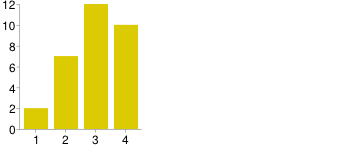 Joonis 1.VRKÜ senise tegevusega rahulolu vastuste arv skaala hinnete kaupa.Sealjuures ettevõtjate hinnang oli üldiselt VRKÜ tegevuste osas positiivsem vaid 3 ettevõtjat ei olnud VRKÜ tegevusega rahul (14%) ning 18 oli rahul (86%). Viiest kohalikust omavalitsusest kolm polnud VRKÜ tegevusega rahul ning kaks olid seda.MTÜ-de puhul 3-st vastanud MTÜ-st 2 ei olnud VRKÜ senise tegevusega rahul ning 1 oli.Vastanud 2 eraisikust oli 1 rahulolematu ning 1 rahulolev.VRKÜ senine tegevus põhjustas seega rahulolu eelkõige ettevõtjatest ja kaluritest liikmete hulgas. Strateegia uuendamise raames tuleb uurida parema kommunikatsiooni võimalusi omavalitsuste suunal ning kolmanda sektori osas.Tegevusgrupilt toetuse taotlemineÜldiselt jagunevad vastused kaheks enim on toetust saanud VRKÜ liikmeid 15 vastanut (48%) ning mitteliikmetest taotlejad, kes pole toetust saanud 10 vastanut (32%). Liikmetest taotlejaid ja toetuse saajaid oli vastanute hulgas enim, sealjuures ettevõtjate hulgas oli toetust saanud liikmetest ettevõtjate osakaal 52%. Kaks ettevõtjast vastajad olid VRKÜ liikmed, kuid polnud toetustaotlusele positiivset vastust saanud. Ülejäänud (9 vastanut) ettevõtjatest vastajad polnud toetust taotlenud, neist 1 polnud VRKÜ liige.Viiest kohalikust omavalitsusest oli neli toetust taotlenud ja saanud ning üks polnud toetust taotlenud.MTÜ-dest said toetust 3-st 2, eraisikutest polnud üks taotlenud ning teine oli küll taotlenud kuid polnud toetust saanud.Võib järeldada, et kalanduspiirkonna ettevõtjad omavad edukat toetuste taotlemise kogemust, kuid suur on nende osakaal, kes pole toetuse taotlemise otsust eelmisel perioodil vastu võtnud. Uuel strateegiaperioodil tuleb kasvatada tähelepanu taotlejaskonna laiendamisele nii oma liikmeskonnas kui ka väljaspool.Omavalitsused on olnud edukad taotlejad, kuid arvestades, et nende rahulolu VRKÜ senise tegevusega on olnud nõrgem, kui ettevõtjatel, on nendega vaja parandada kommunikatsiooni ning ühtlustada KOV ootusi ja VRKÜ strateegia võimalusi.Strateegiaga tutvumine taotlemisel (min tutvumine 1, max tutvumine 4)Üldjoontes taotlejad tutvusid VRKÜ strateegiaga taotlusprotsessis raames 64% vastanutest tutvus sellega, 23% vastanutest tutvus põgusalt ning neid kes ei tutvunud ei olnud. Kuna küsimus oli vabatahtlik, siis vastanuid oli kokku 27.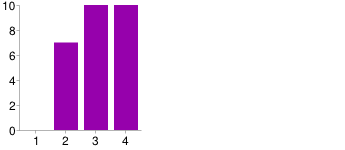 Joonis 2. VRKÜ strateegiaga tutvumise põhjalikkuse astme vastuste arv. 1 – ei tutvunud, 4 – tutvusin põhjalikult.Ettevõtjate hulgas oli tutvunute osakaal üle 70% ning ülejäänud tutvusid põgusalt. Sealjuures 11-st ettevõtjast taotlejast kes tutvusid põhjalikult strateegiaga ei saanud taotlusele positiivset vastust vaid 1.Viiest omavalitsusest 4 tutvus taotlemisel strateegiaga põhjalikult.Kolmest MTÜst tutvusid kõik strateegiaga, eraisikutest tutvus üks põgusalt teine põhjalikumalt.Strateegiaga taotlusprotsessis üldiselt tutvuti ning strateegia baasil taotluse esitanute edukus taotlemisel võimaldab arvata, et koostatud strateegia võimaldas taotlejatel saada toetust oma taotluste vormistamiseks. Strateegia uuendamise raames on vajalik säilitada strateegia arusaadavus ja hoomatavus taotlejatele.Toetuse taotlemise olulisemad probleemidOlulisemate probleemidena taotlusprotsessis käsitleti eelkõige kõrget omafinantseeringu määra 48% vastanutest. Välja paistavad veel segased taotlemise reeglid (29%), pikka otsuste vastuvõtmise aega ning infopuudust (26%), taotlusvormide keerukust ja ebapiisavat nõustamist (23%).Vastuste puhul jääb fookusesse vajadus tuleval strateegiaperioodil eelkõige tagada minimaalne omafinantseerimise määr, kuid samuti on oluline selgitada paremini taotlemise reeglistikku ning taotlusvorme, parandada taotlustega tegelemise kiirust VRKÜ enda poolt ning pöörata tähelepanu infopuuduse leevendamisele ning kättesaadavale ja kvaliteetsele nõustamisele.Taotluste finantseerimise määradTaotluste rahastamise määrade puhul on selgelt tuvastatav vastanute ootus väikesele omafinantseerimisele ning taotluse maksimaalse määrale.Taotluste minimaalse määra ootusedTaotluste maksimaalse määra ootusedEttevõtjate ootused 1000 või veel väiksema toetuse mahu osas moodustasid 86%, omavalitsuste puhul pooldasid 3 KOV-i 1000 eurost minimaalset toetusmäära ning 2 omavalitsust 5000 eurost toetuste määra. Vabaühendustest pooldas üks üle 10 000 eurost minimaalset toetuse määra, 1 soovis 5000 eurost minimaalse toetuse määra ning 1 ei soovinud minimaalse toetuse määra piirangut. Eraisikutest vastajad pooldasid mõlemad 1000 eurost minimaalset toetuse määra.Liikmeskonna ootused joonistavad välja minimaalse toetusmäära osas 1000 euro piirimail ning maksimaalse määra puhul 100 000 või isegi suurema taseme peal (77%).VRKÜ senise taotlemise süsteemi hinnangSenise taotluste süsteemi hindamisel on hindajad üldjoontes positiivsed 71% hindajatest peab senist süsteemi heaks ning 29% halvaks. Vastused haakuvad ka üldise hinnanguga VRKÜ toimimisele.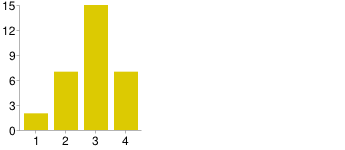 Joonis 3. Hinded VRKÜ toetuste taotlemise süsteemile 1-väga halb, 4-väga heaEttevõtjate puhul oli positiivne rahuoluhinnang VRKÜ taotlemise süsteemiga keskmisest kõrgem moodustades 76%. Omavalitsuste puhul hindasid taotlemise süsteemi positiivselt 3 ning negatiivselt 2 KOV-i. MTÜ-dest hindasid 2 toetuste süsteemi positiivseks ning üks mitte ja eraisikutest hindas üks positiivseks ning 1 negatiivseks.Üldjoontes on VRKÜ senine süsteem toiminud, ettevõtjad, kui toetuste põhiline adressaat on senise süsteemiga rahul olnud. Uuel strateegiaperioodil tuleb suunata jõupingutusi selle rahulolu kasvatamiseksValmidus taotlemiseks tulevikusVastanute valmidus toetuste taotlemiseks tulevikus on kõrge, moodustades 100% vastanutest. 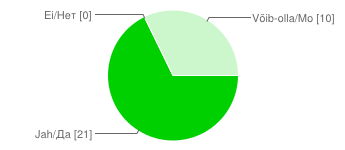 Joonis 4. Toetuste taotlemise valmidus uuel strateegiaperioodil.Tulevikus toetust vajavad strateegiavaldkonnadToetust vajavatest strateegiavaldkondadest joonistub välja selgelt ootused rannapiirkonna majanduse mitmekesistamise toetuse järele (48%), pea võrdselt järgnevad sellele toetusvajaduselt kala töötlemine ja otseturundamine (26%), kalasadamate ja lossimiskohtade uuendamine (23%).Joonis 5. Toetust vajavad valdkonnad. Kõik vastajad kokku.Ettevõtjate arvates on lisaks tegevuste mitmekesistamise vajadusele proportsionaalselt olulisem veel kala töötlemine ja otseturundamine ning keskmisest arvamusest vähem tähtsustatakse kalasadamate ja lossimiskohtade uuendamise vajadust.Joonis 6. Toetust vajavad valdkonnad – ettevõtjate arvamus.Viiest omavalitsusest kolm tõid välja eelkõige vajaduse kalasadamate ja lossimiskohtade uuendamise järele, ülejäänud kaks tähtsustasid enam tegevuste mitmekesistamise vajadust.Vajadust koelmualade taastamiseks ei maininud ükski respondent.Strateegia uuendamise raames joonistub välja vastajate ootus ressursside paigutamiseks eelkõige kahte valdkonda – tegevuste mitmekesistamisesse ning kala töötlemise ja turundamise valdkonda.Vaba arvamusVaba arvamuse avaldamise võimalust kasutas neli vastajat (lisaks tegid kaks vastajat sissekande, et neil pole vastustele midagi lisada). Arvamusavaldused on toodud allpool.Oluline on muude sadama teenuste arendamine samuti, mitte üksnes kalandusega seotud sadamaosa uuendamine, vaid kogu sadamaala terviklik arendamine. Ei ole võimalik toimimise mõttes eraldada kala- ja jahisadamat, need käivad ikka käsikäes. Olulist rõhku peab pöörama kalurite koolitamisele ja ettevõtlikkuse suurendamisele.Oleksime huvitatud toetustest kalakasvatuse valdkonnasTuleb VRKÜ tegevjuht tööle panna.VRKÜ peaks toetuste hindamise süsteemi korraldama selliseks, et taotleja saaks usaldada hindajaid, hindamistulemusi. Hindamistulemused on väga subjektiivsed ja ilma loogilise seletuseta antakse hindeid. Siiani jääb mulje, et toetuse saavad need, kes on hindamiskomisjonile lähedalseisvad isikud.KokkuvõteKokkuvõtvalt võib küsitlusest järeldada:VRKÜ senine toimimine on olnud liikmete meelest üldjoontes hea, eriti positiivselt on olnud meelestatud ettevõtjatest liikmed.Uuel strateegiaperioodil tuleb parandada strateegia hoomatavust ning kommunikatsiooni taotlejatele – lisaks ettevõtjatele ja kaluritele ka omavalitsustele ning kolmandale sektorileProbleemidest tuleb tähelepanu pöörata eelkõige taotluste omafinantseeringu suurusele, paremale ja selgemale kommunikatsioonile ning VRKÜ nõustamisvõimekuse kasvatamisele.Taotluste puhul tuleb jälgida taotlemistingimuste vähest piiramist taotluste mahu osasEelistatavalt toetust vajavad valdkonnad on tegevuste mitmekesistamine ning kala töötlemine ja turustamine.Lisa 4. VRKÜ strateegia seos erinevate piirkonna strateegiadokumentidegaLisa 5. KoostöökokkuleppedMemorandum tegevusgruppide koostööstKalvi, 07.04.2015 Piirkondlikule arengule suunatud ning Euroopa Merendus ja Kalandusfondi ning Euroopa Põllumajandusfondi Maaelu Arenguks toel tegutsevad tegevusgrupid:MTÜ Kirderanniku Koostöökogu (LEADER tegevusgrupp)MTÜ Partnerid (LEADER tegevusgrupp)MTÜ Virumaa Koostöökogu (LEADER tegevusgrupp)MTÜ Virumaa Rannakalurite Ühing (kalanduse tegevusgrupp)koostasid käesoleva memorandumi tegevusgruppide koostööst.Memorandumi koostamise ajendid:Kalanduse tegevusgrupi Virumaa Rannakalurite Ühendus territoorium kattub arvesatatava osaga eeltoodud LEADER tegevusgruppide territooriumitest, mis toob kaasa, et ühe ja sama piirkonna kohalikku arengut suunab üheaegselt kaks tegevusgruppide strateegiatTegevusgruppide teatud tegevusvaldkondasid liitev huvi ning nende tegevuste mõju ületab tegevusgruppide piire.Tegevusgruppidel on spetsiifilist kogemust ja oskusteavet, mida on ühiselt otstarbekam ära kasutadaArendusressursside efektiivsem haldamine eeldab tõhusat omavahelist kommunikatsiooni ja koostööd.Koostöömemorandumi sisuArvestades eeltoodud koostöövajadusi ning olles arvesse võtnud kõigi tegevusgruppide strateegiates toodud arengusuundi leppisid MTÜ Kirderanniku Koostöökogu; MTÜ Partnerid; MTÜ Virumaa Koostöökogu; MTÜ Virumaa Rannakalurite Ühing kokku perioodiks 2015 – 2020 järgmised koostöötegevuste suunad:Kohaliku toidu valdkonna arendamine läbi kohaliku toidu tootmise (nii põllumajandusliku tootmise, kui kalapüügi), kohapeal toodetud toidu väärindamise ning ühise brändimise ja turundamise. Turismi valdkonnas uudse Virumaa rannikut tervikuna hõlmava turismiteenusi, turismitoote arendust, ühist sündmuste planeerimist ning turundust toetava käsitluse loomine ning rakendamine.Piirkonna kompetentside ja ettevõtlikkuse ühine arendamine läbi ühiste noortele suunatud tegevuste ning ühiste koolituste ja õppereiside elluviimise.Arendusressursside haldamise valdkonnas informatsiooni vahetamine taotlusprotsesside osas eesmärgiga vältida dubleerimist ning leida kohti võimenduseks, samuti ühiste hindamiskompetentside kasvatamine.Memorandum tegevusgruppide koostööstVõsul, 16.04.2015Piirkondlikule arengule suunatud ning Euroopa Merendus ja Kalandusfondi ning Euroopa Põllumajandusfondi Maaelu Arenguks toel tegutsevad tegevusgrupid:MTÜ Arenduskoda (LEADER tegevusgrupp) MTÜ Virumaa Rannakalurite Ühing (kalanduse tegevusgrupp)koostasid käesoleva memorandumi tegevusgruppide koostööst.Memorandumi koostamise ajendid:Kalanduse tegevusgrupi Virumaa Rannakalurite Ühendus territoorium kattub arvestatava osaga MTÜ Arenduskoda LEADER tegevusgrupi territooriumist (Vihula vald), mis toob kaasa, et ühe ja sama piirkonna kohalikku arengut suunab üheaegselt kaks tegevusgruppide strateegiat.Tegevusgruppide teatud tegevusvaldkondasid liitev huvi ning nende tegevuste mõju ületab tegevusgruppide piire.Tegevusgruppidel on spetsiifilist kogemust ja oskusteavet, mida on ühiselt otstarbekam ära kasutada.Arendusressursside efektiivsem haldamine eeldab tõhusat omavahelist kommunikatsiooni ja koostööd.Koostöömemorandumi sisuArvestades eeltoodud koostöövajadusi ning olles arvesse võtnud tegevusgruppide strateegiates toodud arengusuundi leppisid MTÜ Arenduskoda ja MTÜ Virumaa Rannakalurite Ühing kokku perioodiks 2015–2020 järgmised koostöötegevuste suunad:Kohaliku toidu valdkonna arendamine läbi kohaliku toidu tootmise, kohapeal toodetud toidu väärindamise ning ühise brändimise ja turundamise. Turismi valdkonnas Virumaa rannikut tervikuna hõlmavate turismiteenuste, turismitoodete arendus, ühine sündmuste/ürituste planeerimine ning turundustegevuste rakendamine.Piirkonna kompetentside ja ettevõtlikkuse ühine arendamine läbi suunatud tegevuste erinevatele sihtgruppidele ning ühiste koolituste, õppereiside elluviimise.Arendusressursside haldamise valdkonnas informatsiooni vahetamine taotlusprotsesside osas eesmärgiga vältida dubleerimist ning leida kohti võimenduseks, samuti ühiste hindamiskompetentside kasvatamine.Heiki Vuntus, MTÜ Arenduskoja tegevjuhtLembo Pikkamäe, MTÜ Virumaa Rannakalurite Ühingu tegevjuhtRahvusvahelised koostöömemorandumid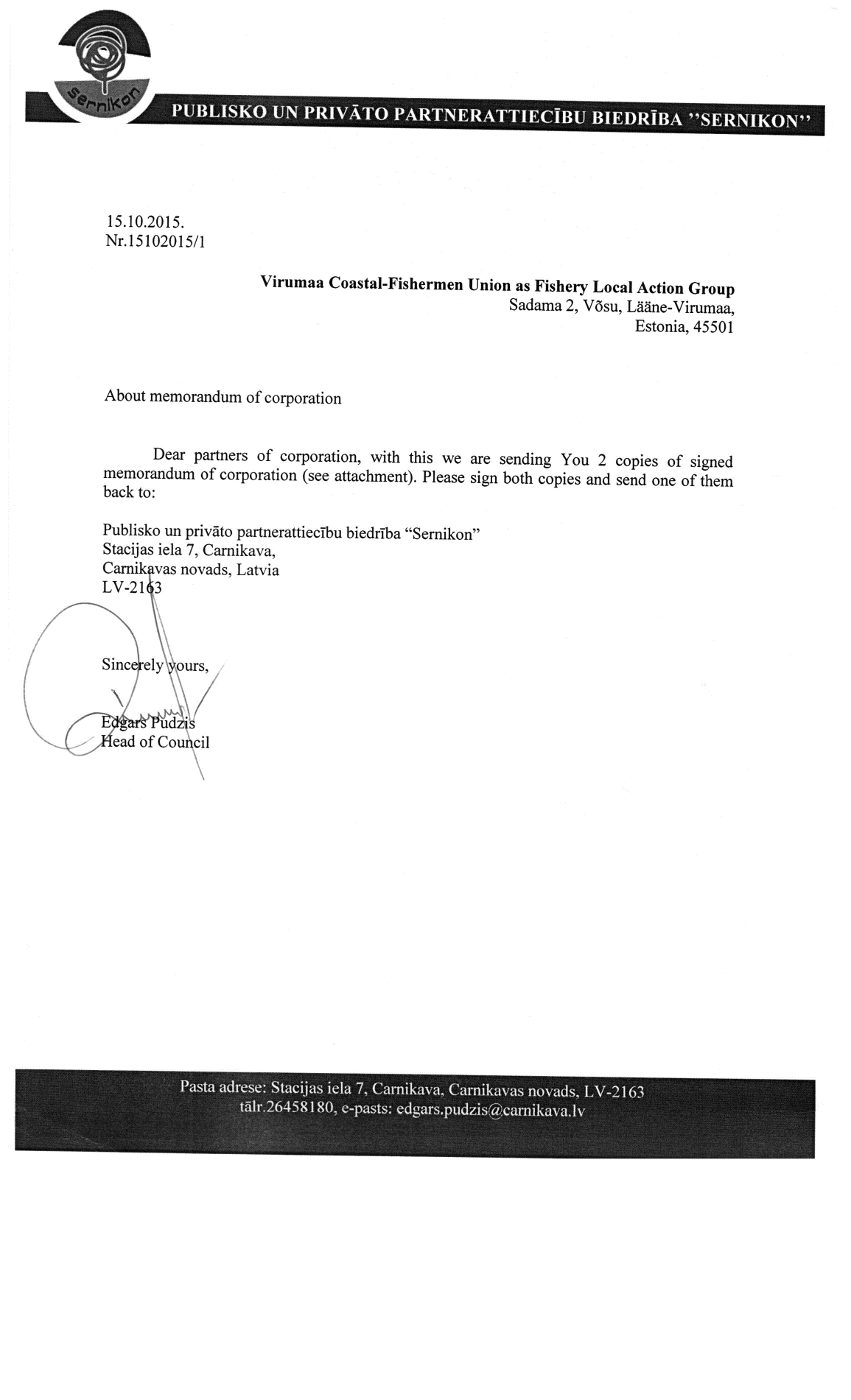 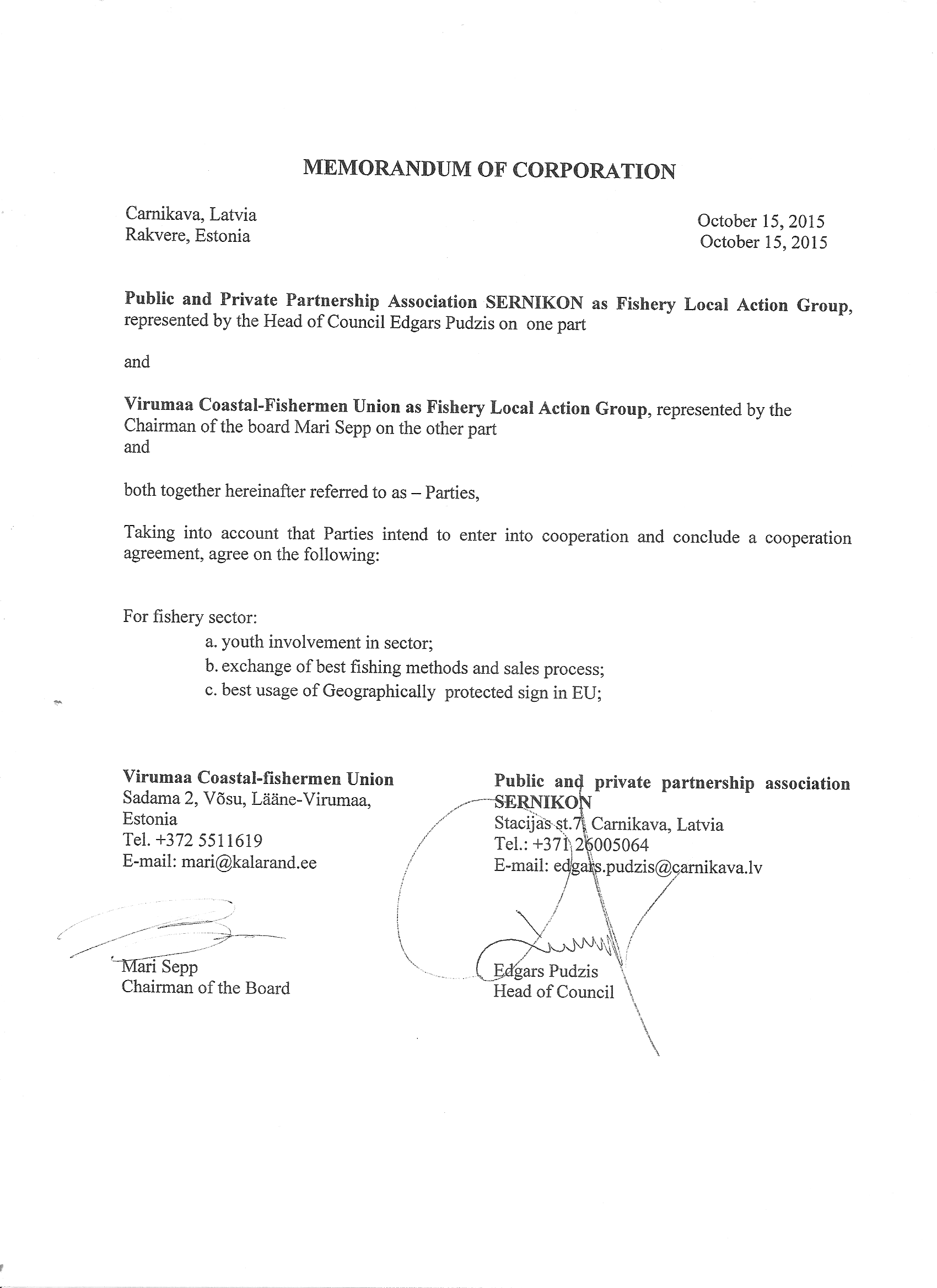 Lisa 6. Strateegia projektitaotluste hindamisjuhend, hindamisleht, koondleht.Virumaa Rannakalurite Ühingu 2015-2022 projektitoetuste hindamisjuhend ja hindamislehe vormHinnatavad projektitaotlused kogutakse taotlusvoorude käigus ning hindamisele lähevad projektitaotlused, mis on tehniliselt vastavad ning mis on üle 60 000 euro suuruse ehitise toetuse taotluse puhul läbinud paikvaatluse.Hindamise metoodika põhineb kaalutud hindamiskriteeriumitel ning tulemusena tekib hindajate keskmistatud hinnangutel põhinev taotluste pingerida.  Eelhindamine toimub elektroonilises keskkonnas ning lõplik hindamine toimub hindamiskoosolekul.Hindajateks on Virumaa Rannakalurite Ühingu projektitaotluste hindamiskomisjoni  liikmed.Taotlused registreeritakse laekumisjärjekorras ja iga taotlus saab unikaalse registreerimisnumbri, kus esimene number tähistab aastat, sellele järgneb vooru number, telje number, kust toetust taotletakse ning järjekorranumber. Hindamisele kuuluvate taotluste nimekiriHindamise korraldus ja hindamiskriteeriumidHindamine toimub 10-ne punkti süsteemis, kus 10 on kõrgeim hinne ja 1 madalaim hinne. Kriteeriumid on lahti kirjutatud kahe hindepunkti kaupa (1-2, 3-4, 5-6, 7-8, 9-10) jättes hindajale väikese kaalutluse võimaluse.Igasse lahtrisse võib panna numbri 1 kuni 10-ni, ehk siis idee lõikes võib olla hinneteks näiteks ka viis kümmet või viis ühte. Ühe hindaja poolt antud koondhinne saab taotlusel olla minimaalselt 5  ja maksimaalselt 50. Kõik lahtrid peavad olema täidetud. Hindaja allkirjastab hindamislehe, mis ei kuulu hiljem avalikustamisele, kuid on vajalik selleks, et vältida tahtlikku hindamistulemuste mõjutamist (nt. ainult mõne projekti hindamist maksimumhinnetega ja teisi miinimumhinnetega). Iga hindaja hinded kantakse koondtabelisse, kus arvutatakse keskmine hinne kriteeriumitele omistatud osakaalude abil. Kui kriteeriumi lõikes on kolm hindajat hinnanud taotlust hindega 1või 2, siis taotlus ei kvalifitseeru. Keskmine koondhinne saab olla maksimum on 10 ja miinimum 1. Hindamiskriteeriumite osakaaluga läbi korrutatud hinded ja koondhinne arvutatakse täpsusega 3 kohta peale koma. Hindamise kriteeriumid I-TEGEVUSSUUND: Kala, vesiviljelus, mereressursside väärindamine ja turustamine Sidusus VRKÜ strateegias toodud tegevussuuna eesmärkide ja sihtidega 1 – 2	ei teki uusi või parendatud kalatöötlemisobjekte ega uusi kalandusvaldkonna 	tooteid;3 – 4	uuendab olemasolevat kalatöötlemisobjekti, lisatöökohti ei teki, kuid säilitab 	olemasolevaid töökohti;5 – 6	loob uue kalatöötlemisobjekti, jätkusuutliku toote või turundusliku teenuse ning loob 	või säilitab vähemalt ühe hooajalise töökoha;7 – 8	loob uue kalatöötlemisobjekti jätkusuutliku toote kohalike kalurite püütud kalast või 	turundusliku teenuse ning loob või säilitab vähemalt ühe aastaringse töökoha;9 – 10	loob uue kalurite koostööl põhineva kalatöötlemisobjekti, jätkusuutliku toote 	kohalikust kalurite püütud kalast või turundusliku teenuse ning loob või säilitab 	vähemalt 1 aastaringse või  5 hooajalist töökohta.Projektist kasu saavate kalurite hulk1 – 2	kaluritest otseseid ega kaudseid kasusaajaid ei ole;3 – 4	vähemalt 1 kalapüügiloaga kalurist kasusaajat;5 – 6	vähemalt 3 kalapüügiloaga kalurist kasusaajat;7 – 8	projektist saavad otsest kasu üle 3 kalapüügiloaga kalurit;9 – 10	projektist saavad otsest kasu üle 5 kalapüügiloaga kalurit.Sidusus strateegia horisontaalsete põhimõtetega1 – 2	taotluse realiseerimine ei mõjuta strateegia horisontaalseid põhimõtteid - 	innovatsioon, keskkonnasäästlikkus, sektoraalne lõimitus, sinine kasv;3 – 4	toetab ühte horisontaalset põhimõtet - innovatsioon, keskkonnasäästlikkus, 	sektoraalne 	lõimitus, sinine kasv;5 – 6	toetab kahte horisontaalset põhimõtet - innovatsioon, keskkonnasäästlikkus, 	sektoraalne lõimitus, sinine kasv;7 – 8	toetab kolme horisontaalset põhimõtet - innovatsioon, keskkonnasäästlikkus, 	sektoraalne lõimitus, sinine kasv;9 – 10	toetab kõiki horisontaalseid põhimõtteid – innovatsioon, keskkonnasäästlikkus, 	sektoraalne lõimitus, sinine kasv.Taotluse ettevalmistamise kvaliteet ja usaldusväärsus1 – 2	taotlus on komplekteeritud puudulikult, informatsioon on esitatud ebatäpselt ja infol 	puuduvad usaldusväärsed põhjendused; 3 – 4	taotlus on üldjoontes terviklik, eelarve pole selgelt lahti kirjutatud. Tegevused on 	kirjeldatud, kuid mitte piisava selgusega. Äriplaan pole usaldusväärne.5 – 6	taotlus on üldjoontes terviklik, eelarve on detailne ja kirjeldatud, kuid kulud pole 	põhjendatud ning nende realistlikkust on keeruline hinnata. Tegevused on kirjeldatud, 	kuid mitte piisava selgusega. Äriplaanis esinevad puudused.7 – 8	taotlus on üldjoontes terviklik, eelarve on detailne ja kirjeldatud, kuid kulud pole 	põhjendatud moel, mis võimaldaks nende realistlikkust hinnata. Dokumente ja/või 	lubasid esitati hilinemisega. Tegevused on kirjeldatud selgelt ja arusaadavad. Esitatud 	usaldusväärne äriplaan (sh. turusituatsioon, konkurents, finantsprojektsioonid)9 –10	kõik vajalikud load ja dokumendid on esitatud täies mahus ja õigeaegselt. Esitatud 	usaldusväärne äriplaan (sh. turusituatsioon, konkurents, finantsprojektsioonid). 	Eelarve on esitatud läbipaistvalt ja realistlikult. Informatsioon on esitatud selgelt ja 	arusaadavalt.Taotleja võimekuse ja usaldusväärsuse hindamine1 – 2	taotleja on esitanud valeinformatsiooni;3 – 4	taotleja ei ole täitnud endale eelnevates Kalandusfondi taotlustes võetud kohustusi või 	puuduvad taotlejal projekti realiseerimiseks vajalikud teadmised, kogemused või 	võimekus.5 – 6	taotlejal on olemas projekti realiseerimiseks vajalikud teadmised, kogemused ja 	võimekus, kuid eelnevalt on esinenud vajakajäämisi projektide elluviimisel ja/või 	tulemuste saavutamisel.7 – 8	taotlejal on olemas projekti realiseerimiseks vajalikud teadmised, kogemused ja 	võimekus.9 – 10	taotlejal on olemas nii valdkonna kui ettevõtlusalased teadmised ja kogemused. 	Taotleja on eelnevalt viinud edukalt ja tulemuslikult ellu kalandusfondi projekte.II TEGEVUSSUUND: Tegevuste mitmekesistamineSidusus VRKÜ strateegias toodud tegevussuuna eesmärkide ja sihtidega.1 – 2	ei loo uut ettevõtlusalgatust, ei teki uut toodet või teenust, töökohti ei säilitata ega 	looda juurde;3 – 4	loob uue ettevõtlusalgatuse, uue toote või teenuse kuid töökohti ei säilitata aga 	lisatöökohti ei teki;5 – 6	loob uue ettevõtlusalgatuse, uue hooajalise jätkusuutliku toote või teenuse ning 	loob 	või säilitab vähemalt ühe hooajalise töökoha;7 – 8	loob uue ettevõtlusalgatuse, uue aastaringse jätkusuutliku toote või teenuse ning 	säilitab vähemalt ühe aastaringse töökoha;9 – 10	loob uue ettevõtlusalgatuse, uue aastaringse jätkusuutliku toote või teenuse ning 	loob 	vähemalt ühe aastaringse töökoha.Projektist kasu saavate kalurite hulk1 – 2	kaluritest otseseid ega kaudseid kasusaajaid ei ole;3 – 4	vähemalt 1 kalurist ja/või tema pereliikmest kasusaaja;5 – 6	vähemalt 1-2 kalurist ja/või tema pereliikmest kasusaaja, kasu on otsene;7 – 8	projektist saavad otsest kasu kõik teenuse osutamise piirkonna kalurid;9 – 10	projektist saavad otsest kasu kõik VRKÜ piirkonna kalurid.Sidusus strateegia horisontaalsete põhimõtetega1 – 2	taotluse realiseerimine ei mõjuta strateegia horisontaalseid põhimõtteid - 	innovatsioon, keskkonnasäästlikkus, sektoraalne lõimitus, sinine kasv;3 – 4	toetab ühte horisontaalset põhimõtet - innovatsioon, keskkonnasäästlikkus, 	sektoraalne lõimitus, sinine kasv;5 – 6	toetab kahte horisontaalset põhimõtet - innovatsioon, keskkonnasäästlikkus, 	sektoraalne lõimitus, sinine kasv;7 – 8	toetab kolme horisontaalset põhimõtet - innovatsioon, keskkonnasäästlikkus, 	sektoraalne lõimitus, sinine kasv;9 – 10	toetab kõiki horisontaalseid põhimõtteid – innovatsioon, keskkonnasäästlikkus, 	sektoraalne lõimitus, sinine kasv.Taotluse ettevalmistamise kvaliteet ja usaldusväärsus1 – 2	taotlus on komplekteeritud puudulikult, informatsioon on esitatud ebatäpselt ja infol 	puuduvad usaldusväärsed põhjendused. 3 – 4	taotlus on üldjoontes terviklik, eelarve pole selgelt lahti kirjutatud. Tegevused on 	kirjeldatud, kuid mitte piisava selgusega. Äriplaan pole usaldusväärne.5 – 6	taotlus on üldjoontes terviklik, eelarve on detailne ja kirjeldatud, kuid kulud pole 	põhjendatud ning nende realistlikkust on keeruline hinnata. Tegevused on kirjeldatud, 	kuid mitte piisava selgusega. Äriplaanis esinevad puudused.7 – 8	taotlus on üldjoontes terviklik, eelarve on detailne ja kirjeldatud, kuid kulud pole 	põhjendatud moel, mil ka mitteasjatundja saaks realistlikkust hinnata. Dokumente 	ja/või lubasid esitati hilinemisega. Tegevused on kirjeldatud, selgelt ja arusaadavad. 	Esitatud usaldusväärne äriplaan (sh. turusituatsioon, konkurents, 	finantsprojektsioonid).9 –10	kõik vajalikud load ja dokumendid on esitatud täies mahus ja õigeaegselt. Esitatud 	usaldusväärne äriplaan (sh. turusituatsioon, konkurents, finantsprojektsioonid). 	Eelarve on esitatud läbipaistvalt ja realistlikult. Informatsioon on esitatud selgelt ja 	arusaadavalt.Taotleja võimekuse ja usaldusväärsuse hindamine1 – 2	taotleja on esitanud valeinformatsiooni;3 – 4	taotleja ei ole täitnud endale eelnevates Kalandusfondi taotlustes võetud kohustusi või 	puuduvad taotlejal projekti realiseerimiseks vajalikud teadmised, kogemused või 	võimekus;5 – 6	taotlejal on olemas projekti realiseerimiseks vajalikud teadmised, kogemused ja 	võimekus, kuid eelnevalt on esinenud vajakajäämisi projektide elluviimisel ja/või 	tulemuste saavutamisel;7 – 8	taotlejal on olemas projekti realiseerimiseks vajalikud teadmised, kogemused ja 	võimekus;9 – 10	taotlejal on olemas nii valdkonna kui ettevõtlusalased teadmised ja kogemused. 	Taotleja on eelnevalt viinud edukalt ja tulemuslikult ellu kalandusfondi projekte.III – TEGEVUSSUUND: Kalasadamate ja lossimiskohtade uuendamineSidusus VRKÜ strateegias toodud tegevussuuna eesmärkide ja sihtidega1 – 2	sadam või lossimiskoht pole seotud VRKÜ strateegiaga3 – 4	sadam on kirjeldatud VRKÜ sadamate investeeringute nimekirjas. Sadama 	lossimiskogused on marginaalsed.5 – 6	sadam on kirjeldatud VRKÜ sadamate investeeringute nimekirjas. Sadama 	lossimiskoguste keskmine on viimase kolme aasta  alla kuuenda lossimiskogusega 	sadamate hulgas7 – 8	sadam on kirjeldatud VRKÜ sadamate investeeringute nimekirjas. Sadam 	lossimiskoguste keskmine on viimase kolme aasta kuue suurima lossimiskogusega 	sadamate hulgas. Sadamas on olemas põhilised kvaliteetse teenuse osutamiseks	vajalikud infrastruktuurielemendid9 – 10	sadam on kirjeldatud VRKÜ sadamate investeeringute nimekirjas. Sadam 	lossimiskoguste keskmine on viimase kolme aasta kuue suurima lossimiskogusega 	sadamate hulgas. Sadamas pole piisavalt välja arendatud kvaliteetse teenuse 	osutamiseks vajalikud infrastruktuurielemendid. Projektitaotluses esitatud projektist kasu saavate kalurite hulk1 – 2	kaluritest otseseid ega kaudseid kasusaajaid ei ole;3 – 4	vähemalt 5 lossimispiirkonna kalapüügiloaga kalurist kasusaajat;5 – 6	vähemalt 8 lossimispiirkonna kalapüügiloaga kalurist kasusaajat;7 – 8	projektist saavad otsest kasu üle 8-10 lossimispiirkonna kalapüügiloaga kalurit;9 – 10	projektist saavad otsest kasu üle 10 lossimispiirkonna kalapüügiloaga kalurit.Sidusus strateegia horisontaalsete põhimõtetega1 – 2	taotluse realiseerimine ei mõjuta strateegia horisontaalseid põhimõtteid - 	innovatsioon, keskkonnasäästlikkus, sektoraalne lõimitus, sinine kasv;3 – 4	toetab ühte horisontaalset põhimõtet - innovatsioon, keskkonnasäästlikkus, 	sektoraalne lõimitus, sinine kasv;5 – 6	toetab kahte horisontaalset põhimõtet - innovatsioon, keskkonnasäästlikkus, 	sektoraalne lõimitus, sinine kasv;7 – 8	toetab kolme horisontaalset põhimõtet - innovatsioon, keskkonnasäästlikkus, 	sektoraalne lõimitus, sinine kasv;9 – 10	toetab kõiki horisontaalseid põhimõtteid – innovatsioon, keskkonnasäästlikkus,	sektoraalne lõimitus, sinine kasv.Taotluse ettevalmistamise kvaliteet ja usaldusväärsus1 – 2	taotlus on komplekteeritud puudulikult, informatsioon on esitatud ebatäpselt ja infol 	puuduvad usaldusväärsed põhjendused;3 – 4	taotlus on üldjoontes terviklik, eelarve pole selgelt lahti kirjutatud. Tegevused on 	kirjeldatud, kuid mitte piisava selgusega. 5 – 6	taotlus on üldjoontes terviklik, eelarve on detailne ja kirjeldatud, kuid kulud pole 	põhjendatud ning nende realistlikkust on keeruline hinnata. Tegevused on kirjeldatud, 	kuid mitte piisava selgusega. 7 – 8	taotlus on üldjoontes terviklik, eelarve on detailne ja kirjeldatud, kuid kulud pole 	põhjendatud moel, mil ka mitteasjatundja saaks realistlikkust hinnata. Dokumente 	ja/või lubasid esitati hilinemisega. Tegevused on kirjeldatud, selgelt ja arusaadavad. 9 –10	kõik vajalikud load ja dokumendid on esitatud täies mahus ja õigeaegselt. 	Eelarve on esitatud läbipaistvalt ja realistlikult. Informatsioon on esitatud selgelt ja 	arusaadavalt.Taotleja võimekuse ja usaldusväärsuse hindamine1 – 2	taotleja on esitanud valeinformatsiooni;3 – 4	taotleja ei ole täitnud endale eelnevates Kalandusfondi taotlustes võetud kohustusi või 	puuduvad taotlejal projekti realiseerimiseks vajalik võimekus;5 – 6	taotlejal on olemas projekti realiseerimiseks vajalik võimekus, kuid eelnevalt on 	esinenud vajakajäämisi projektide elluviimisel ja/või tulemuste saavutamisel;7 – 8	taotlejal on olemas projekti realiseerimiseks vajalik võimekus.9 – 10	taotleja on eelnevalt viinud edukalt ja tulemuslikult ellu kalandusfondi projekte ning 	tal on projekti elluviimiseks vajalik võimekus.IV TEGEVUSSUUND: Koelmualade taastamine Sidusus VRKÜ strateegias toodud tegevussuuna eesmärkide ja sihtidega1 – 2	veekogu on loetletud TÜ Eesti Mereinstituudi „Siirde-, poolsiirde ja mageveeliste 	kalaliikide koelmualade taastamise programmis“ p 4.2 Kalanduspiirkondade 	olulisemad taastamistööd Virumaa kalanduspiirkonnas ja p 4.3 Harrastuspüügi 	olulisemad taastamistööd Ida- ja Lääne Virumaal, kuid projekt on põhjendatud 	ebapiisavalt;3 – 4	veekogu on loetletud TÜ Eesti Mereinstituudi „Siirde-, poolsiirde ja mageveeliste 	kalaliikide koelmualade taastamise programmis“ p 4.2 Kalanduspiirkondade 	olulisemad taastamistööd Virumaa kalanduspiirkonnas ja p 4.3 Harrastuspüügi 	olulisemad taastamistööd Ida- ja Lääne Virumaal, projekt on põhjendatud 	nõrgalt;5 – 6	veekogu on loetletud TÜ Eesti Mereinstituudi „Siirde-, poolsiirde ja mageveeliste 	kalaliikide koelmualade taastamise programmis“ p 4.2 Kalanduspiirkondade 	olulisemad taastamistööd Virumaa kalanduspiirkonnas ja p 4.3 Harrastuspüügi 	olulisemad taastamistööd Ida- ja Lääne Virumaal, projekt on põhjendatud 	keskmiselt;7 – 8  veekogu on loetletud TÜ Eesti Mereinstituudi „Siirde-, poolsiirde ja mageveeliste 	kalaliikide koelmualade taastamise programmis“ p 4.2 Kalanduspiirkondade 	olulisemad taastamistööd Virumaa kalanduspiirkonnas ja p 4.3 Harrastuspüügi 	olulisemad taastamistööd Ida- ja Lääne Virumaal, projekt on põhjendatud hästi;9 – 10	veekogu on loetletud TÜ Eesti Mereinstituudi „Siirde-, poolsiirde ja mageveeliste 	kalaliikide koelmualade taastamise programmis“ p 4.2 Kalanduspiirkondade 	olulisemad taastamistööd Virumaa kalanduspiirkonnas ja p 4.3 Harrastuspüügi 	olulisemad taastamistööd Ida- ja Lääne Virumaal, on olemas vajalikud uuringud ja 	arvamused ning maaomaniku nõusolek, projekti vajadus on kirjeldatud põhjalikult.Projektiga seotud kalurite arv1 – 2	projektiga seotud kalureid ei ole;3 – 4	projektiga on seotud vähemalt 1 kalapüügiloaga kalur;5 – 6	projektiga on seotud vähemalt 3 kalapüügiloaga kalurit;7 – 8	projektiga on seotud üle 3 kalapüügiloaga kalurit;9 – 10	projektiga on seotud üle 5 kalapüügiloaga kalurit. Sidusus strateegia horisontaalsete põhimõtetega 1 – 2	taotluse realiseerimine ei mõjuta strateegia horisontaalseid põhimõtteid - 	innovatsioon, keskkonnasäästlikkus, sektoraalne lõimitus, sinine kasv;3 – 4	toetab ühte horisontaalset põhimõtet - innovatsioon, keskkonnasäästlikkus, 	sektoraalne lõimitus, sinine kasv;5 – 6	toetab kahte horisontaalset põhimõtet - innovatsioon, keskkonnasäästlikkus, 	sektoraalne lõimitus, sinine kasv;7 – 8	toetab kolme horisontaalset põhimõtet - innovatsioon, keskkonnasäästlikkus, 	sektoraalne lõimitus, sinine kasv;9 – 10	toetab kõiki horisontaalseid põhimõtteid – innovatsioon, keskkonnasäästlikkus, 	sektoraalne lõimitus, sinine kasv.4.	Taotluse ettevalmistamise kvaliteet ja usaldusväärsus1 – 2	taotlus on komplekteeritud puudulikult, informatsioon on esitatud ebatäpselt ja infol 	puuduvad usaldusväärsed põhjendused;3 – 4	taotlus on üldjoontes terviklik, eelarve pole selgelt lahti kirjutatud. Tegevused on 	kirjeldatud, kuid mitte piisava selgusega; 5 – 6	taotlus on üldjoontes terviklik, eelarve on detailne ja kirjeldatud, kuid kulud pole 	põhjendatud ning nende realistlikkust on keeruline hinnata. Tegevused on kirjeldatud, 	kuid mitte piisava selgusega. 7 – 8	taotlus on üldjoontes terviklik, eelarve on detailne ja kirjeldatud, kuid kulud pole 	põhjendatud moel, mis võimaldaks nende realistlikkust hinnata. Dokumente ja/või 	lubasid esitati hilinemisega. Tegevused on kirjeldatud, selgelt ja arusaadavad. 9 –10	kõik vajalikud load ja dokumendid on esitatud täies mahus ja õigeaegselt. Eelarve on 	esitatud läbipaistvalt ja realistlikult. Informatsioon on esitatud selgelt ja arusaadavalt.5.	Taotleja võimekuse ja usaldusväärsuse hindamine1 – 2	taotleja on esitanud valeinformatsiooni;3 – 4	taotleja ei ole täitnud endale eelnevates Kalandusfondi taotlustes võetud kohustusi või 	puuduvad taotlejal projekti realiseerimiseks vajalikud teadmised, kogemused või 	võimekus.5 – 6	taotlejal on olemas projekti realiseerimiseks vajalikud teadmised, kogemused ja 	võimekus, kuid eelnevalt on esinenud vajakajäämisi projektide elluviimisel ja/või 	tulemuste saavutamisel;7 – 8	taotlejal on olemas projekti realiseerimiseks vajalikud teadmised, kogemused ja 	võimekus;9 – 10	taotlejal on olemas nii valdkonna kui ettevõtlusalased teadmised ja kogemused. 	Taotleja on eelnevalt viinud edukalt ja tulemuslikult ellu kalandusfondi projekte.V TEGEVUSSUUND: Sotsiaalse heaolu ja kultuuripärandi edendamineSidusus VRKÜ strateegias toodud tegevussuuna eesmärkide ja sihtidega1 – 2	sidusus strateegiaga puudub;3 – 4	tegevused on suunatud kalandus- ning rannaelu traditsioonide säilitamisele ning on 	mõne kitsa huvigrupi huvides;5 – 6	tegevused on suunatud kalandus- ning rannaelu traditsioonide säilitamisele ning 	suunatud laiematele kogukonna huvigruppidele;7 – 8	tegevused on suunatud kalandus- ning rannaelu traditsioonide säilitamisele ning 	hõlmab tervet kalanduspiirkonda;9 – 10	tegevused on suunatud kalandus- ning rannaelu traditsioonide säilitamisele ning on 	kalanduspiirkonna ülene (suunatud ka kalanduspiirkonna välistele elanikele).Projekti tegevustesse kaasatud kalurite hulk1 – 2	projekti tegevusse ei ole kaasatud kalureid;3 – 4	projekti tegevusse on kaasatud vähemalt 1 kalapüügiloaga kalur;5 – 6	projekti tegevusse on kaastaud vähemalt 5 kalapüügiloaga kalurit;7 – 8	projekti tegevusse on kaasatud üle 10 kalapüügiloaga kalurit;9 – 10	projekti tegevusse on kaasatud üle 15 kalapüügiloaga kalurit.Sidusus strateegia horisontaalsete põhimõtetega1 – 2	taotluse realiseerimine ei mõjuta strateegia horisontaalseid põhimõtteid - innovatsioon, 	keskkonnasäästlikkus, sektoraalne lõimitus, sinine kasv;3 – 4	toetab ühte horisontaalset põhimõtet - innovatsioon, keskkonnasäästlikkus, sektoraalne 	lõimitus, sinine kasv;5 – 6	toetab kahte horisontaalset põhimõtet - innovatsioon, keskkonnasäästlikkus, 	sektoraalne lõimitus, sinine kasv;7 – 8	toetab kolme horisontaalset põhimõtet - innovatsioon, keskkonnasäästlikkus, 	sektoraalne lõimitus, sinine kasv;9 – 10	toetab kõiki horisontaalseid põhimõtteid – innovatsioon, keskkonnasäästlikkus, 	sektoraalne lõimitus, sinine kasv.Taotluse ettevalmistamise kvaliteet ja usaldusväärsus1 – 2	taotlus on komplekteeritud puudulikult, informatsioon on esitatud ebatäpselt ja infol 	puuduvad usaldusväärsed põhjendused. 3 – 4	taotlus on üldjoontes terviklik, eelarve pole selgelt lahti kirjutatud. Tegevused on 	kirjeldatud, kuid mitte piisava selgusega. 5 – 6	taotlus on üldjoontes terviklik, eelarve on detailne ja kirjeldatud, kuid kulud pole 	põhjendatud ning nende realistlikkust on keeruline hinnata. Tegevused on kirjeldatud, 	kuid mitte piisava selgusega. 7 – 8	taotlus on üldjoontes terviklik, eelarve on detailne ja kirjeldatud, kuid kulud pole 	põhjendatud moel, mis võimaldaks nende realistlikkust hinnata. Dokumente ja/või 	lubasid esitati hilinemisega. Tegevused on kirjeldatud, selgelt ja arusaadavad. 9 –10	kõik vajalikud load ja dokumendid on esitatud täies mahus ja õigeaegselt. Eelarve on 	esitatud läbipaistvalt ja realistlikult. Informatsioon on esitatud selgelt ja arusaadavaltTaotleja võimekuse ja usaldusväärsuse hindamine1 – 2	taotleja on esitanud valeinformatsiooni;3 – 4	taotleja ei ole täitnud endale eelnevates Kalandusfondi taotlustes võetud kohustusi või 	puuduvad taotlejal projekti realiseerimiseks vajalikud teadmised, kogemused või 	võimekus;5 – 6	taotlejal on olemas projekti realiseerimiseks vajalikud teadmised, kogemused ja 	võimekus, kuid eelnevalt on esinenud vajakajäämisi projektide elluviimisel ja/või 	tulemuste saavutamisel;7 – 8	taotlejal on olemas projekti realiseerimiseks vajalikud teadmised, kogemused ja 	võimekus;9 – 10	taotlejal on olemas nii valdkonna kui ettevõtlusalased teadmised ja kogemused. 	Taotleja on eelnevalt viinud edukalt ja tulemuslikult ellu kalandusfondi projekte.Lisa 7. Strateegia koostamise üritustel osalenute nimekirjad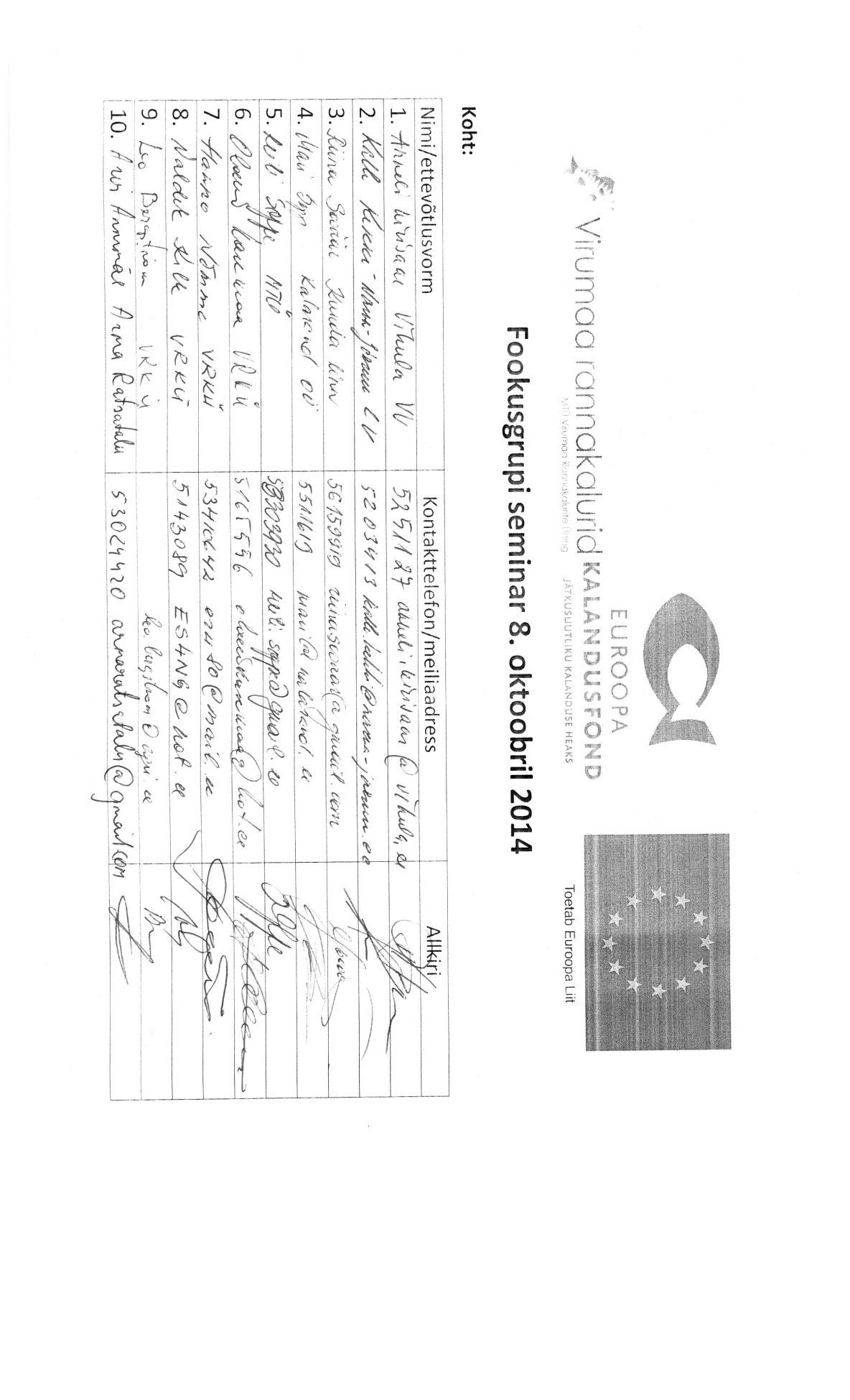 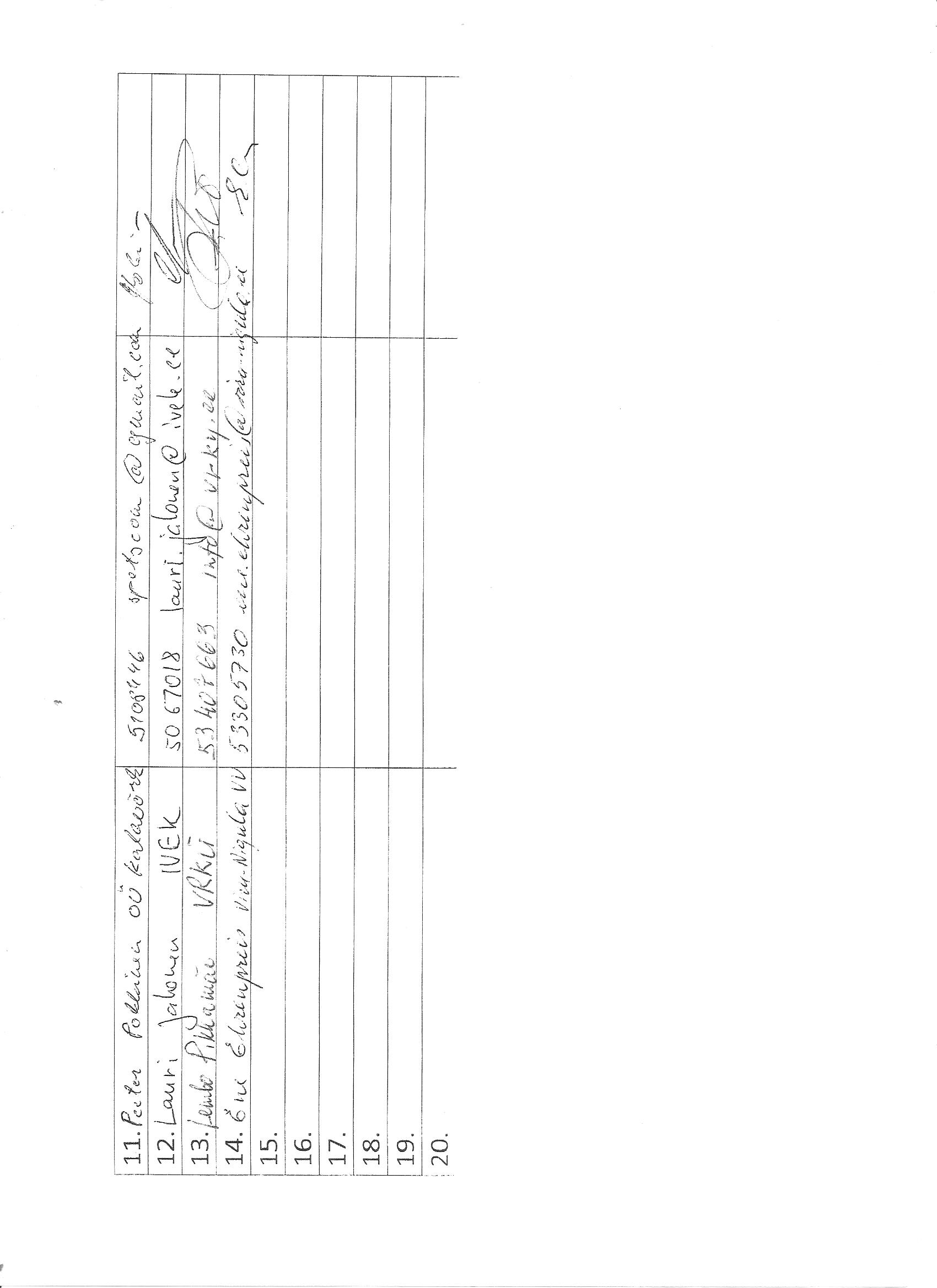 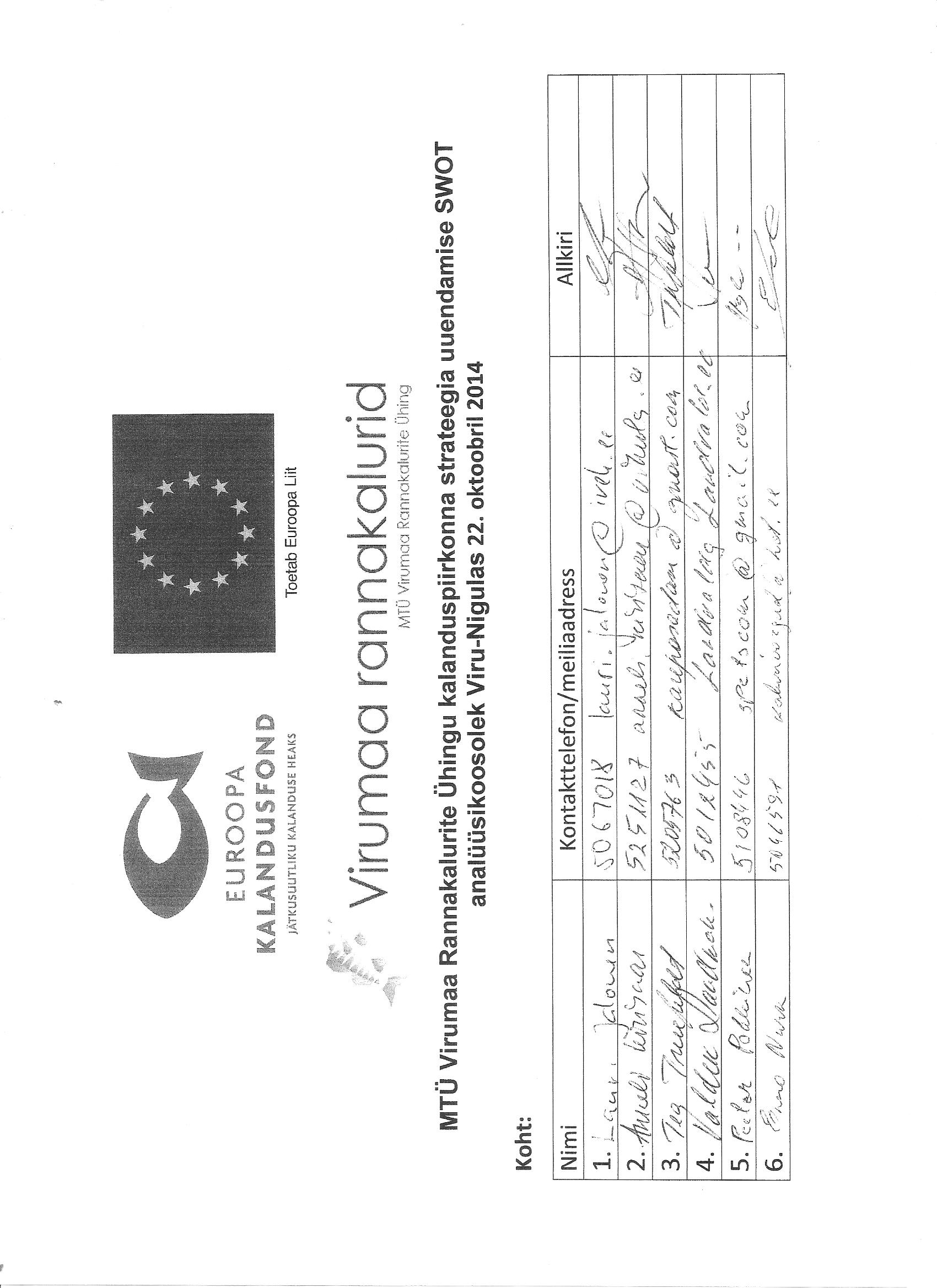 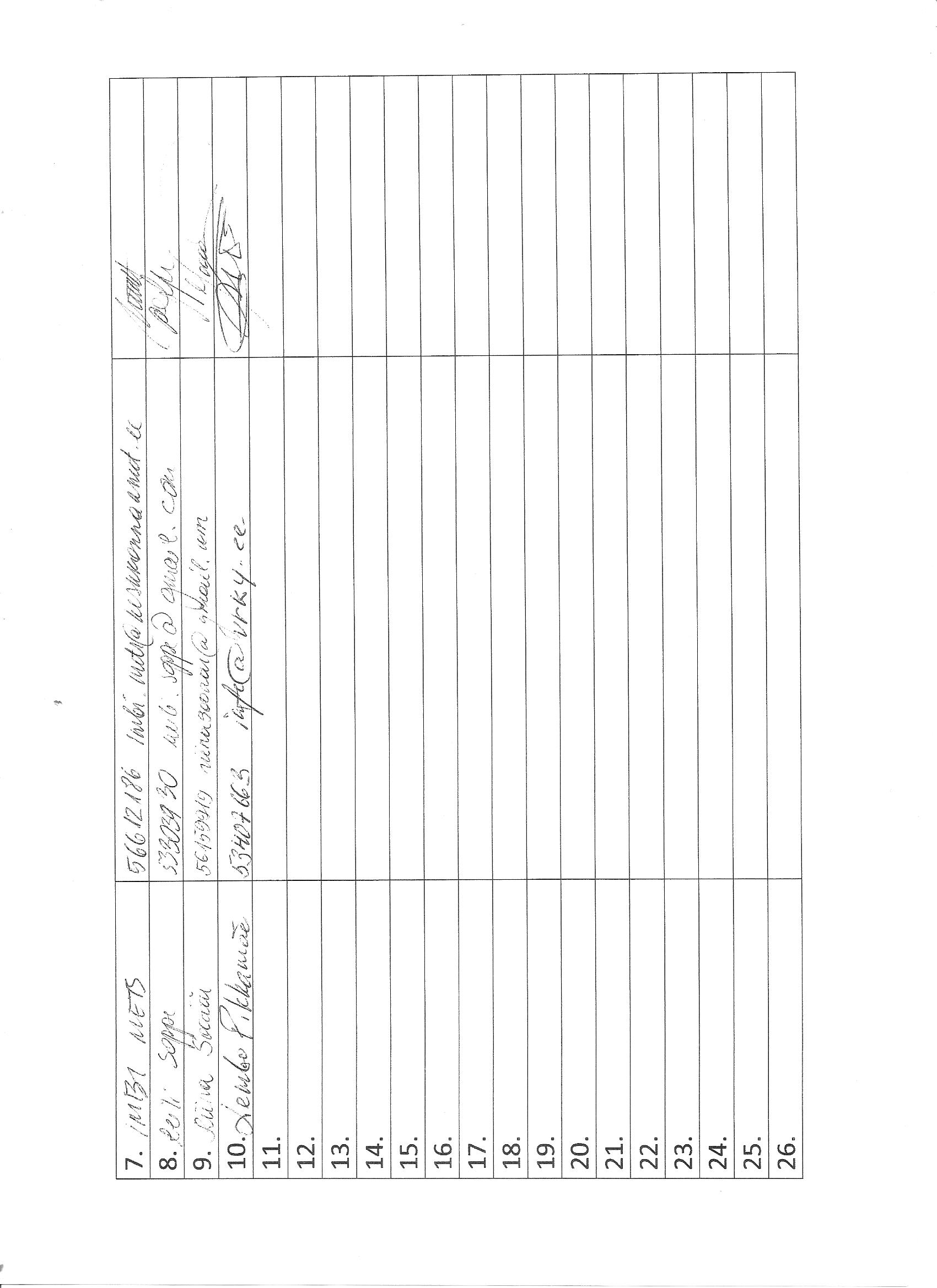 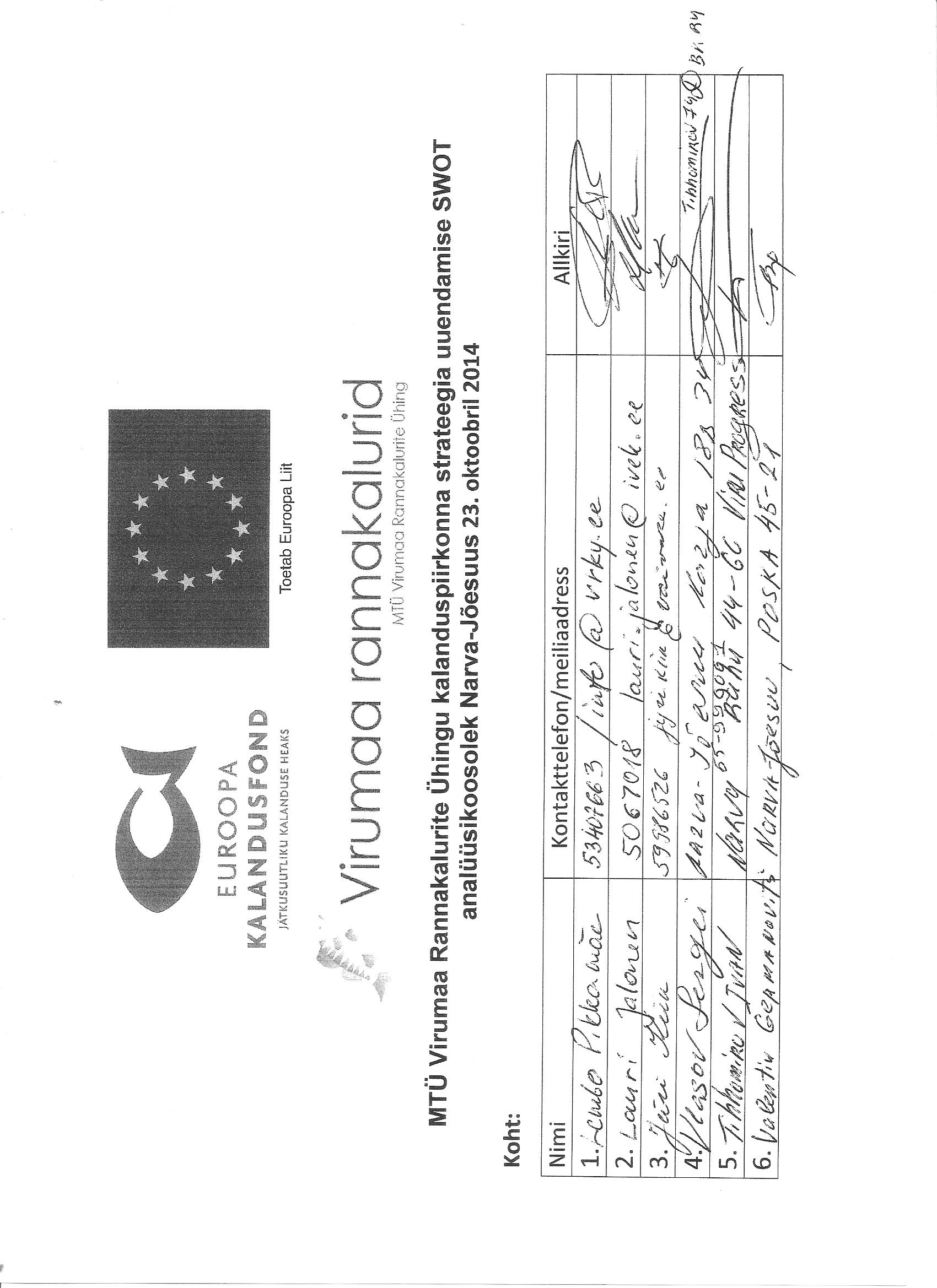 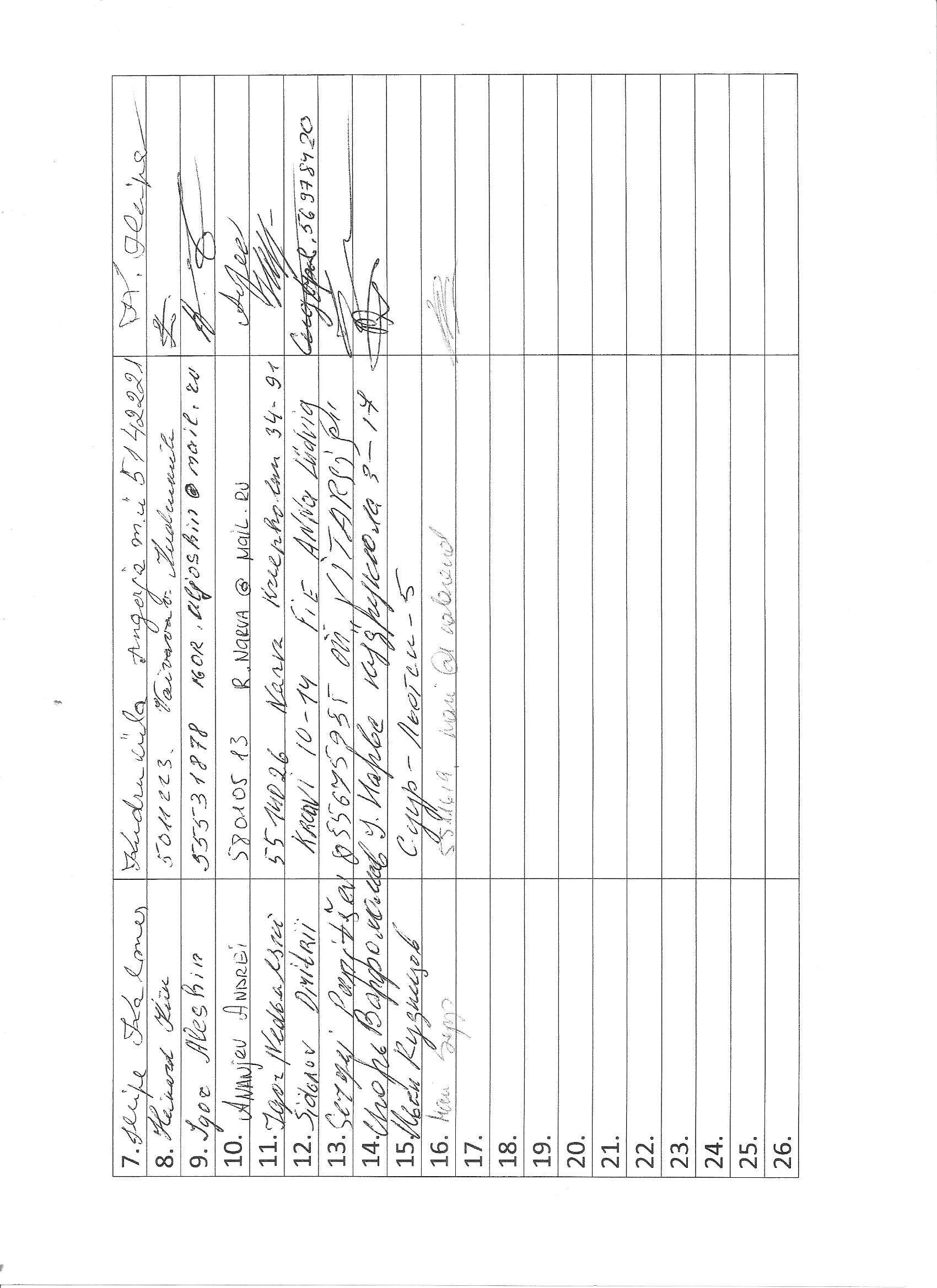 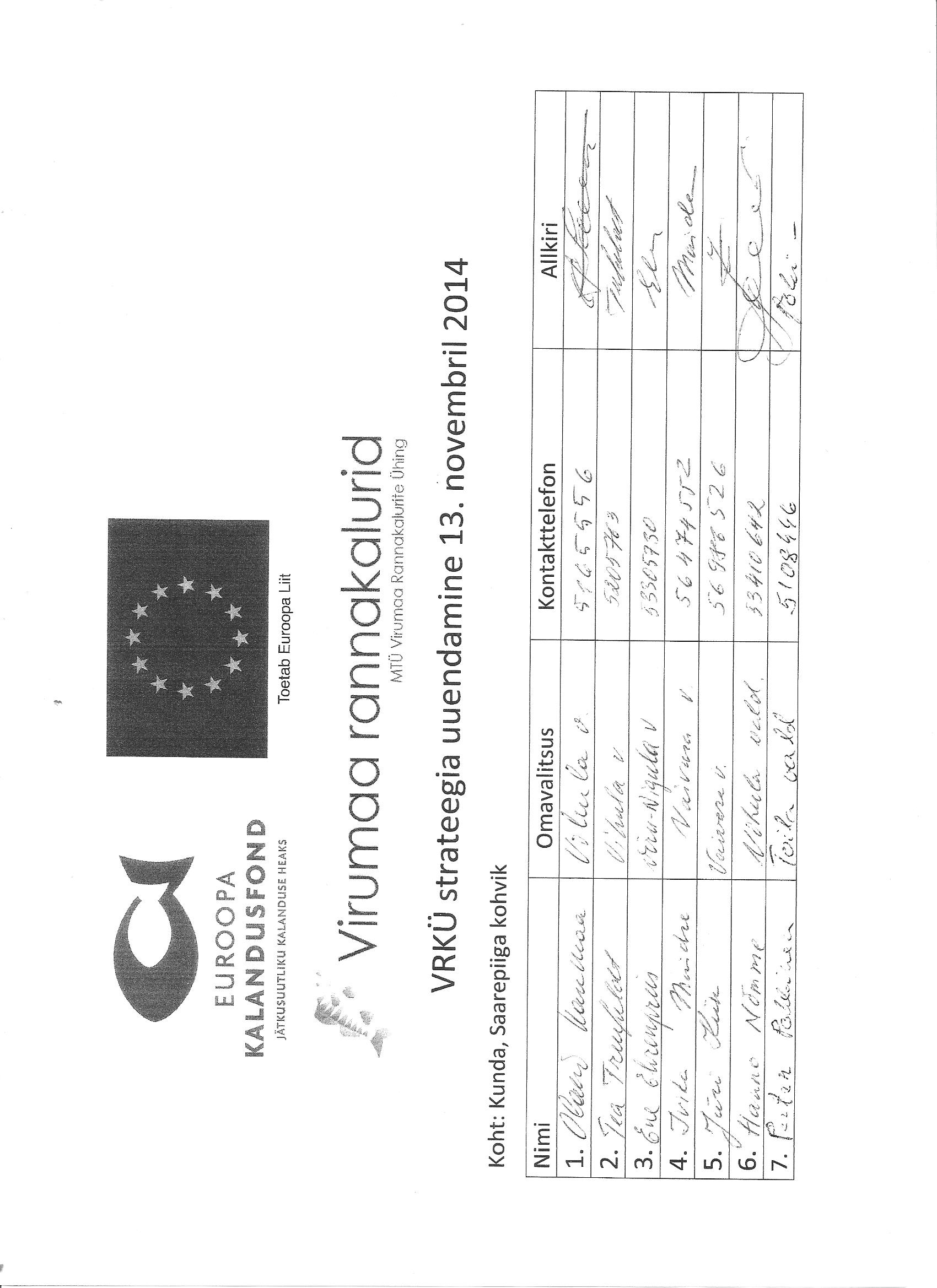 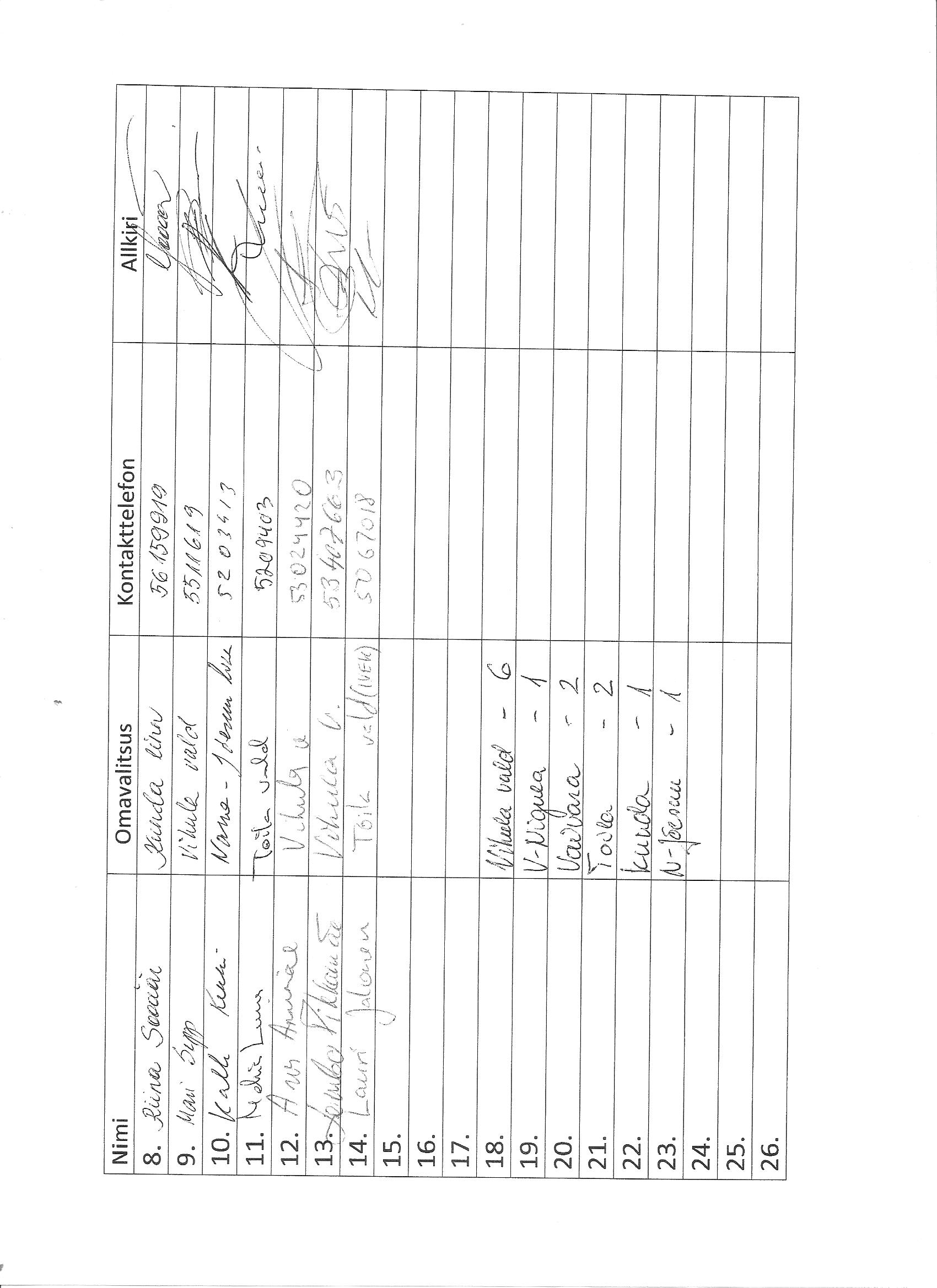 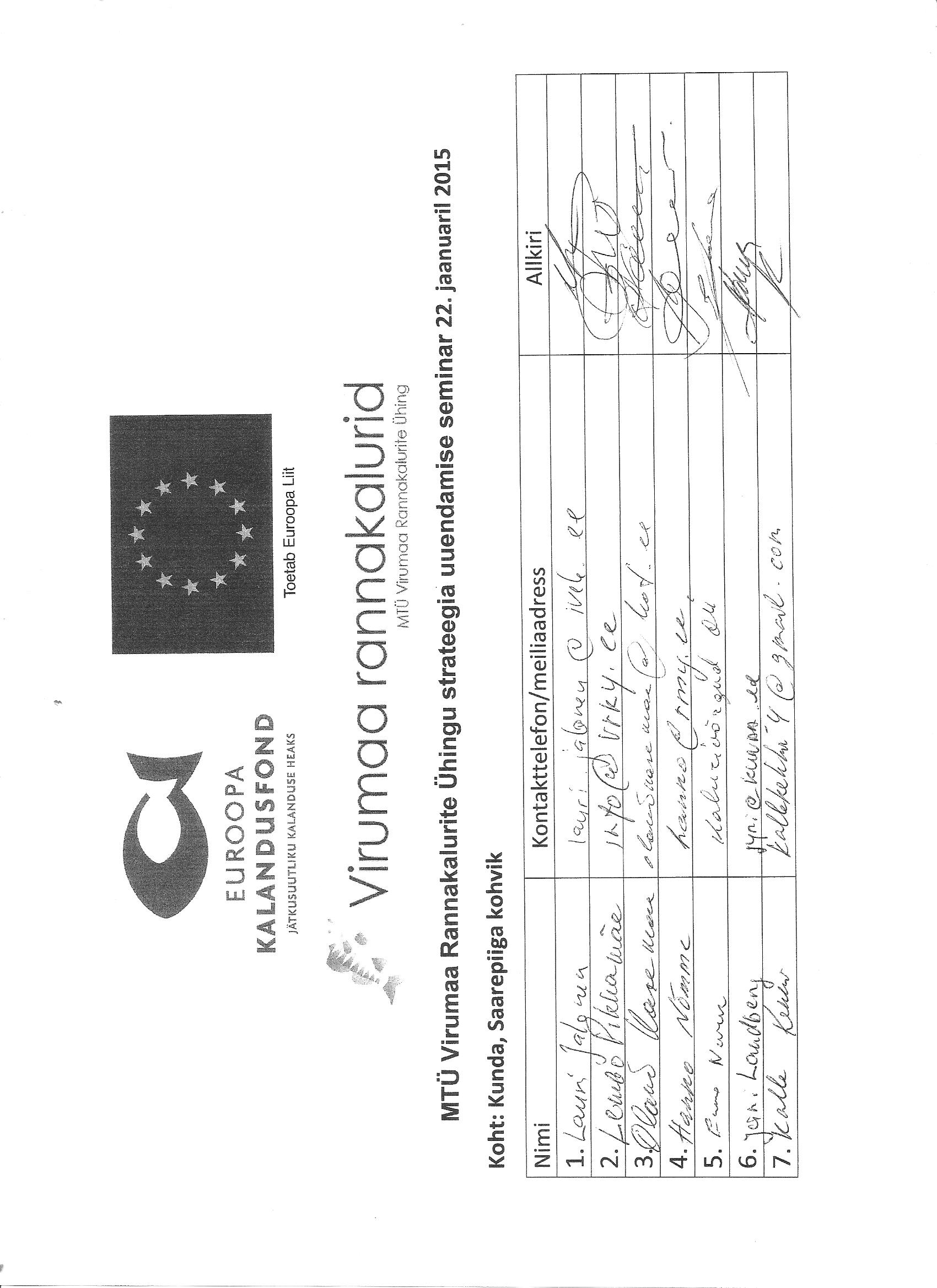 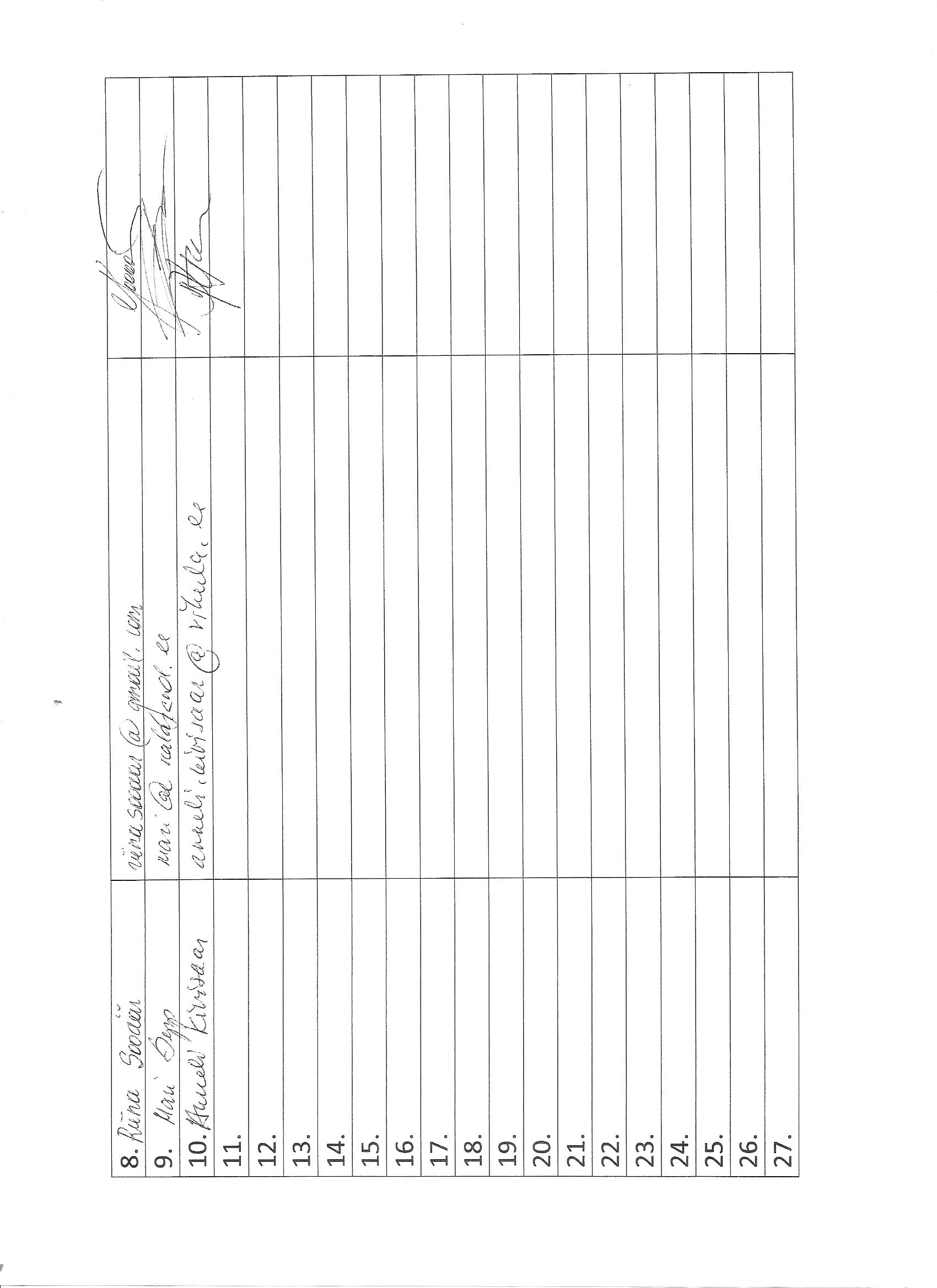 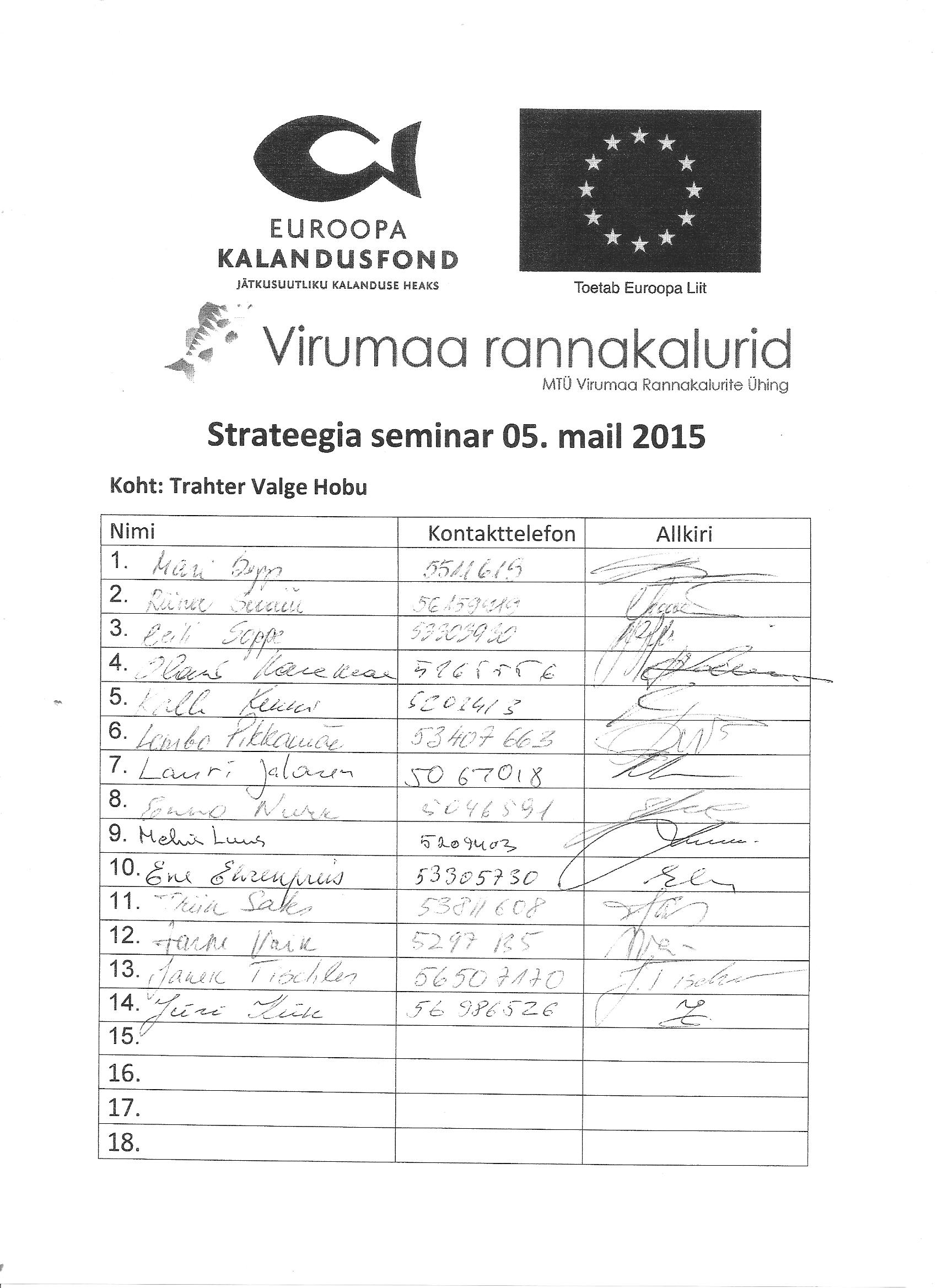 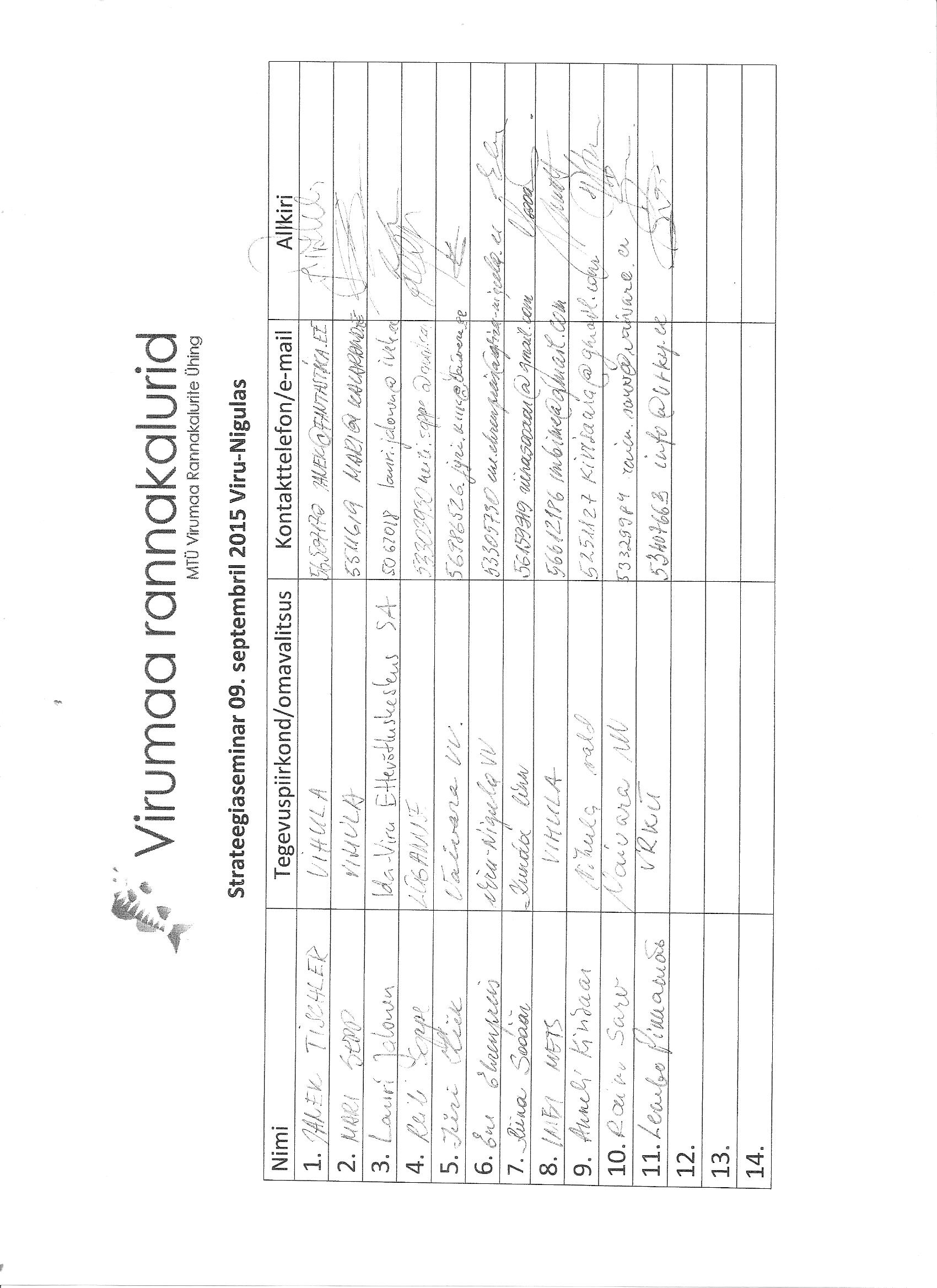 Lisa 8. Kohaliku arengu strateegia kinnitamise üldkoosoleku protokolli koopiaMTÜ VIRUMAA RANNAKALURITE ÜHINGU ÜLDKOOSOLEKU PROTOKOLLViru-Nigula rahvamajas							        13.12.2015algus kell 11.00lõpp kell 13.45Üldkoosolekul (edaspidi koosolekul) osalesid:MTÜ Virumaa Rannakalurite Ühingu (edaspidi VRKÜ) 74-st  liikmest   46 liiget sh liikmete volitatud esindajad.(allkirjastatud osalenud liikmete  nimekiri lisas 1). Seega oli liikmete osalus üldkoosolekul 62,12 % ja üldkoosolek otsustusvõimeline.Lisaks osalesid koosolekul: tegevjuht Lembo Pikkamäe ja juhatuse assistent Reili SoppeJuhataja: Mari SeppProtokollija: Reili SoppeHäälte lugemise komisjon: Enno Nurk, Jüri KiikKoosoleku juhataja, protokollija ja häälte lugemise komisjon on kinnitatud ühehäälselt.Päevakord:VRKÜ põhikirja muutmine ja kinnitamine uues redaktsioonisVRKÜ juhatuse töökorra vastuvõtmine ja kinnitamineVRKÜ juhatuse poolt ajavahemikul 30.05-13.12.2015 tehtud otsustest üldkoosoleku teavitamine ja otsuste heakskiitmineVRKÜ 2015-2022 strateegia vastuvõtmine ja kinnitamineVRKÜ uue juhatuse koosseisu valimine ja volituste määramine järgmiseks kolmeks aastaksMuud jooksvad küsimused ja informatsioonKoosolek kinnitas ühehäälselt  koosoleku töö- ja päevakorra.1.	VRKÜ põhikirja muutmine ja kinnitamine uues redaktsioonisJuhatuse assistent R. Soppe  kandis koosolekule ette  põhikirja muudatusettepanekud,   mida oli võimalik juhatusele esitada  04. detsembrini ning mis olid avalikustatud  VRKÜ kodulehel alates 08. detsembrist. Ettepanek: kinnitada  VRKÜ põhikiri uues redaktsioonis.Hääletati: 46 poolt, 0 vastu,  0 erapooletutOtsustati: kinnitada MTÜ VRKÜ põhikiri uues redaktsioon  (Lisa 2 MTÜ Virumaa Rannakalurite Ühingu Põhikiri)Koosoleku juhataja M. Sepp tutvustas üldkoosoleku läbiviimise reglemendi vajalikkust ning tegi reglemendist ülevaate. Üldkoosoleku läbiviimise reglement on olnud VRKÜ kodulehel tutvumiseks üleval alates 08. detsembrist.Ettepanek: kinnitada VRKÜ üldkoosoleku läbiviimise reglementHääletati: 45 poolt, 0 vastu, 1 erapooletuOtsustati:1.2 kinnitada VRKÜ üldkoosoleku läbiviimise reglement ( Lisa 3 Üldkoosoleku läbiviimise reglement) 2.	VRKÜ juhatuse töökorra vastuvõtmine ja kinnitamineKuulati: koosoleku juhatajat M. Seppa, kes andis ülevaate juhatuse töökorra muudatusettepanekutest. Juhatuse töökorra muudatusettepanekud on olnud tutvumiseks VRKÜ kodulehel alates 8. detsembrist.Ettepanek: kinnitada  VRKÜ juhatuse töökordHääletati: 46 poolt, 0 vastu,  0 erapooletutOtsustati:2.1 kinnitada VRKÜ juhatuse töökord (Lisa 4 Juhatuse töökord)3.	VRKÜ juhatuse poolt ajavahemikul 30.05-13.12.2015 tehtud otsustest üldkoosoleku teavitamine ja otsuste heakskiitmineJuhatuse assistent R. Soppe andis ülevaate koosolekule VRKÜ üldkoosolekute vahelisel perioodil 30.05.2015- 13.12.2015 juhatuse tegevusest ja kahel   juhatuse koosolekul   05.11.2015 ja 08.12.2015 vastuvõetud otsustest ja nende täitmisest, milles juhatuse koosolekute protokollid on avaldatud VRKÜ kodulehel.Ettepanek: kiita heaks VRKÜ juhatuse tegevus  ja otsused üldkoosolekute vahelisel perioodil.Hääletati: 45 poolt, 1 vastu ,  0 erapooletutOtsustati:3.1. kiita heaks VRKÜ juhatuse tegevus üldkoosolekute vahelisel perioodil 30.05.2015-13.12.2015  ja juhatuse poolt 05.11.2015 ja 08.12.2015 toimunud juhatuse koosolekul vastuvõetud otsused.4.	VRKÜ 2015-2022 strateegia vastuvõtmine ja kinnitamineKuulati: VRKÜ tegevjuhti L. Pikkamäed, kes tutvustas VRKÜ aastate 2015-2022 strateegiaks vajalikke teostatud tegevusi. Alustatud sai 2014 a augustis ning erinevatespaikades on toimunud seitse töökoosolekut. Juhatuse poolt oli leitud konsultant, kes aitas kaasa strateegia valmimisele.  Strateegia tööversioon on olnud kodulehel kõigile tutvumiseks üleval. Tegevussuunad, mis on strateegias kajastatud ning milleks toetust taotletakse, on järgmised: 1) Tegevussuund 1: kala- või vesiviljelustoodete väärindamine või turustamine eesmärgiga suurendada kalanduse või vesiviljeluse tarneahela kõikides etappides lisandväärtust, luua või säilitada töökohti;2) Tegevussuund 2: toetada tegevuste mitmekesistamist kalandussektori sees ja kalandussektorist väljaspool, elukestvat õpet ja töökohtade loomist või säilitamist; 3) Tegevussuund 3: kalasadamate uuendamine eesmärgiga suurendada kalanduse ja vesiviljeluse tarneahela kõikides etappides lisandväärtust, luua või säilitada töökohti; 4) Tegevussuund 4: koelmualade taastamine ja loomine eesmärgiga tõhustada ja kasutada kalanduspiirkondade keskkonnaressursse;5) Tegevussuund 5: sotsiaalse heaolu ja kultuuripärandi, sh kalanduse- ja merenduse kultuuripärandi edendamine  kalanduspiirkonnas.Kui suures mahus  VRKÜ-le rahalisi vahendeid laekub, pole veel teada. See selgub, kui määrusekohane hinnang on strateegiale antud. Olenevalt hinnangust on võimalik saada lisasummasid.Strateegiakoosolekutel sai tegevussuundade vahelised mahud kavandada järgnevalt: kala väärindamine ja otseturundamine – 35%kalasadamate ja lossimiskohtade uuendamine –30%tegevuste mitmekesistamine – 25%koelmualade taastamine – 5%sotsiaalse heaolu ja kultuuripärandi edendamine – 5%koostöötegevused (eraldi eelarvest)Vahendite jaotus aastate lõikes plaanitakse järgnevalt: 2015 -  0% vahenditest, 2016 - 30% vahenditest, 2017 - 30% vahenditest, 2018 - 20% vahenditest, 2019 - 20% vahenditest, strateegia seire, 2020 -  taotlusvoorude korraldamine möödunud aastate jääkide  arvelt, 2021 – taotlusvoorude korraldamine möödunud aastate jääkide arvelt, 2022 – strateegia seire.Kohaliku algatusrühma eelarve jaotus on plaanitud  järgnevalt: algatusrühma jooksevkulud moodustavad  90% ning strateegia elavdamiskulud moodustavad 10%.Ettepanek: võtta vastu ja kinnitada Virumaa Rannakalurite Ühingu kalanduspiirkonna strateegia aastateks 2015-2022Hääletati: 46 poolt, vastu 0, erapooletuid 0Otsustati:4.1 : võtta vastu ja kinnitada Virumaa Rannakalurite Ühingu kalanduspiirkonna strateegia 2015-2022 (Lisa 5 Virumaa Rannakalurite Ühingu kalanduspiirkonna strateegia 2015-2022)5.	VRKÜ uue juhatuse koosseisu valimine ja volituste määramine järgmiseks kolmeks aastaksKuulati: tegevjuht L. Pikkamäed, kes tutvustas määrusest tulenevaid juhatuse koosseisu nõudeid. Üldkoosoleku pädevuses on otsustada  juhatuse liikmete arv ( VRKÜ põhikirjast tulenevalt 7-11 liiget) ja juhatuse liikmete määramine, kas üksikkandidaatidena või nimekirja alusel.Üldkoosolek arutas, et VRKÜ juhatuse  volitused lõppevad märtsis 2016. Et viia VRKÜ juhatuse koosseis vastavusse määrusega, tegid VRKÜ liikmed ettepaneku valida uus juhatus järgnevaks kolmeks aastaks. Ettepanek: VRKÜ uus juhatuse koosseis on üheksaliikmelineHääletati: 46 poolt, vastu 0, erapooletuid 0Otsustati:5.1 valida uus juhatuse koosseis üheksaliikmelineEttepanek: valida juhatus nimekirja aluselHääletati: 46 poolt, vastu 0, erapooletuid 0Otsustati:5.2 valida uus juhatuse koosseis nimekirja aluselNimekirja esitas Vihula valla esindaja U. OsilaEttepanek: kinnitada U. Osila poolt esitatud üheksaliikmeline nimekiri, mis on määrusega kooskõlas ning kuhu kuuluvad järgmised isikud: Iraida Tšubenko (V-huvirühm);Jüri Kiik (V-huvirühm);Mari Sepp (V-huvirühm);Peeter Pokkinen (V-huvirühm);Olavi Kasemaa (II-huvirühm);Hanno Nõmme (II-huvirühm);Valdek Kilk (II-huvirühm);Janika Saar  ( IV-huvirühm) jaRaim Sarv (IV-huvirühm).Iraida Tšubenko, Jüri Kiik, Mari Sepp, Peeter Pokkinen, Olavi Kasemaa, Hanno Nõmme (1+3häält) taandavad ennast hääletamisel.Hääletati: 37 poolt, vastu 0, erapooletuid 0, Otsustati:5.3 kinnitada uus juhatuse koosseis nimekirja alusel järgnevaks kolmeks aastaks. 6.	Muud jooksvad küsimused ja informatsioonKuulati: tegevjuht L. Pikkamäed, kes tegi ettepaneku võrdsustada OÜ/AS-de liikmemaks FIE-dega samale tasemele.Hääletati: 46 poolt, 0 vastu, 0 erapooletutOtsustati:6.1 langetada OÜ/AS-de liikmemaks FIE-de liikmemaksuga samale tasemele (30 eurot)Üldkoosoleku poolt tuli ettepanek kehtestada uutele liikmetele sisseastumismaks. Ajaloolist püügiõigust omavatele füüsilistele ja juriidilistele isikutele 50 eurot ning kõikidele teistele huvirühmadele 100 eurot.Sisseastumismaksu ei nõuta liikmetelt, kelle avaldus on ootel ning neilt, kelle avaldus on laekunud 13.12. 2015 aasta seisuga.Hääletati: 46 poolt, 0 vastu, 0 erapooletutOtsustati:6.2 kehtestada VRKÜ sisseastumismaks vastavalt 50 ja 100 eurotKuulati: L. Pikkamäed, kes teatas, et VRKÜ revisjonikomisjoni tagasi astunud liikme kohale on vaja valida uus revisjonikomisjoni liige. Ettepanek oleks valida uueks liikmeks Ago Vilu. Millised oleks teie ettepanekud?E.Nurk – ettepanek valida komisjoni liikmeks Urmas Osila. U. Osila taandab enda kandidatuuri revisjonikomisjoni liikme kohale.Ettepanek: valida revisjonikomisjoni liikmeks Ago ViluAgo Vilu taandab ennast hääletamiselt (5 häält)Hääletati: 41 poolt, 0 vastu, 0 erapooletutOtsustati:6.3 hääletamise tulemusega nimetada revisjonikomisjoni liikmeks Ago ViluInformatsiooniks:L. Pikkamäe tutvustas sõlmitud koostööleppeid. Koostöömemorandumid on sõlmitud Kiko, Viko, Partnerite ning Arenduskojaga, kellega on plaanis koostööd teha kohaliku toidu ning laatade korraldamise raames. Lisaks on koostöölepped sõlmitud Läti ja Poolaga, läbirääkimised käivad Bulgaariaga.E. Nurk tõstatas üles lõhejõgede kaitse teema, kus kutselised kalurid võiksid leida võimalused ning korraldada lõhejõgede kaitset röövpüüdjate eest vabatahtlikus korras.U. Osila tegi ettepaneku esitada Maaeluministeeriumile märgukiri, kus teha ettepanek muuta ümber ajaloolise püügiõiguse nimetus, kuna õigus mida saab müüa ei saa olla ajalooline.Teiseks märgukirjaks võiks olla see, et VRKÜ liikmed ei ole nõus oma liikmeskonda huvirühmadesse jagama selliselt, et kannatajaks on kutselised kalurid. Praegu on tekkinud  olukord, kus Ühing peab ära ütlema kaluritest fiedele ning ühingusse võtma liikmeid, kellel puudub otsene seos kalandusega. Tänaseks päevaks vastab VRKÜ määrusest tulenevale nõudele liikmesuse osas, sest muidu poleks võimalik vastu võtta strateegiat, kuid palub Maaeluministeeriumil võtta see kiri teadmiseks ning kajastada seda probleemi vastavates institutsioonides.Juhatas 								ProtokollisMari Sepp								Reili SoppeLisa 9. Virumaa koelmualade soovituslikud taastamistööd TÜ Eesti Mereinstituudi „Siirde-, poolsiirde ja mageveeliste kalaliikide koelmualade taastamise programm“ p 4.2 Kalanduspiirkondade 	olulisemad taastamistööd Virumaa kalanduspiirkonnas ja p 4.3 Harrastuspüügi 	olulisemad taastamistööd Ida- ja Lääne Virumaal.4.2. Virumaa kalanduspiirkond:  Virumaa rannakalanduses püütakse jõesilmu, räime, lõhet, meriforelli, merisiiga, meritinti, haugi, karplasi (peamiselt särge ja hõbekokre), ahvenat, koha ja ümarmudilat (Armulik ja Sirp (2013)).   Piirkonna prioriteet oleks kaheldamatult Narva jõe kanjoni kärestiku taastamine, mis suurendaks oluliselt jõe tähtsust lõhe ja jõesilmu koelmualana. Selle  projekti teostamise muudab keeruliseks vajadus riikidevaheliseks koostööks ja kokkulepeteks Vene poolega (OÜ Hendrikson ja Ko (2011), Narva jõe ülemjooksu hoiuala… (2015)).   Narva jõe ülemjooksul võib vajada taaspuhastamist Jaama (Struuga) jõe suudmeala (Narva jõe ülemjooksu hoiuala… (2015)).   Mitmetel väiksematel lõheliste ja sõõrsuude kudeveekogudel (näiteks Lahemaa ojad, Pada jõgi) oleks vajalik kudemisperioodi eel kontrollida rändeteede avatust ja tekkinud läbipääsmatud rändetõkked (n. kopratammid) lammutada (Järvekülg jt. 2003; Pada jõe hoiuala…(2011), Pühajõe hoiuala…(2011), Tagajõe hoiuala…(2012), Oru pargi maastikukaitseala…(2013)). Lähem kirjeldus vastavate tööde kohta on toodud tabelis 1.4.3. Harrastuspüügi 	olulisemad taastamistöödIda-Virumaa:  Rannikuvetes on sihtliikideks peamiselt merisiig, ahven, meriforell ja meritint. Püütakse ka räime, lõhet, koha ja karplasi (enamasti hõbekokre ja särge). Sisevete harrastuspüügis on peamiseks saagiks haug, ahven ja karplased.   Maakonna prioriteetideks võiksid olla Narva jõestiku ja vanajõgede koelmualade kvaliteedi parandamine ja kalade rändevõimaluste tagamine. Oluline harrastuspüügi piirkond on Kurtna järvistu, kus tuleks ühes planeeritavate järvede tervendustöödega tähelepanu pöörata ka fütofiilsete liikide koelmualade võimalikele taastamistöödele (Kurtna maastikukaitseala…(2015)). Väiksemates rannikujõgedes ja -ojades (n. Pühajõe ja Purtse jõestikud) tuleks tagada lõheliste ja sõõrsuude vaba liikumine merest koelmualadele (Pühajõe hoiuala…(2011), Oru pargi maastikukaitseala…(2013)). Avijõel tuleks võimalusel avada kalade rändeks ummistunud vanajõgede suudmeid (Avijõe hoiuala…(2011).Lääne-Virumaa:  Maakonna mererannikul esinevad harrastuspüügis peamiselt ahven, merisiig, meriforell, lõhi, räim, meritint, hõbekoger, särg ja ümarmudil. Sisevetest püütakse enam haugi, ahvenat, särge ja linaskit. Mitmete jõgede ülemjooksudel on püügikalaks jõeforell.   Harrastuspüügi prioriteetide hulka kuuluks väiksemate lõhilaste ja sõõrsuude koelmuteks olevate vooluvete rändeteede avatuna hoidmine. Nimetada võiks Altja oja, Järveoja, Kolga oja, Loo oja, Pada jõge ja Loobu jõe harusid; samuti Avijõe ülemjooksu. Avijõel tuleb võimalusel avada ummistunud vanajõgede suudmeid (Avijõe hoiuala…(2011), Pada jõe hoiuala…(2011), Järveoja hoiuala…(2013), TÜ EMI lõhe ja meriforelli töörühma andmed).  Kunda jõe alamjooksul on pärast võimalikku tulevast tammide eemaldamist vajalik paisjärvede all olnud lõikudel jõesängi loodusliku ilme ja lõhilaste koelmualade taastamine Järvekülg jt. (2013).  Võimalusel tuleks üle vaadata Käsmu järve ühenduse parandamine Käsmu lahega, säilitades samas järve praeguse veetaseme ning tagades kalade vaba rände võimalused (TÜ EMI).Narva-Jõesuu linnToila valdVaivara valdKunda linnVihula valdViru-Nigula valdNarva linnSillamäe linnAseri valdKohtla valdLüganuse valdKokku200030032332161938972115141570320175402390154013901075612001298423661617388420741407695601734024101530134010651220022936240016623881206113886872017080232015201280105248200328742410169438811994136367900167302260156012901039562004282924221751386619561364668801656022201610128010273820052744241617713821191613406622016300220016201270101618200627622383185537921889130665900159802120162012201008272007277023751825370818491283650801578020601630124099600200827222385182536871830125864330155401980163011909837720092742238318123674179612626333015250197016501150970192010273724011814364117941226630801502019001610116096383201127412371178935591759118862200146801840160012009492720122749220314923484164312116045414632184514251392925302013270322011472339016711213598881437617881450136191513201426552184152832671694121659049141221707143530289188520002014Vahe 2014-2000mehed 0-19125708753-3817naised 0-19115307993-3537mehed 20-643186027348-4512naised 20-643591928900-7010mehed 64+52505843+593naised 64+1007513048+297320072008200920102011201220132014Narva linn0,750,70,660,640,620,630,600,54Narva-Jõesuu linn0,490,450,44 0,450,440,420,420,38Sillamäe linn0,790,690,620,590,560,550,480,46Aseri vald0,590,610,600,560,540,550,540,55Kohtla vald0,940,830,870,80,770,750,610,66Lüganuse vald0,820,920,910,950,900,780,510,55Toila vald0,790,780,690,720,680,670,720,66Vaivara vald0,830,780,740,740,700,700,540,53Kunda linn1,151,191,111,020,890,880,770,74Vihula vald0,550,480,470,420,440,420,410,5Viru-Nigula vald0,750,750,700,750,700,780,800,7220092010201120122013Ahven809,497878,762796,214549,7791216,993Angerjas4,3213,4522,2071,9081,6545Emakala0,1180,8140,0920,3941,1543Forell14,14712,29913,53917,28114,6672Haug13,34822,7732,05735,40765,899Kilu0,1110,150,6430,1411,175Koha66,69973,364110,517146,817122,1554Latikas4,4953,5767,55311,0988,7715Lest287,582269,77244,935212,891250,0333Luts1,3491,2991,6191,6622,8034Lõhe5,3943,7953,7775,3346,8235Nurg/Särg81,19988,079105,77111,052101,9912Räim11761,899236,6518597,2667088,9167087,769Siig22,64715,54414,62520,42825,7575Jõesilm0,150,5710,8840,3620,996Säinas8,7296,3056,134,4687,0451Tint769,628417,311120,363298,284506,41Tursk3,9013,6943,4943,4095,2559Tuulehaug71,13586,045117,7425,03719,1351Vimb23,11429,8250,08153,24756,4134Muu kala79,17488,823123,77142,431111,3282Strateegiline tegevussuund	% perioodi eelarvestI telg: Kalasadamate ja lossimiskohtade uuendamine60II telg: Kalandustoodete töötlemine ja otseturustamine17III telg: Kalandusega seotud turismi arendamine ja rannaküla taaselustamine18IV telg: Tegevuste mitmekesistamine3V telg: Koolitustegevused 2Kokku100TugevusedNõrkusedVRKÜ haldussuutlikkus on heal tasemel – on suutnud vajaminevad vahendid perioodi jooksul ära kasutada, mille toel on teostatud olulisi investeeringuid (eriti sadamate infrastruktuuri).Aktiivsed liikmed, kes esitavad aktiivselt taotlusi ning omavad kogemust eurotoetuste kasutamises. See loob tausta ka kaluri elukutse väärtustamiseksVRKÜ-l kui kalurite huvisid esindaval organisatsioonil on piisavalt tugev renomee, et olla  partneriks kalureid puudutavate teemade käsitlemisel.VRKÜ piirkond on suur, hõlmates kahte maakonda ning pakub seeläbi arvestatavat lähiturgu nende maakodade elanike näol (sh. suuremad linnad Narva, Sillamäe, Jõhvi, Kohtla-Järve, Rakvere). Samuti pakub suurte linnade lähedus leevendust piirkonna tööjõupuudusele.Kommunikatsioonivõimekus VRKÜ-s (sise- ja väliskommunikatsioon) on ebapiisav.VRKÜ ei koonda kõiki piirkonna kalureid, paljud pole organisatsiooniga ühinenud.Liikmete omafinantseerimisvõime on väike.Rahvastik piirkonnas väheneb (suur väljaränne) ja vananeb. Sellest tulenevalt on ka kalurite keskmine vanus kõrge.Piirkonna sadamate kalandusega seotud infrastruktuur (sh. töötlemine) on amortiseerunud ning ebapiisav, mis pärsib kalandusvaldkonna arengut, sh töötingimuste parandamist, uute tehnoloogiate kaasamist jms. Kalatoodete tootmise võimalused (nii suuremates kui väiksemates ettevõtetes) pole edukaks turul toimetamiseks piisavalt heal tasemelVRKÜ nõustamisvõimekus (sh juriidilistes küsimustes) ei suuda kõiki vajadusi katta. Võimalused:Ohud:On olemas EL tugivahendite arengusse kaasamise võimalus lähiaastail.Võrgustumine võimaldab ressursside tõhusamat ärakasutamist, vastastikust kompetentside jagamist ning dubleerimise vältimist. Toimub koostöö korraldamine oluliste partneritega – Keskkonnaamet ja –inspektsioon, Politsei- ja piirivalveamet. Haridusvaldkonna reformimise käigus paranevad võimalused koostööks haridusasutustega kaluri ameti tutvustamiseks. Koostöö teiste kalanduspiirkondadega võimaldab tõhusalt mõjutada kalurite jaoks olulisi seadusandlikke ja muid protsesse. Väliskeskkond pakub võimalusi omandada ja kasutada rahvusvahelisi kogemusi läbi messide, koolituste ja ühistegevuste.Üldise majanduskeskkonna areng kalanduspiirkonna territooriumil ja lähialadel on olnud viimastel aastatel üsna kiire ning see loob täiendavaid võimalusi tegevuste mitmekesistamiseks ning oma toodete teenuste müügiks. Brutopalga kasv piirkonnas kasvatab turgu püütud kalale ning kohapeal toodetud kalatooteleVRKÜ tegevuspiirkonnas on realiseerimata ettevõtluspotentsiaali sh. venekeelse kalurkonna hulgas. Ettevõtlusaktiivsuse kasvatamine ja tegevuste mitmekesistamine eeldab ettevõtlusalase info levitamist, koolituste kättesaadavust ning toetusi ettevõtlustegevuste mitmekesistamiseksKalavarud Soome lahel üldjoontes vähenevad (va. räimevarud), sellest tulenevalt on kalapüügimahud erinevate kalaliikide lõikes kõikuvad. Kalade ebasoodsad kudemistingimused vooluveekogudes võivad takistada kalavarude taastumist. Veekogudel toimuv röövpüük võib süvendada kalavarude vähenemist veelgi.Ebakindlus turgudel (nt Vene ja Ukraina turud) ning võimalikest sanktsioonidest tulenevad piirangud kala ja kalatoodete müümiseks. Rahvusvaheline olukord ning suhted idapooleste turgudega võivad areneda tulevikus veel negatiivsemas suunas. See võib omada negatiivset mõju ka piirkonna majandusele tervikuna.Kodumaiste lõpptarbijani viivate turundus- ja müügikanalite mittevastavus kalurite vajadustele võib süveneda läbi kaubandusturul toimuva kontsentreerumise. Kalapüügi kui tegevuse majanduslik võimekus kalurit ära toita väheneb jätkuvalt. Kalapüügist saadava tulu vähenemine toob kaasa surve valdkonna kokkutõmbamiseks ning toetab väljarännet piirkonnast.Suurõnnetuse oht merel või Sillamäe sadamas (naftatankerid). Narva jõe ja sealt ka Soome lahe reostusoht – Eesti Energia elektrijaamad, Jaanilinna hüdroelektrijaam ja Jaanilinna reoveed. Narva jõkke suubuvate lisajõgede risustumine ja/või reostumineInimeste toitumisharjumuste muutumine – räime asemel tarbitakse kalakasvanduste toodangut, turu nõudlus räimele väheneb.Kala, vesiviljelus, mereressursside väärindamine ja turustamine – 35% mahustKala, vesiviljelus, mereressursside väärindamine ja turustamine – 35% mahustEesmärkSelgitusKalanduspiirkonna kaluritel on head kalatöötlemise võimalused.Eesmärki toetab hetkeolukorra analüüsis toodud viited majanduse kasvule piirkonnas ja väljaspool (vt. ptk 2.1.2)Eesmärk tugineb SWOT analüüsis toodud tugevusele, mis käsitleb toetuse taotlejate aktiivsust. See loob eeldused uute kalatöötlemise objektide loomiseks, töökohtade säilitamiseks ja loomiseks.Eesmärk aitab leevendada SWOT analüüsist tulenevat trendi rahvastiku vähenemisele läbi uute töökohtade loomise.Eesmärk leevendab SWOT analüüsis fikseeritud ohtu, mis tuleneb kalapüügi, kui majandusliku tegevuse vähesest tulususest läbi võimaluse kasvatada piirkonnas välja püütud kala lisandväärtust ning parandada võimalike turunduskanaleid.Eesmärki toetab kalurite seas läbi viidud Google küsitlus (vt. Lisa 3), kus üle veerandi vastanutest eelistas investeeringuteks just seda valdkondaMõõdik: toimivate kalatöötlemisobjektide (sh. tunnustatud ettevõtete ja teavitatud koduköökide) arvMõõdik: toimivate kalatöötlemisobjektide (sh. tunnustatud ettevõtete ja teavitatud koduköökide) arvSiht:piirkonnas on rajatud ja uuendatud 17 kalatöötlemisobjekti (2019.–ks 6; 2022.-ks lisaks 11) – eelmisel perioodil uuendati 9 objektisäilitatud ja loodud töökohti 19 (2019.-ks 5; 2022.-ks lisaks 14) – eelmisel perioodil loodi ja säilitati 14 töökohtaloodud uusi ettevõtteid – 6  2022. aastaks –  eelmisel perioodil loodi 2 uut ettevõtetSiht:piirkonnas on rajatud ja uuendatud 17 kalatöötlemisobjekti (2019.–ks 6; 2022.-ks lisaks 11) – eelmisel perioodil uuendati 9 objektisäilitatud ja loodud töökohti 19 (2019.-ks 5; 2022.-ks lisaks 14) – eelmisel perioodil loodi ja säilitati 14 töökohtaloodud uusi ettevõtteid – 6  2022. aastaks –  eelmisel perioodil loodi 2 uut ettevõtetKalanduspiirkonna kalatooted on kvaliteetsed ja tuntud.Eesmärk tugineb SWOT analüüsis välja toodud tugevusele, mis on seotud kalanduspiirkonna suurusega. Esmase turu kohalikele kalatoodetele saavad moodustada kalanduspiirkonna ja selle lähialade elanikud. Samuti loob eelduse eesmärgi saavutamiseks liikmete ja taotlejate aktiivsus.  Luuakse piirkondlik tootemärgis, mis soodustab tootearendust. Eesmärgi saavutamine leevendab kalurite omafinantseerimise vähest võimekust (SWOT nõrkus) kuna edukus oma toodangu turundamisel toob suurenenud müügist tulenevalt ka suuremat tulu.Eesmärk aitab realiseerida SWOT-s toodud võrgustumisega seotud võimalusi läbi koostöö nt. Viru Toit võrgustikuga ning LEADER tegevusgruppidega, kes prioriseerivad kohaliku toidu teemat.Eesmärk aitab leevendada SWOT analüüsis toodud ohtu räime söömise vähenemise trendist. Parem turundus kalatoodetele sh. räimetoodetele aitab propageerida ka räime tarbimist.Eesmärki toetab kalurite seas läbi viidud Google küsitlus (vt. Lisa 3), kus üle veerandi vastanutest eelistas investeeringuteks just seda valdkondaMõõdik: piirkonna tunnustatud kalatoodete arv ja müügimahtMõõdik: piirkonna tunnustatud kalatoodete arv ja müügimahtSiht: piirkonnas on 50 tunnustatud kalatoodet (2019.-ks 20; 2022.-ks lisaks veel 30) - praeguseks on VRKÜ-ga seotud partneritel tunnustatud 20  toodetpiirkonna kohalike kalatoodete müügimaht on aastas 500 000 eurot (2019.-ks 400 000 eurot aastas; 2022-ks 500 000 eurot aastas) – praegune müügimaht on ca 300 000 eurotSiht: piirkonnas on 50 tunnustatud kalatoodet (2019.-ks 20; 2022.-ks lisaks veel 30) - praeguseks on VRKÜ-ga seotud partneritel tunnustatud 20  toodetpiirkonna kohalike kalatoodete müügimaht on aastas 500 000 eurot (2019.-ks 400 000 eurot aastas; 2022-ks 500 000 eurot aastas) – praegune müügimaht on ca 300 000 eurotKalasadamate ja lossimiskohtade uuendamine – 30% mahustKalasadamate ja lossimiskohtade uuendamine – 30% mahustEesmärkSelgitusKalanduspiirkonnas on funktsionaalne ja tihe lossimiskohtade võrgustik.Eesmärk tuleneb hetkeolukorra analüüsis (vt. ptk. 2.1.2.2) välja toodud vajadusest investeeringute järele, mida kinnitab ka uuring Eesmärk tugineb SWOT analüüsis toodud tugevale VRKÜ haldusvõimekusele ja kogemusele suuremahuliste toetuste eraldamises ning nende investeeringute juhtimises .Eesmärk leevendab SWOT analüüsis toodud nõrkust, mis on seotud piirkonna kalandusvaldkonna infrastruktuuri ebapiisavusega ja ebapiisava kvaliteediga. Samuti leevendab eesmärk nõrkust, mis tuleneb ebapiisavast huvist VRKÜ-ga liituda – selgelt nähtavad investeeringud parandavad organisatsiooni mainet seni liitumata kalurite silmis ning mõjuvad neile motiveerivalt.Eesmärk realiseerib EL toetusvahendite olemasolust tulenevat võimalust, kuna ilma toetusvahenditeta poleks kalandusvaldkonna infrastruktuuri parendamine mõeldav.Sadamate investeeringuvajadust kajastasid strateegia raames läbi viidud fookusgrupi tulemused (vt. Lisa 2) ning samuti hindas ligi veerand küsitletutest antud valdkonna arengut Google küsitluses (vt. Lisa 3) prioriteetseks.Mõõdik: välja arendatud sadamate ja lossimiskohtade arvMõõdik: välja arendatud sadamate ja lossimiskohtade arvSiht: välja on arendatud6 sadamat – Karepa, Narva-Jõesuu, Purtse, Toila, Võsu, VergiSiht: välja on arendatud6 sadamat – Karepa, Narva-Jõesuu, Purtse, Toila, Võsu, VergiTegevuste mitmekesistamine – 25% mahustTegevuste mitmekesistamine – 25% mahustKalanduspiirkonna ettevõtlus on mitmekesine.Eesmärk tuleneb hetkeolukorra analüüsist tulenevast vajadusest kasvatada piirkonnas (eriti idapoolsetes piirkondades) ettevõtlusaktiivsust (vt. joonis 12).  SWOT analüüsist tulenevalt toetab eesmärki tugevus, mis on seotud piirkonna suurusega ning lähituru olemasoluga suurte linnade näol, mis pakub uutele väikeettevõtlusprojektidele turgu.Eesmärk kasutab ära SWOT analüüsi võimalusi, mis tulenevad üldisest piirkonna majanduskasvust ning keskmise brutokuupalga suurenemisest piirkonnas. Samuti realiseerimata ettevõtluspotentsiaali olemasolust kalanduspiirkonnas (ettevõtlusaktiivsus vt. strateegia joonis 12). Eesmärk kasutab ära EL toetustest tulenevaid võimalusi.Eesmärk aitab leevendada SWOT analüüsis toodud ohtu, mis tuleneb ebasoodsast rahvusvahelisest olukorrast läbi piirkonna ettevõtluse riskide valdkondliku hajutamise.Tegevuste mitmekesistamine on valdkond, mida Lisas 3 toodud Google küsitlusele vastajad eelistasid enim.Mõõdik: kalandusväliste tegevustega tegelevate kalurite arvMõõdik: kalandusväliste tegevustega tegelevate kalurite arvSiht:kalurid on käivitanud 40 alternatiivset mitmekesistavat toodet või teenust (2019.-ks 20; 2022.-ks lisaks veel 20)- eelmisel perioodil loodi VRKÜ toel kokku 17  uut turismi- ja muu valdkonna toodet ja teenustSiht:kalurid on käivitanud 40 alternatiivset mitmekesistavat toodet või teenust (2019.-ks 20; 2022.-ks lisaks veel 20)- eelmisel perioodil loodi VRKÜ toel kokku 17  uut turismi- ja muu valdkonna toodet ja teenustKoelmualade taastamine – 5% mahustKoelmualade taastamine – 5% mahustEesmärkSelgitusKaladel on paremad kudemistingimused.Eesmärk tuleneb hetkeolukorra analüüsist, mis näitab Soome lahe kalavarude olukorrast tulenevate püügimahtude suurt kõikumist (vt. ptk 2.1.2.1)Eesmärk tugineb SWOT analüüsis toodud tugevusele, mis seisneb võimaluses suures pildid kaasa rääkida kalandusvaldkonna arengutes. Kalavarude taastamine on teema, mida ei saa üksikult lahendada, vaid mis eeldab laiemat konsensust.Eesmärk leevendab SWOT analüüsis toodud ohtu võimalikuks kalavarude vähenemiseks Soome lahes läbi kalade kudemistingimuste parandamise.Kuna piirkonnas asuvad põhiliselt lõhe ja forelli jõed on  eesmärgiks seatud nendes jõgedes kalade kudemistingimuste parendamine koostöös Keskkonnaministeeriumi kalavarude osakonnaga.Mõõdik: taastatud koelmualade arv,Mõõdik: taastatud koelmualade arv,Siht: taastatud on kuni 6 koelmualaSiht: taastatud on kuni 6 koelmualaSotsiaalse heaolu ja kultuuripärandi edendamine – 5% mahustSotsiaalse heaolu ja kultuuripärandi edendamine – 5% mahustEesmärkSelgitusKalanduspiirkond on kultuuriliselt, keeleliselt ja kogukondlikult sidus.Eesmärk tuleneb hetkeolukorra analüüsis toodud rahvastikuprotsesside kirjeldusest (elanikkonna vanuselise koosseisu muutumine, elanikkonna rahvusliku/keelelise koosseisu mitmekesisusest) vt. ptk. 2.1.1). Keeleline erisus nõuab lisajõupingutusi ühistegevuste korraldamisel. Eesmärk tugineb SWOT analüüsis toodud tugevusele, mis seisneb piirkonna suuruses ning suhteliselt suures elanike arvus.Eesmärk aitab leevendada ka nõrkust, mis on seotud rahvastiku väljarändega läbi üldise elukeskkonna parandamise.Eesmärki toetab läbi viidud Google küsitlus, kus uuriti ka kalurite üldist rahulolu VRKÜ tegevustega.Eesmärk toetab ning arendab kogukondlikku tegevust ning aitab kaasa kvaliteetse elukeskkonna loomisele merendusteemaliste ürituste korraldamise ja rekreatsioonialade loomise toel.Mõõdik: kalurite rahulolu kogukonna toimimisega seotud küsitlused aastatel 2019 ja 2022 (küsitluste tulemused) Mõõdik: kalurite rahulolu kogukonna toimimisega seotud küsitlused aastatel 2019 ja 2022 (küsitluste tulemused) Siht:kalurite rahuoluhinnang VRKÜ tegevuspiirkonnas kogukondade toimimisele on üle 75%, 2014 oli see näitaja 71%Siht:kalurite rahuoluhinnang VRKÜ tegevuspiirkonnas kogukondade toimimisele on üle 75%, 2014 oli see näitaja 71%Koostöötegevused – tegevusi reguleeritakse eraldi määrusega ja tegevusi finantseeritakse eraldi eelarvestKoostöötegevused – tegevusi reguleeritakse eraldi määrusega ja tegevusi finantseeritakse eraldi eelarvestKalurid kasutavad parimat kättesaadavat kogemust ning oskusteavet kodu- ja välismaalt.Eesmärk tuleneb VRKÜ tegutsemise senisest kogemusest ning SWOT-s ära toodud tugevast haldusvõimekusest, mis loob eeldused ka heaks võrgustikutööks.Eesmärk leevendab SWOT analüüsis toodud nõrka kommunikatsioonivõimekust ning aitab parandada liikmetele ja teistele kättesaadavat nõustamisressurssi läbi partnervõrgustike.Eesmärk aitab realiseerida SWOT analüüsis toodud võrgustumisest tulenevaid võimalusi kogemuste vahetamise ning oskusteabe hankimise kodu- ja välismaalt.Eesmärk leevendab keskkonnaseisundi negatiivsetest muutustest tulenevaid ohtusid (SWOT analüüs) läbi võimaluse kaasa rääkida teemadel, mis puudutavad üle-Eestilise tähtsusega keskkonnakaitse valdkonda.Mõõdik: läbi viidud koostöötegevuste hulk kodu ja välismaalMõõdik: läbi viidud koostöötegevuste hulk kodu ja välismaalSiht:läbi on viidud 35 koostöötegevust (2019.-ks 27; 2022.-ks lisaks 23) – eelmisel perioodil viidi läbi hinnanguliselt 18 koostöötegevustSiht:läbi on viidud 35 koostöötegevust (2019.-ks 27; 2022.-ks lisaks 23) – eelmisel perioodil viidi läbi hinnanguliselt 18 koostöötegevustTegevusSihtgruppIndikatiivne toetus  Soovitud tulemuskalatöötlemis- hoonete rajamine või olemasolevate objektide rekonstrueerimineKalurid, kalatöötlejad,tulundusühistu45 %Tunnustatud ettevõtted 4 (1 rek.hoone, 3 uut hoonet)kalatöötlemise seadmete soetamine ja arendamineKalurid, kalatöötlejad,tulundusühistu52 %Teavitatud koduköögid 9 ja tunnustatud ettevõtted 4 (suitsuahi, külmik, jäämasin, fil.masin, vaakumpakendaja, kaalud jms.)TegevusSihtgruppIndikatiivne toetus Soovitud tulemuskohaliku tootemärgise väljaarendamineKalurid, töötlejad, turismiettevõtjad (toitlustuse pakkujad)3 %Välja arendatud ja rakendatud 1 piirkondlik tootemärgisTegevusSihtgruppIndikatiivne toetus Soovitud tulemusKalandusväliste ettevõtjate kalandus- ja merendussektori algatuste toetamine, investeeringute kasutuselevõtuga seotud koolituste toetaminekalurid ja teised piirkonna ettevõtjad20 %Soetatud ja kasutuses olevat tootmis- ja teenuste osutamise vahendid (mehhanismid, tehnilised seadmed jms.) ning vajadusel läbitud nende kasutamiseks vajalik koolitusKalandussektori ettevõtja majandustegevuse mitmekesistamine sh uute turismivaldkonnaga seotud teenuste turule toomine ja olemasolevate arendamineKalurid, kes on mikroettevõtjad80 %10 erinevat majandustegevuse sh 3 aktiivse puhkuse lisandunud teenust, 3 multifunktsionaalset turistidele teenuste müümisele suunatud objekti (puhkemajad, seminarikoda), tasulised rajatised (seikluspark vms.) TegevusSihtgruppSoovitud tulemusKarepa sadama rajatiste ja juurdepääsuteede uuendamine (kivimuulid, slip, sadamakaid, kommunikatsioonid, navigatsioonimärgistus, kalurite olmehoone)kaluridSadama akvatoorium on muudetud tormikindlaks, kalurite merelepääsu, töö- ja olmetingimused paranevadVergi sadama süvendus, ujuvkai ja slipi uuendaminekaluridKalurite merelepääsu ja lossimistingimused paranevadNarva-Jõesuu sadama kommunikatsioonide ja kairajatiste uuendaminekaluridKalurite lossimistingimused ning üldised töötingimused paranevadPurtse sadama sadamahoone, kai, slipi ja juurdepääsutee uuendaminekaluridKalurite merelepääsu ja lossimistingimused paranevadToila sadama territooriumi tolmuvabaks muutmine ja võrgukuuride rajaminekaluridKalurite lossimis- ja töötingimused paranevadVõsu sadama navigatsioonimärgistuse ja kommunikatsioonide uuendamine, kalurite olmehoone, võrgukuuride ning lossimiskai rajamine kaluridKalurite töö- ja olmetingimused paranevadTegevusSihtgruppSoovitud tulemusJõgede ja ojade suudmete puhastamine ja koelmualade uuendamine. Veekogu on loetletud TÜ Eesti Mereinstituudi „Siirde-, poolsiirde ja mageveeliste kalaliikide koelmualade taastamise programmis“ p 4.2 Kalanduspiirkondade olulisemad taastamistööd Virumaa kalanduspiirkonnas ja p 4.3 Harrastuspüügi olulisemad taastamistööd Ida- ja Lääne Virumaal.Kalurid, kohalikud omavalitsusedKalade kudemistingimused määratud jõgedes ja ojades on paranenud, kalad saavad häirimatult kudeda.TegevusSihtgruppIndikatiivne toetus Soovitud tulemusSadamates korraldatavate kalandus- ja merendustraditsioonidega seotud ürituste läbiviimineKogukond, piirkonna külalised, turistid, noored15 %Ranna- ja kalurielu parem lõimumine kohalike külakogukondadegaAjalooliste püügivahendite ja –võtete tutvustamine, nendega seotud tööde taaselustamisele suunatud töötubade korraldaminekalurid,kogukond, ajaloohuvilised, turistid, noored10 %Rannakultuuri osaks oleva oskusteabe säilimine järeltulevatele põlvedeleAjalooliste puupaatide ehitamine ja remontimineKalurid, kogukond, ajaloohuvilised, turistid, noored40 %Uued ja remonditud puupaadid, ajaloolise oskusteabe säiliminePüügikalade elutsüklit tutvustava programmi rakendamine (vajalike tehniliste ja sidevahendite soetamine ja kasutuselevõtt nn. kalakaamerad)Koolinoored, bioloogiahuvilised, kogukond ja kalurkond25 %Soetatud ja toimivad kalade elutsükli jälgimise seadmed, mille andmeid transleeritakse internetti ning mida saavad kasutada kooliõpilased ja muud kalade elu vastu tundvad huvilisedRannakalandust tutvustavate teavikute üllitamine (trükised, filmid, stendid, kaardid jms.)Kohalik kogukond, kalurid10 %Rannapüügi traditsioonide säilimisele suunatud infomaterjalidTegevusTegevusSihtgruppIndikatiivne maksumuse osakaalIndikatiivne maksumuse osakaalIndikatiivne maksumuse osakaalSoovitud tulemusÜhisturundus -sh messil või konverentsil osalemine, messi või konverentsi korraldamine, e-turundusega seotud tegevus, uue toote või teenuse ühisturundusplaani või tegevusplaani väljatöötamine, logistiliste lahenduste väljatöötamine, ühise kaubamärgi või tootemargi loomine, toote sihtturule mõeldud visuaalse identiteedi väljatöötamineÜhisturundus -sh messil või konverentsil osalemine, messi või konverentsi korraldamine, e-turundusega seotud tegevus, uue toote või teenuse ühisturundusplaani või tegevusplaani väljatöötamine, logistiliste lahenduste väljatöötamine, ühise kaubamärgi või tootemargi loomine, toote sihtturule mõeldud visuaalse identiteedi väljatöötaminePiirkonna kalurid, ettevõtjad ja partnerid (teised tegevusgrupid)*Messidel osalemine,2017-202010%*Messidel osalemine,2017-202010%*Messidel osalemine,2017-202010%kalanduspiirkonna kalatooted on tuntudTeadmiste täiendamine, sealhulgas koolitusel, õppereisil, seminaril, töö- või õpitoas osalemine või selle korraldamine, messi või konverentsi külastamine.Teadmiste täiendamine, sealhulgas koolitusel, õppereisil, seminaril, töö- või õpitoas osalemine või selle korraldamine, messi või konverentsi külastamine.Piirkonna kalurid, ettevõtjad ja  partnerid (teised tegevusgrupid)*Euroopa rahvuskalad taldrikul (VRKÜ, + partnerriigid),*kalurite kogemuste vahetamine, algatusrühmade vahelised koostööd, (rahvusvahelised +riigisisesed)* teadmiste täiendamine (sh  keskkonnaalased, hülgekaitse temaatika);2017-202060%*Euroopa rahvuskalad taldrikul (VRKÜ, + partnerriigid),*kalurite kogemuste vahetamine, algatusrühmade vahelised koostööd, (rahvusvahelised +riigisisesed)* teadmiste täiendamine (sh  keskkonnaalased, hülgekaitse temaatika);2017-202060%*Euroopa rahvuskalad taldrikul (VRKÜ, + partnerriigid),*kalurite kogemuste vahetamine, algatusrühmade vahelised koostööd, (rahvusvahelised +riigisisesed)* teadmiste täiendamine (sh  keskkonnaalased, hülgekaitse temaatika);2017-202060%koolitusel saadud oskusteave parandab kalurite hakkamasaamist; rannakalurite tegevuste mitmekesistamine erinevate teenuste (toitlustuse, turismi, käsitöö jt) valdkonnas, saadud teadmistega on alustatud uusi tegevusikalanduse või merenduse populariseerimine, sealhulgas festivali, näituse või noortele mõeldud ürituse korraldamine ja elluviimineKalurid,  ettevõtjad, valdkonnast huvitatud inimesed sh lapsed , noored  ja kolmanda sektori organisatsioonidKalurid,  ettevõtjad, valdkonnast huvitatud inimesed sh lapsed , noored  ja kolmanda sektori organisatsioonidKalurid,  ettevõtjad, valdkonnast huvitatud inimesed sh lapsed , noored  ja kolmanda sektori organisatsioonid*Noored sõbrad (VRKÜ, SEPRA, ESKO) 2017-2019*Pealinnast-piirilinna (KIKO, VIKO,VRKÜ, PHKK, Arenduskoda, Partnerid) 2017-2020*Viru toit (VIKO, KiKO, Kohalik Toit MTÜ)2017-2020*erinevate kalandusteemaliste ürituste korraldamine, 2017-202030%koostöö võimaldab tõhusamat tegutsemist kalanduse ja merenduse populariseerimise näol ning aitab vältida vahendite dubleerimist (ürituste korraldamine); laagrites on noortel võimalus lähemalt tutvuda kalanduse, merenduse jt veeteemaliste tegevustega, mille kaudu võib tekkida suurem huvi ka kalanduse vastu.koostöö võimaldab tõhusamat tegutsemist kalanduse ja merenduse populariseerimise näol ning aitab vältida vahendite dubleerimist (ürituste korraldamine); laagrites on noortel võimalus lähemalt tutvuda kalanduse, merenduse jt veeteemaliste tegevustega, mille kaudu võib tekkida suurem huvi ka kalanduse vastu.Hindamise etappSelgitusEelnõustamine VRKÜ töötaja/te pooltTaotlejad saavad enne projektitaotluse esitamist käia infopäevadel ja saada infot telefoni teel või registreerides nõustamisele (VRKÜ-s).Eelnõustamise käigus annab töötaja infot taotlusele esitatavate nõuete kohta ning juhiseid taotluse vastavusse viimiseks nende nõuetega.Tehniline vastavushindamine VRKÜ töötaja/te pooltTeostatakse taotluse tehniline kontroll. Puuduste esinemisel antakse aega maksimaalselt 10 tööpäeva nende kõrvaldamiseks. Taotlused, kus puuduvad nõutud andmed, ei lähe hindamisele.Projektide paikvaatlus hindamiskomisjoni liikmete pooltPaikvaatlus teostatakse ehitistele, kus toetuse taotlus ületab 60 000 eurot.Paikvaatlust teostanud  hindamiskomisjoni liikmed allkirjastavad paikvaatluse protokolli.EelhindamineHindamiskomisjoni liikmed saavad hindamiseks tehnilise kontrolli läbinud taotlused elektrooniliselt. Huvide konflikti korral hindamiskomisjoni liikmed taandavad ennast projektitaotluste tegevussuuna hindamisest. Hindamiskomisjoni esimees moodustab hindamiskomisjonid tegevussuundade kaupa.Seejärel toimub elektrooniline eelhindamine, kus hinded ja kommentaarid saadetakse elektrooniliselt komisjoni esimehele. Eelhindamise materjalid lisatakse hindamiskomisjoni protokolli juurde.HindamiskoosolekHindamiskomisjoni liikmed peavad hindamiskoosoleku, kus antakse taotlustele hinded ning arutatakse projektitaotlustele antud hinnete põhjal moodustunud pingerida projektide kaupa läbi ja kinnitatakse paremusjärjestus. Taotleja võib hindamiskomisjonile oma soovi korral esitada selgitavaid andmeid taotluse kohta. Hindamiskomisjonil on õigus kutsuda vajadusel taotleja täiendavaid selgitusi andma. Hindamiskoosoleku protokoll ja hindamistulemuste koondlehed esitatakse VRKÜ Juhatusele või üldkoosolekule (üle 60 000 euroste projektide puhul) toetuste otsustamiseks. Info liikInfokanalSihtgruppVRKÜ-d ja selle tegevust tutvustav üldinfoKoduleht – jooksev uuendamineLiikmedKaluridEttevõtjadKOVKolmas sektorPartneridEdulugude infoKoduleht – uuendamine rahastatud projektide lõppedesKirjutav meedia – piirkondlikud ajalehed min 2 korda aastas enne taotlusvoorusid (et innustada taotlejaid)LiikmedKaluridEttevõtjadKOVKolmas sektorPartneridTaotlusvoorude infoKoduleht – enne taotlusvooru vastavalt nõueteleVirumaa Teataja – vastavalt nõuetelePõhjarannik (sh Severnoje Poberežje) – vastavalt nõueteleE-posti nimekirjadLiikmedTaotlejad (sh. mitteliikmed)KaluridEttevõtjadKOVKolmas sektorKoolituste ja seminaride infoKoduleht – vastavalt nõuetele enne ürituse toimumistE-posti list – ürituste toimumise eelKohalikud võrgustikud – telefoni teel enne konkreetseid üritusiPartnervõrgustikud – aegsasti enne üritusiLiikmedPartneridKaluridEttevõtjadKolmas sektorTegevuste planeerimisega seotud infoÜldkoosolek – ametlik tegevus- ja finantsaruandlus vähemalt kord aastasHooaja ümarlaud – aastas korra, tegevusplaani arutelu kord aastas enne kalandushooaja algustLiikmedKaluridPartneridAmetlik infoKoduleht – vastavalt seadustele enne ja pärast üldkoosolekut, pärast taotlusvoorusid, hindamiskomisjoni koosolekuid, Juhatuse koosolekuid ja pärast muid ametlikke sündmusiKutsed – vastavalt korrale ja kehtivale seadusandluseleLiikmedTeostajaRoll seireprotsessisÜldkoosolekKinnitab strateegia seire aruande.Võtab vastu otsuse strateegia muutmise või uuendamise algatamiseks.Võtab vastu strateegia muutuste või uuenduste otsuse.JuhatusEdastab strateegia seirearuande üldkoosolekule.Teeb üldkoosolekule ettepaneku strateegia muutmise või uuendamise algatamiseks.TegevjuhtkondViib läbi meetmete jooksvat seiret ning esitab aruande VRKÜ juhatusele ja üldkoosolekule.Viib kord aastas läbi strateegia mõõdikute seire ning täidab vastava aruande.Esitab strateegia seire aruande VRKÜ juhatusele ja üldkoosolekule.Teie organisatsiooniline vorm?Kas Te olete kutseline kalur?Kas olete Virumaa Rannakalurite Ühingu liige? Kui rahul olete üldiselt kalanduse tegevusgrupi senise tegevusega ?Kas olete taotlenud toetust tegevusgrupilt?Kui olete toetust taotlenud, siis mil määral tutvusite taotluse koostamise käigus tegevusgrupi strateegiaga?Millised on olnud olulisemad probleemid tegevusgrupilt toetuse taotlemisel? Milline võiks olla toetatava projekti minimaalne maksumus eurodes?Milline võiks olla maksimaalne toetuse summa ühe projekti kohta?Kuidas üldiselt hindate senist toetuste taotlemise süsteemi tegevusgrupis?Kas olete valmis uuel seitsmeaastasel (2014-2020) perioodil toetust taotlema?Mida peaks eelkõige Teie arvates toetama aastatel 2014-2020?Kui soovite lisada veel arvamusi, siis tehke seda siin.TegevusKaasamise kirjeldusGoogle küsitlusTagasiside saamiseks VRKÜ senise tegevuse kohta ning ootuste kaardistamiseks – osales 31 vastajat, küsitlus oli kõigile avatud. Fookusgrupi intervjuuEelmise perioodi tulemuslikkuse hindamiseks ja uute sihtide seadmiseks viidi läbi intervjuu erinevate huvigruppide esindajatega – kalurid, ettevõtjad, kolmas sektor, omavalitsused.SWOT-analüüsidSWOT-analüüs koostati kahes moodulis (kaks seminari). Üks moodul oli eestikeelne, teine moodul venekeelne. SWOT sünteesiti kahe keelekogukonna arvamustestStrateegiaseminarid - 2Strateegiaseminaride raames osalesid kalurid, ettevõtjad, kolmas sektor, omavalitsused. Seminaride raames määratleti eesmärgid, mõõdikud, sihid, põhitegevused, hindamiskriteeriumid, töökorraldus.Vahevestlus VRKÜ üldkoosolekulStrateegia eesmärkide määratlemisel võeti üldkoosoleku raames teadmiseks põhimõtteline strateegia eesmärkide struktuur ja sisu.Strateegia kinnitamineStrateegia kinnitab VRKÜ üldkoosolek.InfoedastusInformatsiooni edastati ajakirjanduses, veebis, läbi kohalike kontaktvõrgustike ja partnerite. Virumaa Teataja, Põhjarannik, Severnoje Poberežje; koduleht www.vrky.ee e-posti listid.Sadama nimi:MTÜ Karepa KalasadamInvesteeringu vajalikkuse põhjendus:Karepa sadam on suhtliselt rasketesse oludesse rajatav väikesadam. Karepa sadama rajatised on ehitatud kolhooside moodustamise ajal ja praeguseks lagunenud. Rajatiste ulatus ja kvaliteet ei vasta enam lähiaastate kasutusvajadusele. Olemasoleva lagunenud madala kaitsemuuli kivi maht on väike. Lagunenud muul ei kaitse paate tormilainetuse ja liiva pealetungi eest. Karepa sadamakohta ümbritsevad liivarannad ning see koht on avatud NW kuni ENE suunalisele tormilainetusele. Karepa sadamakohast (Türineemest) läänes paikneval randlal valitseb setete transiit suunaga läänest itta (sadamakoha suunas), mida põhjustab eelkõige tormilainetuse valitsev suund ning mille tulemusena kantakse sadamakohast lääne poolpaikneva randla liiva üle Türineeme tipu sadamakohast idas paiknevale randlale, sh tormilainetuse ja liiva sissetungi eest kaitsmata sadamasse. Olemasoleva lagunenud madala kaitsemuuli kivi maht on väike, mistõttu võib kaitsemuuli asukohta mõnevõrra muuta eesmärgiga sadama uusi rajatisi kaldaga paremini ühendada, lagunenud muuli kive paremini ära kasutada ning üle Türineeme tipu liikuvat liiva sadamast paremini mööda juhtida.Karepa sadama krundile on planeeritud 11 rajatist, sh kaitserajatised, põhjamuul ja kivikonstruktsioonid, põhjamuuli lainesein, sildumisrajatised, kaid, teenindusrajatised,slipp, ramp, haljasala, piirdeaed ja tehnovarustused.Invsteering sisaldab ka sadama süvendustõid. Ehitusprojekti teises etapis projekteeritakse sadama hoone, kuhu nähakse ette valveruum, sanitaarruumid ja laoruumid.Karepa sadama kaitserajatiste projekteerimisel on lähtutud tormilainetusele avatud suundadest ja Pühakari poolt kaitstud suundadest. Tuulegenereeritud lainetuse oluliseks lainekõrguseks sügavas meres on loetud H10 tuule kiiruse 20 m/s ja kestvuse 6 tundi juures sektorist N kuni NE ning samaaegselt esinevaks mereveetasemeks 1,0 m Balti kõrgussüsteemis. Maksimaalseks veetasemeks E-suunalise lainetuse korral on loetud 0,0 m Balti kõrgussüsteemis.Karepa sadama sildumisrajatiste projekteerimisel on maksimaalseks mereveetasemeks loetud 1,5 m Balti kõrgussüsteemis, millele lisandub lainetus sadama kaitstud akvatooriumil.Vajalikud on täiendavad detailsed uurimistööd, mida tehakse ehitustööde rahastamise saamise korral vahetult enne ehitustööde teostamist. Ehitustöödeteostamiseks tuleb nimetatud ehitustööde eelsete detailsete uuringute alusel koostada ehitustööde teostamiseks vajalik lõplik tööprojekt ja nvigatsiooni-märkide projekt.Infrastruktuuri kirjeldus:Hoiustamis- ja töötlemisvõimalused puuduvad, juurdepääsute sadamale ei vasta nõuetele, kai on amortiseerunud ja kõrgus nind suund ei kaitse tormilainete ja liivasetete eest. Sadamahoone puudub.  Puurkaev on rajatud kõrvalasuvale kinnistule ja sadama veevarustus on sellega tagatud.Sadamakohta kasutavate kutseliste kalurite arv:9 kalurit  Sadamat kasutava laevastiku kirjeldus:Sadamat kasutavad kalapüügi- ja huvisõidupaadid süvisega mitte üle 0,8 m.Looduslikud tingimused ja kasutusaktiivsusSadam asub Karepal Türineeme lääneküljel. Sadamat kasutatakse kõige aktiivsemalt perioodil mai – oktoober. Siis on vees 5-8 kalapaati. Kui meri on talvel jäävaba, käiakse püügil 2 -3 väiksema paadiga. Püügiks kasutatakse ruutu 95, kokkuleppeliselt naabritega Väliku oja suudmest Härgliiva lahes kuni Liivasääreni ida pool Toolse jõe suuet. Traditsiooniline on mõrrapüük maist oktoobri lõpuni ja võrgupüük vastavalt looduslikele tingimustele aastaringselt.Territoorium, akvatoorium, kaideäärne sügavusKarepa ajaloolise kalasadama kaldaaladel on piisavalt maad kutselistele ja harrastuskaluritele ning meresõiduhuvilistele väikesadama rajamiseks ning neile maadele on tagatud juurdepääs Karepa sadama teelt. Sadama rajamiseks on võimalik kasutada piiramatus ulatuses veeala. Sadama kaitserajatiste, sildumisrajatiste, teenindusrajatiste ning sildumis- ja juurdesõiduvee kavandamiseks puuduvad olulised looduslikud piirangud. Karepa sadama tööala ulatus on määrtatud Karepa sadama perspektiivse tervikarenduse eskiisi põhjamuuli piirkonda jääva osa (põhjaosa) alusel. Tööala pindala on 2,3 ha ja maaüksus ktt 88703:003:0298 (tootmismaa). Tööala maa-ala ja merepõhja pindala määramise aluseks on Maa-ametist saadud ametlik maismaapiir. Tegelik maismaapiir (mõõdetud mais 2012) paikneb Türineeme põhjatipul ametlikust maismaapiiristlõunas (maismaa pindala on tormitegevuse tulemusena vähenenud) ning lagunenud muuli lõunaküljel ametlikust maismaapiirist idas (maismaa pindala on tormitegevuse tulemusena suurenenud lagunenud muulist ülepaiskunud liivast moodustunud madala liivkehandi võrra). Kuna sügavused/ veepiir/ kõrgused on muutlikud, tuleb tööala uuesti mõõdistada vahetult enne ehitustööde algust. Tööalaga külgevad maaüksused ktt 88703:003:0247 (elamumaa) ja ktt 88703:003:0090 (tootmismaa, kus asub paadikuur) ning Karepa sadama tee (piiriettepanek AT1204190076). Tööala ei ole miljööväärtuslik hoonestusala. Tööala ei ole muinsuskaitseala ning siin ei asukinnismälestisi või nende kaitsevööndeid. Tööalas ei paikne riigikaitselise otstarbega maaala ja ehitisi.Sadama sissesõit ja juurdesõiduvesi on kavandatud sügavusega 2,3m ... 2,0m ning sadama sildumisvesi sügavusega 2,0m. Sellised sügavused vastavad paadile, mille süvis ei ületa 0,8m ning tingimustele, mil veetase on väga lühikest aega –1,0m samaaegse tuulevaikuse ja lainerahu korral, samuti idakaarte tormide korral samaaegse veetaseme –0,6m juures.Lääne- ja põhjakaarte tormide korral on veetase sadamakohas üle keskmise veetaseme, millal sadama juurdesõidu- ja sildumisvee kavandatavad sügavused navigatsiooni ja sildumist limiteerivad ei ole.Muud tegevused ja tuludMTÜ põhikirjaline eesmärk on: heategevuslik kalapüügikohtade hooldus, Eesti kalapüügikultuuri ja rannaelu toetamine, hoidmine, edendamine, propageerimine ja viljelemine avalikes huvides,  Karepa kalasadama renoveerimine ning  haldamine.Igal kevadel korraldavad MTÜ liikmed  talgupäeva, korrastatakse rannaala ja sadamaümbrus. Traditsiooniks on saanud kalurite päeva tähistamine. Kutsustud on kõik kogukonna liiked koos peredega. Eesmärk on inimestevaheliste suhete ja seeläbi traditsioonide hoidmine ning rannaelu edendamine.Tasulisi teenuseid mittetulundusühendus ei osuta.OmandivormMittetulundusühendus Seni teostatud investeeringudKoostatud sadama ehitusprojekt MTÜ Arenduskoja toetusegaSadamapidaja kontaktidMTÜ Juhatuse esimees Tea Treufeldt, 5205763, karepasadam@gmail.comSadama nimi:Mahu sadamInvesteeringu vajalikkuse põhjendus:Sadama  järkjärguline rekonstrueerimine kasutamiseks kalameestele ja külastajatele.Infrastruktuuri kirjeldus:Kinnikasvanud akvatoorium, lagunenud muul, sadamas on 3 hoonet ja puurkaev, meremärgistus puudub. Juurdesõidutee riigi kõrvalmaanteedpidi, viimane 100m kruusakate.Sadamakohta kasutavate kutseliste kalurite arv:Kutselisi kalureid oma vallas registreeritud 2, kuid sadamat külastab  vähemalt 10 hobi- ja kutselist kalurit kaugemalt.Sadamat kasutava laevastiku kirjeldus:Sadamat ei kasuta ametlikult ükski laevastikLooduslikud tingimused ja kasutusaktiivsusLooduslikult tüüpiline Põhja-Eesti sadam, asub väikese poolsaare tipus, kus läänepoolne hoovus kannab akvatooriumisse setteid ja sadamad vajavad aeg-ajalt puhastamist. Sadamat kasutatakse mitteametlikult suveperioodil. Maismaaveokite abil sõidetakse rannas veeni ja lastakse paat vette.Territoorium, akvatoorium, kaideäärne sügavusTerritoorium maismaa-ala 4,54 ha, prognoositav akvatoorium ca 1haMaksimaalne sügavus kai lõpus 2m, sadama sissesõiduteel 4mSadama üldplaan puudub.Muud tegevused ja tuludSadamas pakutakse kultuurilist meelelahutust Viru-Nigula Rahvamaja ja tegutseva Mahu Külaseltsi poolt. Tegevust arendab kohalik vabatahtlik merepäästeüksus.OmandivormMunitsipaalomandSeni teostatud investeeringudTehtud 2009. aastal KMH vee erikasutusloa taotlemise mahus,  geoloogilised ja hüdrograafilised uuringud ning teostatavus- tasuvusanalüüs.Sadamapidaja kontaktidSadamakapten või muu kontaktisik VallavanemTelefon 3229630E-mail vallavalitsus@viru-nigula.eeVeebilehekülg puudubSadama nimi:Narva-Jõesuu sadamInvesteeringu vajalikkuse põhjendus:Olemasolev statsionaarne, gravitatsioonikai pikkusega54,0 m, laiusega 15,0 m, sügavus 3 m (katte tüüp –betoon) vajab remonti, viimati tööd olid teostatud 2002.a., laevatee vajab süvendust, praegu 1,8 m oleks vaja 2,5 m, vajalik ka sadama infrastruktuuri väljaehitamine.Infrastruktuuri kirjeldus:Hea liigipääs sadamasse, teede olukord on rahuldav, elekter on olemas, kala ümbertöötlemis ettevõtte on olemas (Kirde Rand OÜ) kuid veel oleks vaja sadamas hoiustamisvõimaluse, söögikohad, pesemisvõimalused, saasteainete vastuvõtupunkti rajamine. Sadamakohta kasutavate kutseliste kalurite arv:20Sadamat kasutava laevastiku kirjeldus:Kalurite paadid, väikelaevad ,kaatrit, varem sait ka suured laevad sisse tulla, nüüd laevatee piisava sügavuse  puudumise tõttu ei pääse ligi.   Looduslikud tingimused ja kasutusaktiivsusSadama asukoht on Narva jõe vasakul kaldal 750 meetri kaugusel Narva jõe suudmest. Looduslikud tingimused on head meri ja jõgi üheskoos. Navigatsioonihooaja kestvus sõltub jääoludest ja keskmiselt on kaheksa kuud (aprillist novembrini). Narva jõe suudme mudastumine ja juurdepääsukanali väike sügavus on probleemiks.  Territoorium, akvatoorium, kaideäärne sügavusSadama territoorium on 4508 m2,Akvatoorium 15512 m2Kaideäärne sügavus 3 m Muud tegevused ja tuludTurismimessid, festivalid, kalarestorani ehitamine,Kalameeste võistlused.OmandivormLinnavaraSeni teostatud investeeringudKai oli remonditud 2002.a.Sadamapidaja kontaktidNarva-Jõesuu Linnavalitsus reg 75005498, Koidu 25, 29023  tel 35 99599, info@narva-joesuu, Sadama nimi:Purtse kalasadam Investeeringu vajalikkuse põhjendus:Investeeringute vajadus seisneb selles, et tagada antud piirkonnas rannakalanduse, kui tegevusvaldkonna ning rannaküla traditsioonide säilitamine ja kutseliste kalurite jätkusuutlikkus. Vajalikud investeeringud:püügivahendite hoidla/kuur/üldkasutava hoone rajamineuue sissesõidutee rajaminekai renoveerimine ujuvkaipiirdeaedveevarustus ja kanalisatsioonnavigatsioonisüsteem/tehnovõrklaoplats/parkla ja territooriumi valvesüsteemslipInfrastruktuuri kirjeldus:Hetkel on võimalus hoiustada püüniseid ja teisi kalapüügitarvikuid vanas paadikuuris, mis on amortiseerunud. Kala töötlemisvõimalused puuduvad, samuti puurkaev ning puhas joogivesi. Vajalik on uue kai ehitamine, sest praegune on lagunenud. Samuti vastavalt võimalustele ka ujuvkaide paigaldamine. Praegune juurdepääsutee läbib võõrast krunti, seega on planeeritud ka uue juurdepääsutee rajamine.Sadamakohta kasutavate kutseliste kalurite arv:Piirkonnas kaheksa kutselist kalurit.Sadamat kasutava laevastiku kirjeldus:Kolm 8-9 meetrist paati (alust 4S2)Seitse 4-6 meetrist paati (alust 4S2) 2 Merepääste 7m RIB tüüpi kaatrit.Looduslikud tingimused ja kasutusaktiivsusSadam asub jõesuudmest piisavalt kaugel, meretuulte eest varjatud kohas. Peamiseks looduslikuks probleemiks on sadama sügavus ning korraliku muuli puudumisest tingitud tormijärgsed ummistused ja süvendamisvajadus. Hinnanguliselt on sadama edasine arendamine looduslikest teguritest lähtuvalt võimalik ning  mõistlik.Jäävaba aasta ning sobiva ilmastiku korral on Purtse sadama praegune kasutusaktiivsus igapäevane. Sadamas hoitakse regulaarselt väikelaevu. 2015 aastal lossiti Purtse sadamas 305241 kg räime.Territoorium, akvatoorium, kaideäärne sügavusTerritoorium – Kaluri kinnistu, pindala 8549 m²Akvatooriumit arendab vastaskaldal asuv Purtse Jahtsadam kes süvendab selle 2,5 m sügavuseks ja märgistab sissesõidu  8m laiuselt toodritega. Kaideäärne sügavus – oleneb mereveetasemest on keskmine sügavus 50-100 cm. Kalasadama plaanitavaks akvatooriumi suuruseks on 1500m²Muud tegevused ja tuludMTÜ Purtse Vabatahtlik Merepääste tegutseb ja osutab teenuseid vastavalt põhikirjale. Regulaarne tulu koosneb liikmemaksudest, valla  toetusest ja annetustest. Tagab kalurite ja hobi meresõitjate  turvalisuse ja elupääste. Samuti mereohutuse teadlikkuse kogukonnas. Mittetulundusühingul on 12 liiget, kellest kaheksal esimese ja teise astme merepääste koolitus.OmandivormMittetulundusühing Purtse Vabatahtlik Merepääste (registrikood 80301833) ½ osas jaMittetulundusühing Viis Viimast Kalurit (registrikood 80306829) ½ osas kasuks on seatud Ida-Virumaakonnas, Lüganuse vallas, Purtse külas, Kaluri kinnistule (registriosa nr 5020708) hoonestusõigustähtajaga kakskümmend (20) aastat.Seni teostatud investeeringudElektrivõrguga liitumise projekt on koostatud,  Lüganuse Vallavalitsus otsustas  25.03.2015 väljastada ehitusloa Purtse külas asuva Kaluri kinnistu  elektrivõrguga liitumiseks vastavalt Leonhard Weiss Energy AS tööle nr LL1235. Riigimaa, kuhu kaablitrass tuleb, selle vormistamine on lõppjärgus. Tööd eeldatavalt valmis 3-4 kuu jooksul.Sadamapidaja kontaktidMTÜ Viis Viimast Kalurit – Reili Soppe, reili.soppe@gmail.com, 53303930MTÜ Purtse Vabatahtlik Merepääste- Hannes Pärtna hannes@purtsesar.ee,  tel 55534351Lüganuse vald – kantselei@lyganuse.ee,  332 5840Sadama nimi:Toila vallavalitsuse hallatav astus Toila Sadam, reg.kood 75038188Investeeringu vajalikkuse põhjendus:Toila sadama jätkusuutlikkuse tagamisele aitavad kaasa investeeringud:sadamaala tolmuvabaks muutmine (asfalteerimine);sadama läänekai rekonstrueerimine;väiksemahulise külmhoone rajamine ja jäämasina soetamine;puhkealade rajamine;püüniste pesemis-, puhastuskohtade rajamine;võrgukuuride rajamine;sadama laohoone laiendamine;heakorratööd.Infrastruktuuri kirjeldusToila sadam on põhjaranniku suurim toimiv kalasadam, kus toimub peamiselt kutseliste kalurite poolt aktiivne kalapüük. Sadamas on teostatud mitmeid kalandusvaldkonna jaoks olulisi investeeringuid, kuid endiselt on kitsaskohana lahendamata sadamas tolmuvabade katete olemasolu – kala laaditakse laevalt autosse tolmavas keskkonnas, mistõttu tuleb sadamaala katta kas asfaltkatte või sillutisega. Samuti on sadama läänekai amortiseerunud ning vajab remonti. Kai on aktiivses kasutuses kalurite poolt, kes hoiustavad seal kastmõrdasid jm püügiahendeid. Sadamakai rekonstrueerimine tähendab kaipealsete täitmist ja betoneerimist selliselt, et oleks tagatud head hoiustamistingimused.Sadamas on olemas hoiustamistingimused ja seda nii sise- kui välistingimustes. Tänaseks on selge, et nõudlus hoiutingimuste järele on oluliselt suurem, kui võimalik pakkumine, mistõttu tuleb leida lahendusi täiendavate hoiuruumide rajamiseks. Töötlemisvõimalused sadamas puuduvad, kuid kavas on arendada kala säilitamise võimalusi väiksemahulise külmhoone rajamise ja jäämasina soetamise näol.Sadamasse viivad juurdepääsuteed on rahuldavas seisukorras. Suvine parkimine tekitab probleeme suurte veoautodega (kala vedu) liiklemisel, kuid see on tõhusama parkimiskorraldamise küsimus.Sadamas on oma puurkaev ja kanalisatsioonivõrk.Sadamakohta kasutavate kutseliste kalurite arv:Kuni 50 (elu)kutelist kaluritSadamat kasutava laevastiku kirjeldus:Kõige suurem kalapüügilaev on traallaev „Aidu”, ülejäänud on vanadest parvlaevade päästepaatidest ümberehitatud kalapüügipaadid, mis mahutavad kuni 8 tonni kala. Lisanduvad väikesed motoriseeritud kalapaadid, nii puust, plastikust kui alumiiniumist.Looduslikud tingimused ja kasutusaktiivsusToila sadam asub Pühajõe suudmealas kõrvuti Oru pargi maastikukaitsealaga. Nagu kogu põhjaranniku sadamate, nii ka Toila puhul on probleemiks sadama akvatooriumi täisuhtumine setetega. Sadama kinnistu on piisavalt suur, et katta kalandussektori vajadus ning selle kõrvalt pakkuda teenuseid teistele merega seotud huvilistele. Sadam on väga aktiivses kasutuses – lisaks tagatud 24/7 mehitatud valve, millele lisandub videovalve ning valvesignalisatsioon sadama olulistes hoonetes. Toila sadam on peamine ja suurim kalasadam Virumaal, sh tervel põhjarannikul.Püügiperioodi pikkus sõltub kvootidest, mis on väikesed ning täituvad varakult.Territoorium, akvatoorium, kaideäärne sügavusTerritooriumi suurus 31 203 m2Akvatooriumi suurus 6 722 m2Kaiäärne sügavus 2,5 mMuud tegevused ja tuludSadam osutab sadamateenuseid ka teistele väikelaevadele, huvisõidualustele, mille osakaal kogu sadama tuludest on 30%.OmandivormKohalik omavalitsusSeni teostatud investeeringudSadama akvatooriumi süvendamine, laohoone rajamine, laadur-tõstuki ja mobiilsete tankimisseadmete (bensiin, diisel) soetamine, navigatsioonimärgistuse paigaldamine.Sadamapidaja kontaktidToila SadamReg.kood 75038188Mere pst 20, 41702 Toilae-post sadam@toila.eetelefon +372 520 9403Mehis Luus, juhatajaSadama nimi:VÕSU SADAMInvesteeringu vajalikkuse põhjendus:Võsu sadama väljaehitamine, tegevused:Võsu sadama navigatsioonimärgistuse ja kommunikatsioonide uuendamine, kalurite olmehoone ja võrgukuuride ning lossimiskai rajamine ja kala esmatöötlusruumide ehitus ja sisustamine.Infrastruktuuri kirjeldus:LAINEMURDJAD, AKVATOORIUMSadamakohta kasutavate kutseliste kalurite arv:CA 16 KALURITSadamat kasutava laevastiku kirjeldus:PAADIDLooduslikud tingimused ja kasutusaktiivsusVÕIMALUSEL 12 KUUDTerritoorium, akvatoorium, kaideäärne sügavusTerritoorium: 14881 m2Akvatoorium: kinnitatud EV Valitsuse korraldusega nr 258, 19.06.2015Sügavus: 1,5 mMuud tegevused ja tuludHETKEL PUUDUVADOmandivormMUNITSIPAALSeni teostatud investeeringudCA 500 000 EUR + KMSadamapidaja kontaktidVIHULA VALLAVALITSUS, TEL 3258630, E-MAIL: vald@vihula.ee Sadama nimi:Vergi sadamInvesteeringu vajalikkuse põhjendus:Kalapaatidele oma sildumiskoha väljaehitamineInfrastruktuuri kirjeldusPaatide hoiustamine,puurkaev,korras juurdepääsuteeSadamakohta kasutavate kutseliste kalurite arv:5Sadamat kasutava laevastiku kirjeldus:Kalapaadid pikkusega kuni 6mLooduslikud tingimused ja kasutusaktiivsusKaitstud muuliga,igapäevane kasutatavusTerritoorium, akvatoorium, kaideäärne sügavusVergi sadama akvatooriumMuud tegevused ja tuludSadam pakub lisaks majutus- ja toitlustusteenustOmandivormKroonikeskus oüSeni teostatud investeeringud200 000.- EUR ( 2015 aasta). Sadamahoone ja akvatooriumi renoveerimine)Sadamapidaja kontaktidElmo Ehrlichelmo@kroonikeskus.ee; tel. 55567300Sadama nimi:Sillamäe Väikesadam, Investeeringu vajalikkuse põhjendus:Sillamäe sadama näol on tegemist vana sadamakohaga, mida kasutavad täna ainult kalurid.  Sadamas puudub kaasaegne infrastruktuur ning elementaarsed tingimused, mis võimaldaks tagada kalanduse jätkusuutlikkust.Kaugema eesmärgina soovib Sillamäe linn arendada olemasolevat paadisadamat selliselt, kus üheskoos oleks võimalik toimida nii kaluritel kui teised paadiomanikel, arendades välja väikesadama, mis vastaks külalissadamale seatud statuudile.Kalanduse arendamiseks peame hetkel oluliseks slipi ehitamist, mis tagaks kaluritel ohutu paatide sisse- ja väljapaneku. Samuti on vaja rajada turvalised kaikohad.Infrastruktuuri kirjeldus:Sadama territooriumil on olemasolevad erakuurid. Kai puudub. Olemas territoorium sadamateenuste loomiseks, s.h. paadikuurid, remonditöökojad. Hea ühendus linna põhitänavatega.Sadamakohta kasutavate kutseliste kalurite arv:2 kutselist (kvootidega). Olemas ka teised kutselised kalurid, kellel püügikvoote pole)Sadamat kasutava laevastiku kirjeldus:Kalurite paadidLooduslikud tingimused ja kasutusaktiivsusSadam asub jõe sängis jõesuu lähedal. Jõesuu sügavus on aeg-ajalt väga väike, kuni 30 cm. Pidevalt süvendatakse. Kalurid püüavad meres paatidelt.Territoorium, akvatoorium, kaideäärne sügavusSadama territoorium on 3391 m². Akvatoorium pole määratud, kuna sadam ei ole sadamaregistrisse kantud. Kaideäärne sügavus on ca 0,5 meetrit.Muud tegevused ja tuludPraegu puuduvad. Olemas territoorium sadamateenuste loomiseks, s.h. paadikuurid, remonditöökojad. Hea ühendus linna põhitänavatega. OmandivormHoonestusõigus mittetulundusühingule tähtajaga 50 aastat. Kinnisasja omanik Eesti Vabariik. Sõlmitud 2003. aastalSeni teostatud investeeringudJõesuu hooajalised süvendamised.Sadamapidaja kontaktidMTÜ Meresadama Kalameeste ÜhistuRanna 30a, Sillamäe linn, Ida-Viru maakond+372 3976666Nr.KüsimusVastuse esitamise vorm1Teie organisatsiooniline vorm?ÜheväljavalikEttevõtja (FIE, OÜ vm.)Vabaühendus (MTÜ, SA)Kohalik omavalitsus2Kas Te olete kutseline kalur?ÜheväljavalikJahEi3Kas olete Virumaa Rannakalurite Ühingu liige? Jah/Ei4Kui rahul olete üldiselt kalanduse tegevusgrupi senise tegevusega Skaala – 4Väga rahul-rahul-rahulolematu-väga rahulolematu5Kas olete taotlenud toetust tegevusgrupiltÜheväljavalikOlen tegevusgrupi liige,olen taotlenud ja saanud toetustPole tegevugrupi liige, olen taotlenud ja saanud toetustOlen tegevusgrupi liige, olen taotlenud, kuid pole saanud toetustPole tegevusgrupi liige, olen taotlenud, kuid pole saanud toetustOlen tegevusgrupi liige, kuid ei ole taotlenud toetust6Kui olete toetust taotlenud, siis mil määral tutvusite taotluse koostamise käigus tegevusgrupi strateegiaga?Skaala - 4Põhjalikult-ülevaatlikult-põgusalt-ei tutvunud üldse7Millised on olnud olulisemad probleemid tegevusgrupilt toetuse taotlemisel MitmeväljavalikInfopuudusBürokraatiaSegased reeglid taotlemiselProtsessi läbipaistmatusTaotlusvormide keerukusLiig suur omafinantseeringPikk otsuse vastuvõtmise aegHirm aruandluse eesEbapiisav nõustamineMuuEi olnudki probleeme8Milline võiks olla toetatava projekti minimaalne maksumus eurodes?ÜheväljavalikAlla 1000100020003000500010 000Üle 10 0009Milline võiks olla maksimaalne toetuse summa ühe projekti kohta?Üheväljavalik10 00020 00030 00040 00050 00060 00070 00080 00090 000100 000Üle 100 00010Kuidas üldiselt hindate senist toetuste taotlemise süsteemi tegevusgrupisSkaala – 4Väga hea-hea-halb-väga halb11Kas olete valmis uuel seitsmeaastasel (2014-2020) perioodil toetust taotlema?Jah/Ei12Mida peaks eelkõige Teie arvates toetama aastatel 2014-2020?ÜheväljavalikTöötlemine ja otseturundamineTegevuste mitmekesistamineKalasadamate ja lossimiskohtade uuendamineKoelmualade taastamineKoostööprojektid (tegevusgrupi projektid)Pole vaja üldse toetusi13Kui soovite lisada veel arvamusi siis tehke seda siin.Vaba tekstTeie organisatsiooniline vorm?Kas Te olete kutseline kalur?Kas olete Virumaa Rannakalurite Ühingu liige? Kui rahul olete üldiselt kalanduse tegevusgrupi senise tegevusega Kas olete taotlenud toetust tegevusgrupiltKui olete toetust taotlenud, siis mil määral tutvusite taotluse koostamise käigus tegevusgrupi strateegiaga?Millised on olnud olulisemad probleemid tegevusgrupilt toetuse taotlemisel Milline võiks olla toetatava projekti minimaalne maksumus eurodes?Milline võiks olla maksimaalne toetuse summa ühe projekti kohta?Kuidas üldiselt hindate senist toetuste taotlemise süsteemi tegevusgrupisKas olete valmis uuel seitsmeaastasel (2014-2020) perioodil toetust taotlema?Mida peaks eelkõige Teie arvates toetama aastatel 2014-2020?Kui soovite lisada veel arvamusi siis tehke seda siin.Olen VRKÜ liige, olen taotlenud ja saanud toetust/Я член VRKÜ, ходатайствовал и получал поддержку1548%Pole VRKÜ liige olen taotlenud ja saanud toetust/Я не член VRKÜ, ходатайствовал и получал поддержку26%Olen VRKÜ liige, olen taotlenud, kuid pole toetust saanud/Я член VRKÜ, ходатайствовал но не получал поддержку26%Pole VRKÜ liige olen taotlenud, kuid pole toetust saanud/Я не член VRKÜ, ходатайствовал но не получал поддержку26%ei ole taotlenud toetust/не ходатайствовал поддержку1032%infopuudus/недостаток информаций826%bürokraatia/бюрократия310%segased taotlemise reeglid/непонятные правила ходатайства929%protsessi läbipaistmatus/непрозрачность процесса413%taotlusvormide keerukus/сложные формы ходатайства723%liig suur omafinantseering/слишком высокое требование самофинансирования1548%pikk otsuse vastuvõtmise aeg/долгое принятие решения826%hirm aruandluse ees/страх перед отчетностю26%ebapiisav nõustamine/недостаточное консультирование723%muu/прочее13%ei olnudki erilisi probleeme/особых проблем не было413%ei ole taotlenud/не ходатайствовал723%alla/до 10001032% 10001445%200000%300013%5000413%10 00013%üle/свыше 10 00013%10 00000%20 00000%30 00000%40 00000%50 000413%60 00013%70 00000%80 00000%90 00026%100 0001135%üle/свыше 100 0001342%Kala töötlemine ja otseturundamine/переработка рыбы и прямой маркетинг826%Tegevuste mitmekesistamine/диверсификация занятости1548%Kalasadamate ja lossimiskohtade uuendamine/обновление рыбных портов и пунктов разгрузки723%Koelmualade taastamine/восстановление площадок нереста00%Koostööprojektid (tegevusgrupi projektid)/проекты сотрудничества (проекты VRKÜ)13%Pole vaja üldse toetusi/поддержки вообще не нужны00%StrateegiaEesmärgidSeoste kirjeldus VRKÜ strateegiagaIda-Viru maakonna arengukava 2014-2020Looduskeskkond ja -ressursidIda-Virumaa loodusressursse kasutatakse tõhusalt ning jätkusuutlikult, rakendades leevendamismeetmeid majandustegevusest mõjutatud loodus- ja elukeskkonnale.Elukeskkonna tunnetuslik parendamine heas kooskõlas ümbritseva looduskeskkonnaga. Ida-Virumaa puhta looduskeskkonna baasil säilib liikide elupaikasid hoidev ja siduv roheline võrgustik, väärtustamaks puutumatut loodust, metsi ja suuri rabamassiive. Maakonna ettevõtted ja innovatsioonipartnerid on edukad tootmisjäätmete kasutamise arendamisel toodeteni ning nende toodete realiseerimisel.Kalaressurss on oluliseks loodusressursiks ning selle tõhusa kasutamisega seotud tegevused toetavad Ida-Viru maakonna arengukava olulisi eesmärke. Rannakalanduse parem korraldus vastab maakondliku strateegia arengusuundadele.Ida-Viru maakonna arengukava 2014-2020InimeneMaakonna elukeskkond on oma kvaliteedilt Eesti paremate hulgas, luues eeldused elanikkonna vähenemise aeglustamisele ning noorte ja tööealiste osakaalu kasvule. Ida-Virumaal on kujunenud välja sidusus eesti- ja venekeelsete kogukondade vahel, mis põhineb kindlustundel mõlema kogukonna säilimise ning sotsiaalmajandusliku stabiilsuse osas. Ida-Virumaa rahva tervisenäitajad on paranenud ning jõudnud Eesti keskmisele tasemele. Ida-Virumaal toimib aktiivne kultuuri- ja spordielu, mis tugineb erinevate kultuuri- ja spordivaldkondade tuntud ja professionaalsetele tegijatele ja laiale kandepinnale maakonna elanike hulgas. Koolivõrgu optimeerimine. Hariduse kvaliteedi ja kättesaadavuse tagamine piirkonnas. Õppetegevuse orienteerimine ühiskonna oluliste väärtuste ja ettevõtlikkushoiakute kujundamisele, olles tihedalt seotud ettevõtluse, vabaühenduste ja avaliku sektori ees seisvate ülesannetega. Omavalitsuste ja kolmanda sektori koostöös on sotsiaalteenuste kvaliteet ja kättesaadavus maakonnas tagatud kõikidele abivajajatele. Ida-Virumaa kogukonnad on kaasatud otsustusprotsessidesse ning arenguprojektide käivitamisse. Kodanikualgatus on aktuaalne ja jätkusuutlik.Elukeskkonna parendamist toetavad  kalanduspiirkonna sotsiaalse heaolu ja kultuuripärandi väärtustamisele suunatud tegevused. Keelekogukondade lõimimine on ka VRKÜ strateegias visiooni tasandil püstitatud teema.Ida-Viru maakonna arengukava 2014-2020MajandusIda-Virumaa ettevõtetel on võimekus toota, pakkuda teenust ja kaubelda arenevatel turgudel, eriti eelisarendatavates majandusharudes.Maakond on integreerunud ida-lääne ning põhja-lõuna suunaliste logistikakoridoridega. Piirkonna uute väike- ning keskmise suurusega ettevõtete tekke stimuleerimine.Ida-Virumaal on loodud tingimused ja infrastruktuur mereteede aktiivseks kasutuseks ning ohutuks navigeerimiseks. Põlevkivivaldkonnaga seotud teadmised ja oskused on rakendatud erasektori teadus- ja arendustegevuse mahtude suurendamiseks ning uuenduslikkuse tõstmiseks. Maakonna piiriäärsele asukohale, euroopaliku ning vene kultuuri teadmistele ja oskustele tuginedes on käivitatud Euroopa Liidu ja Venemaa piiriülese koostöö kompetentsikeskus. Ida-Virumaa loomemajandus on rakendatud kohalike ettevõtjate konkurentsivõime tugevdamisele. Välja arendatud tööstusalade baasil on kaasatud maakonda kõrget lisandväärtust pakkuvaid investeeringuid. Aktiivset puhkust ja rekreatsioonivõimalusi pakkuv turismiettevõtlus on muutnud Ida-Virumaa atraktiivseks  sihtkohaks Aasia ja Euroopa peredele.Kalatooted on kaubaks, mis liigub ida-lääne ja põhja-lõuna suunalistes logistikakoridorides. Kalurite tegevuste mitmekesistamine toetab Ida-Viru maakonna eesmärke ja seda nii VKE- arendamise vallas kui ka turismisektoris. Turismisektori toimimist toetab uute kvaliteetsete piirkondlike kalatoodete turuletoomine ja arendamineIda-Viru maakonna arengukava 2014-2020ValitsemineIda-Virumaa avaliku sektori asutused pakuvad kvaliteetset teenust, teevad tihedat koostööd omavahel ning ettevõtete ja vabaühendustega.Ida-Virumaa on efektiivselt hallatud, sihipäraselt ja kooskõlastatult arenev maakond. Ida-Viru maakond on avatud rahvusvahelisele koostööle arengu prioriteetsetes valdkondades, õppides teiste praktikatest ning jagades oskusteavet oma kogemuste ja kompetentside näol. Seos tinglik läbi koostöö korraldamise erinevate avaliku sektori mõju all olevate struktuuride (nt maakondlikud arenduskeskused).Lääne-Viru arengustrateegia 2007-2015ettevõtlusaktiivsuse, ettevõtete uuendusmeelsuse ja tootlikkuse kasv elanikkonna heaolu kasv, hariduse ja kultuuri arengloodusliku mitmekesisuse säilitamine, keskkonnakoormuse vähendamine haldussuutlikkuse, arendustegevuse ja koostöö võimekuse kasvLoodusliku mitmekesisuse säilitamisele on suunatud VRKÜ strateegia koelmualade taastamise tegevused. Elukeskkonna parendamist toetavad  kalanduspiirkonna sotsiaalse heaolu ja kultuuripärandi väärtustamisele suunatud tegevused. Kalurite tegevuste mitmekesistamisele suunatud tegevused toetavad ettevõtlusaktiivsuse kasvu.Narva linnapiirkonna jätkusuutliku arengu strateegiaLinnapiirkonnas on kaasaegne ja mitmekesine ekspordile suunatud ettevõtlus.Tööstus, logistika- ja äriparkide arendamine (töötlev tööstus, logistika, ekspordile suunatud kaubandus: IVIA, Narva tööstusalad, Narva Äripark).Turismisektori arendamine (Narva vanalinn, Narva-Jõesuu kuurort jne).Kalurite tegevuste mitmekesistamine on seotud uute turismiteenuste pakkumisega ning toetavad seeläbi Narva linnapiirkonna arengustrateegiat.Narva linnapiirkonna jätkusuutliku arengu strateegiaLinnapiirkonnas on kvaliteetne ja hästi korraldatud elukeskkond.Avaliku ruumi korrastamine olemasolevates asulates (pargid, rohealad, jäätmete sanktsioneerimata ladustamise kohad jms).Kõrge arengupotentsiaaliga alade arendamine (Narva vanalinn, Narva-Jõesuu jõeäärne ala, Narva Futura ala), sh nii olemasoleva infrastruktuuri uuendamine kui ka uue rajamine kaasaegse ja mitmekesise linnaruumi jaoks (eramute, kortermajade kui ka erinevate avalike ja erasektori teenuste pakkumise jaoks). Piirkonnasisese taristu (tehniline infrastruktuur, teed ja tänavad, tänavavalgustus, platsid, kergliiklusteed) ja ühistranspordi arendamine olemasolevate ja uute asumite paremaks sidustamiseks.Piirkonna välisühenduste võimaluste parandamine ja loomine (Narva, Narva-Jõesuu sadamate ja Narva lennujaama arendamine).Elukeskkonna parendamist toetavad  kalanduspiirkonna sotsiaalse heaolu ja kultuuripärandi väärtustamisele suunatud tegevused. Narva-Jõesuu sadama arendamine on Narva linnapiirkonna strateegias otseselt mainitud.Narva linnapiirkonna jätkusuutliku arengu strateegiaLinnapiirkonnas on heal tasemel ja kättesaadavad avalikud teenused.Sotsiaalhoolekande ja üldarstiabi teenuse ühtlase kättesaadavuse tagamine piirkonnas (tervisekeskuste ja nende filiaalide arendamine jms).Kõrghariduse võimaluste laiendamine ja mitmekesistamine piirkonnas (nt Venemaa-suunalise kompetentsikeskuse loomine, kõrgharidusasutuste filiaalide toomine piirkonda).Rekreatsiooni ja vaba aja veetmise võimaluste ühine arendamine (nt kergejõustiku maneež).Olulisi seoseid Narva linnapiirkonna strateegia avalike teenuste arendamisega ei ole.Jõhvi/Kohtla-Järve linnapiirkonna strateegiaElukeskkond, sotsiaal ja haridus:väljarände aeglustunud tempoKvaliteetne füüsiline elukeskkond:maastikukujundamine, linnaruumi esteetika ja funktsionaalsuse kujundamineranniku- ja rohealade kompleksne väljaarendamine rekreatsiooni otstarbelvanade amortiseerunud hoonete lammutamineelamualade kavandamine ja rajamine, eluruumi üüripindade ehitamine, roheasumite rajaminealakasutatud alade kompleksne taaselavdamine.Haridusvõrgustik pakub Eesti linnapiirkondade tasemel konkurentsivõimelist õpikeskkonda:kampuste rajamine linnapiirkonna õppeasutuste juurdeharidus- ja innovatsioonialased koostööprogrammidspordiobjektide korrastamine õppeasutuste juuresharidus- ja huviharidusvõrgustiku vajadusi arvestava õpilastranspordi ühine korraldamineerineva tasandi õppe (sh huviharidus ja täiendõpe) lõimimine ühtsesse süsteemi läbi muutuste õppekorralduses, ühiste õppijale suunatud programmide rakendamise ning õppija erinevate õppetasandite vahelise liikumise soodustamises. Üleminek uuele õppimise ja õpetamise paradigmale.Kättesaadavad ja mitmekesised sotsiaal- ja tervishoiuteenused:hoolekandeteenuste kaasajastamine, teenuste mitmekesisuse ja kättesaadavuse parandaminevanemliku hoolitsuseta ja/või erivajadustega lastele suunatud teenuste kompleksne arendamine ja laiendaminekeskhaigla jätkuv uuendamineesmatasandi tervisekeskuste väljaarendamine.Kõiki huvilisi rahuldavad heal tasemel spordi- ja vabaajateenused:nii spetsialiseeritud (vastavad rahvusvahelistele nõuetele) kui ka polüfunktsionaalsete spordi ja vaba aja objektide rajamine, olemasolevate täiendamine ja renoveerimineElukeskkonna parendamist toetavad  kalanduspiirkonna sotsiaalse heaolu ja kultuuripärandi väärtustamisele suunatud tegevused.Jõhvi/Kohtla-Järve linnapiirkonna strateegiaMajanduskonkurentsivõimeline majanduslinnapiirkonna terviklikku arengut pärssivatele alakasutatud aladele on leitud sobivad funktsioonid.Kõrgema lisandväärtusega suuremapalgaliste töökohtade arv linnapiirkonnas suureneb:ettevõtlikkuse arendamisele suunatud tegevuste rakendamine, ettevõtlikkushariduse edendamineettevõtlusele suunatud äriteenuste, sh ekspordivaldkonna tugiteenuste koondamine ja koordineerimineteenuste disaini valdkonna arendaminetäiendõppe arendamine ja kompetentsi kasvule suunatud tegevused.Põlevkivivaldkonna ettevõtluse sidustamine ning VKE-de toetamine:suurettevõtete ja VKE-de koostöö korraldamine, kaasates ülikoole ja kompetentsikeskusi.Investeeringud linnapiirkonna majandusse on kasvanud ning tulevad nii kohalike ettevõtete kui ka välisinvestorite vahenditest:tööstusparkide ja –alade taristu rajamineäriinkubaatori rajamine linnapiirkondaloomemajanduse arendamineinvestorturunduse teostamine sihtturgudel.Tööhõive määr püsib vähemalt Eesti keskmisel tasemel:haridusasutuste ja ettevõtete koostöö vajalike erialade õpetamiseksõppestipendiumid ja praktikabaasid vajalike erialade täitmiseksvajaduspõhise täiend- ja ümberõppe koordineeriminealakasutatud alade arendamine olemasolevate töökohtade lisandväärtuse parandamiseks või uute töökohtade loomiseks (sh ligipääsud, tehnorajatised, planeeringud ja projekteerimine, ehitamine vms).Konkurents, energiasäästlikkus ja efektiivne ressursikasutus tagavad kommunaalteenuste hea kättesaadavuse:energia- ja ressursisäästlike lahenduste rakendamine, taastuvate energiakandjate osakaalu suurendaminetehniliste võrgustike jätkuv kaasajastamine ja renoveerimine.Atraktiivne ja mitmekesine külastuskeskkond:eelduste loomine kvaliteetse majutuse rajamisekskaubandusturismi arengu toetaminemereturismi arendamine linnapiirkonna merealade baasilpiirkonna ainulaadsusel põhinevate atraktsioonide loomine ning turismiteenuste mitmekesistamine ja võrgustamine.Kalurite tegevuste mitmekesistamine toetab Jõhvi/Kohtla-Järve linnapiirkonna eesmärke  seda nii VKE- arendamise vallas kui ka turismisektoris. Turismisektori toimimist toetab uute kvaliteetsete piirkondlike kalatoodete turule toomine ja arendamineJõhvi/Kohtla-Järve linnapiirkonna strateegiaTransport:toimib läbimõeldud, eri transpordiliike lõimiv, elanike ja ettevõtjate vajadusi arvestav transpordivõrgustik (sh ühistransport).ühtse transpordivõrgustiku teemaplaneeringu koostamineühistranspordi koordineerimismehhanismi rakendamine linnapiirkonna omavalitsuste koostöösAsumid on ühendatud kergliiklusteede võrgustikuga:kergliiklusvõrgustiku väljaarendamine linnapiirkonna asumite vahelkergliiklusteede rajamine ühistranspordi peatuste (sh raudteejaamade) ja rekreatsioonipiirkondade juurdepääsuks.Transiitliikluse vood on eraldatud igapäevase vaba aja pendelrände marsruutidest:ühistranspordi ja kergliiklusvõrgustiku ühine kompleksne planeerimine ja rakendaminetänavate rekonstrueerimine ja tänavavõrgustiku laiendamine alakasutatud aladelOluline seos linnapiirkonna strateegias toodud eesmärkidega puudub, kuigi kalanduspiirkonna ühistranspordi korraldus moodustab kindlasti olulise osa üldisest elukeskkonna kvaliteedistLEADER tegevusgruppide (KIKO, VIKO, MTÜ Partnerid, MTÜ Arenduskoda) strateegiad (hetkel töös)väikeettevõtjate toetamine (sh turism)elukeskkonna arendaminekogukonna arendamine.Elukeskkonna parendamist toetavad  kalanduspiirkonna sotsiaalse heaolu ja kultuuripärandi väärtustamisele suunatud tegevused. Turismisektori toimimist toetab uute kvaliteetsete piirkondlike kalatoodete turule toomine ja arendamine. Kalurite tegevuste mitmekesistamine toetab LEADER tegevusgruppide eesmärke ja seda nii VKE- arendamise vallas kui ka turismisektoris.KOV arengukavad (Narva, Vaivara, Narva-Jõesuu, Sillamäe, Toila, Kohtla, Lüganuse, Aseri, Viru-Nigula, Kunda, Vihula)Kõigi kalanduspiirkonna omavalitsuste arengukavades rõhutatakse vajadust elukeskkonna kvaliteedi parendamise järele ning toetatakse ettevõtlusvaldkonna arengut, sh turismivaldkonnas.Narva linna arengukava 2008-2018 püstitab eesmärgid turismi arengu valdkonnas. Narva linnal on eraldi arengukava Narva sadamale (samas ei ole tegemist kalasadamaga).Vaivara valla arengukavas 2015-2022 seostuvad olulisena loodusressursside mõistlikku kasutamist ning turismivaldkonna arendamist puudutavad eesmärgid.Narva-Jõesuu arengukava 2011-2025 rõhutab eraldi eesmärkidena kalandusel põhinevate turismitoodete juurutamist ning kala ümbertöötlemise ja turustamise olulisust, samuti Narva-Jõesuu sadama olulisust.Sillamäe linna arengukava 2014-2020 sisaldab ettevõtluskeskkonna ja turismiarenduse eesmärke, mis seostuvad VRKÜ tegevustega.Toila valla arengukava 2014-2020 seostub olulisel määral väikeettevõtluse ja turismi arengu eesmärkidega ning Toila sadamaala väljaarendamise vajaduse rõhutamisega.Kohtla valla arengukava 2014-2024 seostub eesmärgi tasandil läbi rõhuasetuse valla ettevõtjate konkurentsivõime kasvatamise vajaduse.Lüganuse valla arengukava 2014-2024 püstitab eesmärgid elukeskkonna arengu, turismi ja ettevõtluse valdkonnas, oluliseks tegevuseks on Purtse sadama väljaarendamine.Aseri valla arengukava 2008-2018 rõhutab elukeskkonna, ettevõtluskeskkonna ja turismisihtkoha väljaarendamise vajalikkust. Tegevuskavas on kirjeldatud Aseri sadama väljaehitamise vajadust.Viru-Nigula valla arengukava 2011-2017 rõhutab elukeskkonna ja ettevõtlusaktiivsuse eesmärkide olulisust. Arengukavas on toodud Mahu sadama rekonstrueerimise vajadus. Kunda linna arengukava 2013-2025 kirjeldab eesmärkidena turismitoodete väljaarendamist ning samuti vajadust Kunda sadama edasiarendamise järele.Vihula valla arengukava 2015-2025 rõhutab elukeskkonna ja ettevõtluskeskkonna, sh külastuskeskkonna ja turismi parendamise olulisust. Arengukavas on välja toodud vajadus Vergi, Käsmu, Võsu, Eisma, Vainupea ja Karepa sadamate arendamiseks.Elukeskkonna parendamist toetavad  kalanduspiirkonna sotsiaalse heaolu ja kultuuripärandi väärtustamisele suunatud tegevused. Turismisektori toimimist toetab uute kvaliteetsete piirkondlike kalatoodete turule toomine ja arendamine. Kalurite tegevuste mitmekesistamine toetab KOV eesmärke ja seda nii VKE- arendamise vallas kui ka turismisektoris.Nr.ProjektitaotlusKommentaarid (nt. paikvaatluselt vm.)......................1........2.3.4.5.6.7.8.9.HINDAMISLEHT (Tegevussuuna nimi)HINDAMISLEHT (Tegevussuuna nimi)HINDAMISLEHT (Tegevussuuna nimi)Projektitaotlus Nr.  ……………………..KRITEERIUMIDHINNETE SKAALAHINNE1. Sidusus VRKÜ strateegias toodud tegevussuuna eesmärkide ja sihtidega 1-102. Projektist kasu saavate kalurite hulk 1-103. Sidusus strateegia horisontaalsete põhimõtetega 1-104. Taotluse ettevalmistamise kvaliteet ja usaldusväärsus 1-105. Taotleja võimekuse ja usaldusväärsuse hindamine1-10Hindepunkte kokku:Hindamiskomisjoni liikme allkiri:HINDAMISE KOONDLEHT(Tegevussuuna nimi)Projektitaotlus Nr.  ………………………..Projektitaotlus Nr.  ………………………..Projektitaotlus Nr.  ………………………..KRITEERIUMIDKaal1234567Keskmine hinneKaalutud keskmineSidusus VRKÜ strateegias toodud tegevussuuna eesmärkide ja sihtidega 0,3Projektist kasu saavate kalurite hulk 0,3Sidusus strateegia horisontaalsete põhimõtetega 0,2Taotluse ettevalmistamise kvaliteet ja usaldusväärsus 0,1Taotleja võimekuse ja usaldusväärsuse hindamine0,1KOONDHINNEKOONDHINNEHindamiskomisjoni liikmete allkirjad: